_____________________________________________________________________________________________________________________________________________________________________________________________Методическая тематическая папка «Совместная деятельность семьи и ДОО как условие формирования представлений о социокультурных ценностях у дошкольников» для воспитателей ДОУСоставитель:_________________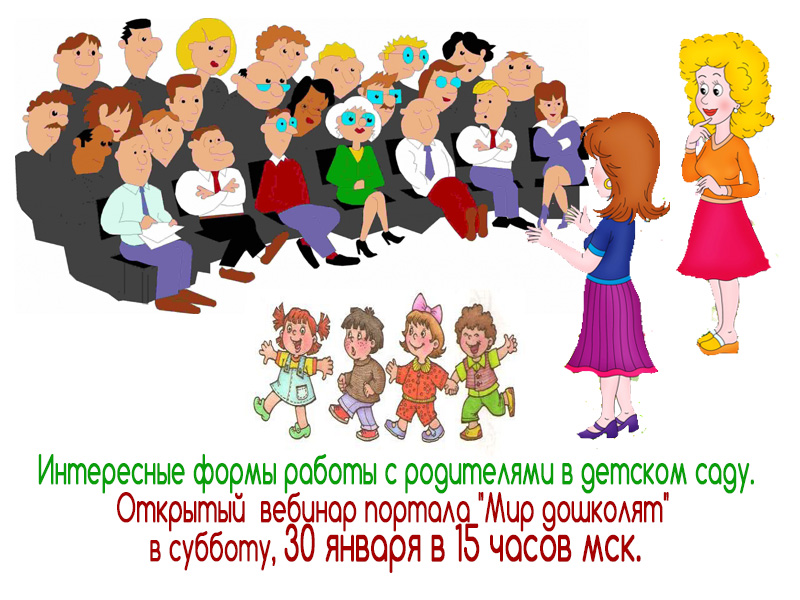 Богданович, 2022Методическая тематическая папка «Совместная деятельность семьи и ДОО как условие формирования представлений о социокультурных ценностях у дошкольников» для воспитателей ДОУ. – Богданович: МАДОУ «_____________», 2022. - 160 с.Автор-составитель:____________________, старший воспитатель МАДОУ «_____________________»Настоящее пособие определяет нормативные, организационные, методические рекомендации по организации формирования представлений о социокультурных ценностей у детей дошкольного возраста в совместной деятельности семьи и ДОО. Пособие разработано с целью оптимизации времени педагога для организации совместной деятельности ДОО и семьи по формированию у детей дошкольного возраста социокультурных ценностей.Предлагаемая методическая тематическая папка содержит разработки конкретных мероприятий, дидактические материалы, направленные на формирование представлений о социокультурных ценностях у детей дошкольного возраста.  Пособие предназначено для воспитателей дошкольных образовательных учреждений и будет полезно для студентов педагогических колледжей, осваивающих специальность «Дошкольное образование»ОГЛАВЛЕНИЕПояснительная записка…………………………………………………………. 4Аннотированный каталог нормативных документов, взаимодействие ДОО и семьи по формированию представлений о социокультурных ценностях у детей дошкольного возраста ……………………………………………………9Методические рекомендации для педагогов ДОО по организации взаимодействия с родителями по формированию представлений о социокультурных ценностях у детей дошкольного возраста ..………..…….. 15Прикладная методическая продукция направленная на:Формирование умения видеть нравственные отношения между людьми..26Достижение согласованности в проявлении мыслей, чувств, поведения в деятельности………………………………………………………….…….…44Формирование готовности проявлять ценностное отношение в виде понимания, сопереживания, содействия …………………………...……….70Закрепление приобретенных умений и навыков…………………...….……85Достижение устойчивости сформированного отношения к себе, другим людям, окружающему миру, историческому прошлому………………….110Информационно-аналитические материалы для работы с родителями по формированию у дошкольников социокультурных ценностей………….….134Дидактический материал……………………………………………………...141Педагогические ситуации для тренинга с родителями………………...….141Литературные произведения направленные на формирование умения видеть нравственные отношения между людьми………………...……….143Литературные произведения, направленные на готовность детей проявлять ценностное отношение в виде понимания, сопереживания, содействия.147Список литературы……………………………………..………………………157Пояснительная записка В настоящее время дошкольное образование направлено на формирование у детей дошкольного возраста взаимодействия с социумом, партнерства в разных социокультурных условиях. Этого невозможно достичь без знаний культурных ценностей своего и других народов. Формирование социокультурных ценностей у ребенка осуществляется путем приобщения детей к социокультурным нормам, традициям семьи, общества и государства и их воспроизводства. Ведь традиция - это  ценностная социокультурная коммуникация между поколениями людей,  определяющая все последующее развитие культуры. Современная семья является одним из главных действующих институтов формирования личности ребенка, формирование у него нравственно-положительного потенциала, именно в семье дети приобретают первый опыт социальной жизни, получают уроки нравственности, в семье формируется их характер, расширяется кругозор, закладываются исходные жизненные позиции. Поэтому так важно и необходимо объединить усилия ДОО и семьи в формировании социокультурных ценностей у детейИндивидуальные и коллективные формы работы с родителями в формировании социокультурных ценностей у детей дополняют друг друга. Ежедневное общение воспитателя с отцом или матерью ребенка создает большие возможности для индивидуальной работы, для укрепления связи между семьей и детским садом.Анализ современной методической литературы, теоретических и практических источников по решению проблемы организации сотрудничества ДОО и семьи в вопросах формирования у дошкольников социокультурных ценностей, свидетельствует  о практическом отсутствии единых тематических сборников (методических рекомендаций, методических разработок), позволяющих целенаправленно и эффективно обеспечивать процесс формирования социокультурных ценностей в сотрудничестве ДОО и семьи. Работа, проводимая педагогами, как правило, имеет не систематичный, хаотичный порядок (нашли что-то интересное, реализовали в практике работы). Формы взаимодействия с родителями носят традиционный характер (консультации, буклеты, памятки), в связи с трудоемкостью процесса разработки (поиска) мероприятия под решение конкретной проблемы. Поэтому, актуальной явилась разработка методического продукта по формированию у дошкольников социокультурных ценностей в сотрудничестве ДОО и семьи. Методический продукт отражает разные направления работы ДОО с семьями воспитанников и позволяет  педагогу на основе заранее подобранных методических разработок, дидактических материалов, наиболее эффективно и менее трудоемко организовывать процесс взаимодействия с семьями воспитанников по формированию социокультурных ценностей у детей дошкольного возраста. Наибольшей методической ценностью в этом случае обладает методическая тематическая папка.Методическая тематическая папка - это специальная подборка публикаций из периодических изданий (газет и журналов), методических разработок, рекомендаций, библиографических списков по определенной тематике, предназначенная для наиболее удобного и быстрого поиска информации.Этот вид методической продукции позволит педагогам, на основании выявленных в конкретной группе ДОО проблем, подобрать для организации совместной деятельности с родителями мероприятия, не прибегая к их длительным поискам в разнообразных методических (теоретических и практических) источниках. Это позволит педагогу больше внимания уделить не разработке мероприятий, а их конкретизации с точки зрения индивидуальных потребностей и возможностей семей конкретной группы ДОО (возможность поделиться опытом семейного воспитания, презентации семейного проекта, предоставление дидактического или методического материала и т.п.).  Методическая разработка будет удобна в использовании, так как в ее содержание включен разнообразный методический материал по одной проблеме (в частности по объединению усилий ДОО и семьи по формированию у детей дошкольного возраста социокультурных ценностей).Методическая тематическая папка «Совместная деятельность семьи и ДОО направленная на формирование у дошкольников представлений о социокультурных ценностях» имеет следующую структуру:Титульный лист, содержащий информацию о теме, виде работы, об учреждении в котором работа выполнена, данных о составителе. Аннотация, в которой обозначены адресность методической разработки, ее структура и обоснование.Оглавление.Пояснительная записка, в которой обозначены актуальность проблемы; внешние и внутренние факторы, влияющих на решение проблемы; организационно-педагогические условия организации, обоснована структура методической тематической папки.Аннотированный каталог нормативных документов, взаимодействие ДОО и семьи по формированию представлений о социокультурных ценностях у детей дошкольного возраста.Методические рекомендации для педагогов ДОО по организации взаимодействия с родителями по формированию представлений о социокультурных ценностях у детей дошкольного возраста.Прикладная методическая продукция (конспекты совместных мероприятий, родительских собраний, сценарии конкурсов и досугов, тренинги для родителей, буклеты и пр.). Мероприятия разбиты в соответствии с этапами формирования ценностей у детей (по О. Б. Широких): формирование у детей умения видеть нравственные отношения между людьми, осознания значимости взаимопонимания, сопереживания, содействия; достижение согласованности в проявлении мыслей, чувств, поведения в деятельности; формирование у детей готовности проявлять ценностное отношение в виде понимания, сопереживания, содействия;закрепление приобретенных умений и навыков; достижение устойчивости сформированного отношения к себе, другим людям, окружающему миру, историческому прошлому; по направлениям взаимодействия (по Кротовой Т.В.): познавательное (детско-взрослые проекты, открытые занятия); информационно-аналитическое (анкеты, буклеты, советы для родителей, родительские собрания, тренинги); наглядно-информационное (день открытых дверей); досуговое (конкурсы, праздники). Дидактические материалы: педагогические ситуации для тренинга с родителями; литературные произведения направленные на формирование умения видеть нравственные отношения между людьми; литературные произведения, направленные на готовность детей проявлять ценностное отношение в виде понимания, сопереживания, содействия.Список литературы.Предлагаемая методическая тематическая папка «Совместная деятельность семьи и ДОО направленная на формирование у дошкольников представлений о социокультурных ценностях» содержит разработки конкретных мероприятий (родительские собрания, тренинги, фестиваль-конкурс «Детский сад и семья – это лучшие друзья», открытые мероприятия для родителей, сценарии праздников, описание совместных детско-взрослых проектов, буклеты, советы для родителей, практикумы, сценарий дня открытых дверей), дидактические материалы (анкеты, игры, литературные произведения) направленные на формирование социокультурных ценностей у детей дошкольного возраста.  При планировании взаимодействия с родителями воспитатель может воспользоваться как готовыми методическими разработками, представленными в методической тематической папке  «Совместная деятельность семьи и ДОО направленная на формирование у дошкольников представлений о социокультурных ценностях» с.15 так и, составить свои конспекты мероприятий с учетом особенностей коллектива детей и родителей, на основе материала представленного в разделах «Прикладная методическая продукция» с.26 и «Дидактические материалы» с.141. Все мероприятия, включенные в содержание методической разработки, подобраны в соответствии с этапами формирования социокультурных ценностей у дошкольников и разбиты по следующим направлениям: информационно-аналитическое, познавательное, наглядно-информационное, досуговое. Каждое направление, через разные формы организации совместной деятельности ДОО и семьи по формированию у детей социокультурных ценностей, решает определенные задачи взаимодействия:информационно-аналитическое направление через анкетирование, «Почтовый ящик», позволяет выявить интересы, потребности, запросы родителей. Выявить уровень их педагогической культуры и грамотности в вопросах формирования у дошкольников социокультурных ценностей; познавательное  направление в форме родительских собраний, открытых занятий, педагогической библиотеки для родителей (на сайте ДОО), тренингов, детско-взрослых проектов, семинаров-практикумов позволяет познакомить  родителей с возрастными и психологическими особенностями детей дошкольного возраста, сформировать у родителей практические навыки воспитания детей;наглядно-информационное направление позволит на основе информационных стендов, консультирования, фоторепортажей  познакомить родителей с особенностями формирования социокультурных ценностей у детей в ДОО, оказать  практическую помощь семье в вопросах формирования у детей социокультурных ценностей, познакомить родителей с результатами совместной деятельности семьи и ДОО в вопросах формирования у детей социокультурных ценностей;досуговое направление обеспечивается праздниками (развлечениями), конкурсами и выставками и позволяет решить задачи демонстрации  совместных увлечений семьи для детско-взрослого сообщества ДОО, группы, трансляции лучшего опыта взаимодействия ДОО и семьи в вопросах социокультурного развития ребенка-дошкольника.Аннотированный каталог нормативных документов, взаимодействие ДОО и семьи по формированию представлений о социокультурных ценностях у детей дошкольного возрастаМетодическая тематическая папка построена с опорой на:ФГОС ДО, в области «Социально-коммуникативное  развитие» и открывает возможности сохранения складывающейся веками системы человеческих ценностей, гуманных отношений между людьми в современных условиях воспитания дошкольников;содержание УМК «Тропинки» под редакцией В.Т. Кудрявцева, основой которого является присвоение детьми норм и ценностей, принятых в обществе, включая моральные и нравственные ценности; формирование уважительного отношения и чувства принадлежности к своей семье, малой родине и Отечеству, представлений о социокультурных ценностях нашего народа, об отечественных традициях и праздниках;возрастные особенности детей старшего дошкольного возраста, т.к. именно в дошкольном возрасте необходимо показывать правильные, принятые в обществе, стереотипы поведения, и говорить о них, обсуждать и транслировать правильные варианты поведения ребенка в жизненных ситуациях;создание психолого-педагогических условий для позитивного взаимодействия взрослых и детей, формирования волевой саморегуляции и произвольности поведения (ответственность за свои слова и поступки).Деятельность дошкольной образовательной организации при осуществлении образовательной деятельности по формированию у детей дошкольного возраста социокультурных ценностей во взаимодействии с семьями воспитанников регулируется рядом нормативных документов (таблица 1).Таблица 1 - Аннотированный каталог нормативных документов, взаимодействие ДОО и семьи по формированию представлений о социокультурных ценностях у детей дошкольного возрастаМетодические рекомендации для педагогов ДОО по организации взаимодействия с родителями по формированию представлений о социокультурных ценностях у детей дошкольного возрастаХарактерной тенденцией современного периода в развитии образования является стремление образовательных учреждений к открытости, которая предполагает активное взаимодействие всех участников образовательных отношений. Немаловажную роль в процессе становления открытости играют родители (законные представители), которые являются основными социальными заказчиками детского сада. Взаимодействие педагогов с ними невозможно без учёта интересов и запросов семьи. В соответствии с ФГОС ДО, ведущая идея системы работы педагогического коллектива с родителями (законными представителями) - установление партнерских отношений с семьей каждого обучающегося (воспитанника), создание атмосферы взаимоподдержки и общности интересов.Взаимодействие с семьями воспитанников является органичной составляющей деятельности организации, его трудно выделить в отдельный блок. Поэтому любой вопрос, понятие, тематический блок осваивается детьми в рамках триады: совместная деятельность с педагогом - самостоятельная деятельность - совместная деятельность с родителями (законными представителями). Взаимодействие – это не только обмен информацией в процессе деятельности или общения. Это еще и важный аспект установления связей и отношений, определяющих эффективность совместной деятельности, повышающий интерес, развитие и совершенствование.Анализ таких взаимоотношений необходим педагогу для правильного определения форм и методов работы с коллективом с учетом знаний, возможностей, свойств и качеств личности родителей (законных представителей). Участие родителей в жизни детского сада, влияет не только на развитие образования в целом, расширяет состав участников образовательного процесса, ответственных и заинтересованных в его положительном результате, но и вселяет уверенность в получении качественного дошкольного образования, повышает уровень доверия родителей (законных представителей) к образовательной организации, содействует повышению авторитета родителей в семье, повышает самооценку воспитанников, что, несомненно, способствует сближению взрослых и детей. Основная цель взаимодействия с семьей воспитанников – сделать родителей (законных представителей) активными участниками образовательных отношений.Условиями для успешной работы с родителями (законными представителями) по формированию у детей социокультурных ценностей является: изучение социального состава родителей (законных представителей), уровень образования, состав и социальное благополучие, выявление семей риска, спрос и предложения на услуги; дифференцированный подход к работе с родителями (законными представителями) с учетом многоаспектной специфики каждой семьи;возрастной характер работы с родителями; целенаправленность, систематичность, плановость взаимодействия ДОО и семьи в вопросах формирования социокультурных ценностей у детей;доброжелательность и открытость в процессе сотрудничества. Сотрудничество с родителями (законными представителями) по проблеме формирования у детей социокультурных ценностей должно строиться на основе следующих принципов: осознать, что только общими усилиями семьи и образовательного учреждения можно помочь ребенку и сформировать у него стойкие социокультурные ценности и обеспечить их проявление в повседневной жизни; помнить о том, что ребенок уникальная личность, использовать личный опыт ребенка; воспитывать в детях безграничное уважение к родителям (законным представителям), как одного из компонентов социокульрного развития; учитывать пожелания и предложения родителей (законных представителей), высоко ценить их участие в жизни группы по вопросам формирования у детей социокультурных ценностей;рассматривать социокультурное воспитание детей не как свод общих приемов, а как искусство диалога с конкретным ребенком и его родителями на основе знаний психологических особенностей возраста, с учетом предшествующего опыта ребенка, его интересов, способностей и трудностей;с уважением относится к тому, что создается самим ребенком (ценности созидания);регулярно в процессе индивидуального общения с родителями (законными представителями) обсуждать вопросы, связанные с воспитанием и развитием детей (в том числе в вопросах формирования социокультурных ценностей); проявлять понимание, деликатность, терпимость и такт, учитывать точку зрения родителей (законных представителей) в вопросах социокультурного развития детей.Совместная работа детского сада и семьи строится на следующих основных положениях, которые определяют содержание, организацию и методику этой работы в рамках формирования у детей социокультурных ценностей:1. Единство в работе детского сада и семьи по формированию социокультурных ценностей у детей. Оно достигается в том случае, когда цели и задачи всестороннего воспитания хорошо известны и понятны не только воспитателям, но и родителям, когда родители знакомы с основным содержанием, методами и приемами воспитания маленьких детей и в известной мере овладели ими.2. Взаимное доверие во взаимоотношениях между педагогами и родителями, понимание нужд и интересов ребенка и своих обязанностей как воспитателей; укрепление авторитета педагога в семье и родителей в детском саду. Установление правильных отношений на основе доброжелательной критики и самокритики.3. Взаимопомощь в совместной работе по воспитанию дошкольников. Детский сад повседневно и разнообразными путями помогает родителям в воспитании детей. В свою очередь отцы и матери помогают детскому саду в многообразной воспитательной и хозяйственной работе, заботясь тем самым о воспитании не только своего ребенка, но и других детей.4. Изучение лучшего опыта семейного воспитания у детей социокультурных ценностей, пропаганда его среди широкого круга родителей, использование в работе детского сада положительных методов семейного воспитания (в подходе к отдельным детям и др.).5. Использование разнообразных форм работы детского сада с семьей в их взаимосвязи в вопросах формирования социокультурных ценностей у детей: ознакомление с жизнью детей дома, в семье; педагогические беседы с родителями и другими членами семьи, консультации; групповые и общие родительские собрания; конференции, лектории, родительские университеты, вечера вопросов и ответов, устные журналы, наглядные формы педагогической пропаганды.6. Систематическое по определенному плану осуществление связи детского сада с родителями в течение всего года с учетом задач и содержания работы с детьми по формированию у них социокультурных ценностей.7. Привлечение актива родителей (родительский комитет), общественности к деятельности дошкольного учреждения, работе с семьями.Формы взаимодействия и сотрудничества с родителями (законными представителями) по формированию у детей социокультурных ценностей: деятельность родительского комитета; общие родительские собрания; групповые родительские собрания; индивидуальные консультации и беседы; семинары-практикумы; мастер-классы; круглые столы; тренинги; анкетирование; образовательные события с детьми по разным видам детской деятельности; участие в подготовке и проведении детских праздников и развлечений, образовательных событиях; совместное создание развивающей предметно-пространственной среды для детей; совместное проведение субботников по благоустройству территории; проведение Недели открытых дверей; выставки, конкурсы на которых отражается совместное творчество взрослых и детей; сайт детского сада. В детском саду ежегодно составляется план сотрудничества с семьей на год. Педагоги возрастных групп составляют свои планы с учетом плана детского сада и особенностей коллектива родителей (законных представителей), а так же с учетом, выявленных в конкретной группе конкретных проблем (в данном случае – формирование социокультурных ценностей у детей). В целях совершенствования стилей общения и сотрудничества, установления равноправных, творческих взаимодействий с семьями обучающихся для педагогов организуются консультации, педагогические советы, конкурсы, выставки, интернет - поиск по определенному заданию, копилки педагогического мастерства.Использование в педагогической практике педагогами традиционных форм взаимодействия позволяет организовать содержательную и целенаправленную работу с родителями. Однако их использование не всегда способствует возникновению интереса у родителей к выявленным в конкретной группе детского сада проблемам. Поэтому в целях разнообразия и совершенствования работы, в настоящее время практическим работникам дошкольной организации, наряду с использованием традиционных форм взаимодействия с семьёй, рекомендуется настроиться на поиск новых, перспективных, нетрадиционных форм сотрудничества дошкольного учреждения с родителями, которые предполагают их подключение к активному участию и в образовательном процессе ДОО, и в жизни детского сада. О.Л. Зверева отмечает, что такие формы построены по типу развлекательных игр или телепрограмм и направлены на привлечение внимания родителей к детскому саду, на установление неформальных контактов. В ходе неформальных отношений родители сближаются с педагогами, лучше узнают своего ребёнка, поскольку видят его в новой для себя обстановке. Смысл инновационной работы педагогов с родителями – не только в установлении контактов, но и в том, что, благодаря созданной таким образом благоприятной эмоциональной почве, родители лучше воспринимают советы педагога, становятся более откровенными, открытыми для восприятия помощи. Педагоги при этом получают возможность результативной работы именно в том направлении, решение проблем которого на данный момент актуально в данной группе (а именно – формирование социокультурных ценностей у детей). Однако работникам ДОУ не следует забывать о педагогическом содержании организуемых подобного рода мероприятий, чрезмерно увлекаться их развлекательной стороной, лучше больше внимания уделить содержательности, с точки зрения конкретных рекомендаций и советов родителям, согласно которым совместная работа ДОО и семьи по формированию социокультурных ценностей у детей будет наиболее результативной.Педагогам дошкольного учреждения важно помнить о том, что все материалы, предлагаемые для ознакомления родителям, должны быть:эстетично оформлены;содержание необходимо регулярно обновлять, иначе родительский интерес к этой информации быстро пропадет;оформление выполняется так, чтобы привлекать внимание родителей (текст на цветной бумаге, фотографии детей группы, картинки-символы);содержание предлагаемого материала должно волновать и быть действительно интересно большинству родителей.На помощь современному, ищущему, заинтересованному в повышении качества дошкольного образования педагогу приходят новые технические, информационные, аудиовизуальные средства и специфические педагогические технологии, основанные на применении современных информационно-компьютерных средств.Использование в организации деятельности воспитателя с родителями компьютерных технологий позволит не только расширить воспитательные возможности традиционных форм работы, но и привлечет большее количество задействованных в воспитании ребёнка близких ему людей к участию в воспитательно-образовательном процессе дошкольного учреждения.Так, во время проведения родительских собраний большую помощь могут оказать компьютерные презентации, составленные в PowerPoint. Благодаря презентациям педагог получает возможность представить родителям воспитанников, вверенной ему возрастной группы детей, не только основные теоретические сведения о формировании у детей социокультурных ценностей у детей, но и продемонстрировать слайд-шоу о проведенных групповых мероприятиях и мероприятиях детского сада в данном направлении. Современные возможности использования программы PowerPoint позволит педагогу познакомить родительско-педагогическое сообщество с аналитическим материалом, результатами анкетирования, дополнительной информацией, касающейся результатов совместной работы по формированию социокультурных ценностей ей у детей.С целью расширения возможностей организации эффективного общения с родителями по проблеме социокультурного развития детей педагогам ДОУ рекомендуется использовать Интернет-ресурсы, общение on-line. Таким образом, успешность выстраивания сотрудничества ДОО и семьи по вопросам формирования социокульутрных ценностей  у детей, во многом будет зависеть от того, насколько сотрудники детского сада используют в своей работе новые информационно-коммуникационные технологии, направленные на повышение заинтересованности родителей и создание условий для их активного участия в образовательном процессе современного дошкольного образовательного учреждения.Ожидаемыми результатами сотрудничества ДОУ с родителями по вопросам формирования у детей дошкольного возраста социокультурных ценностей могут быть:создание детско-взрослого сообщества (семейный клуб) по вопросам социокультурного развития детей;активное участие родителей в образовательном процессе ДОУ по заявленной проблеме;обобщение опыта ДОУ по взаимодействию с семьями и опыта семейного воспитания социокультурных ценностей у детей;укрепление и обновление предметно-пространственной развивающей среды группы по проблеме социокультурного развития детей;эффективная реализация образовательной программы, в том числе в образовательной области «социально-коммуникативное развитие».Таким образом, выделяются преимущества сотрудничества педагогов с родителями по формированию у детей социокультурных ценностей в условиях новой философии, это:положительный эмоциональный настрой субъектов на совместную работу по формированию у детей социокультурных ценностей;учёт индивидуальности ребёнка;родители самостоятельно могут выбирать и формировать уже в дошкольном возрасте то направление в развитии ребёнка, которое считают нужным, беря на себя, таким образом, ответственность за воспитание ребёнка;возможность реализации единой программы воспитания и развития ребёнка в ДОУ и семье.Позиция родителей воспитанников в результате применения современных форм взаимодействия по проблеме формирования у детей социокультурных ценностей наверняка станет более гибкой, а они из зрителей и наблюдателей станут активными участниками в жизни своего ребёнка. Таким образом, только целенаправленная, систематическая продуманная и слаженная совместная образовательная деятельность ДОО и семьи способна эффективно обеспечить ориентировку во внутреннем мире ребенка и его проблемах, овладение детьми культурно выработанными средствами самопреобразования и самоизменения, а значит и овладения социокультурными ценностями. ПРИКЛАДНАЯ МЕТОДИЧЕСКАЯ ПРОДУКЦИЯ(в соответствии с этапами формирования ценностей у дошкольников)ЭТАП.  ФОРМИРОВАНИЕ УМЕНИЯ ВИДЕТЬ НРАВСТВЕННЫЕ ОТНОШЕНИЯ МЕЖДУ ЛЮДЬМИПознавательное направлениеКонспект родительского собранияТема: «Семейные ценности»Цель: Создание условий для осознания родителями значимости семьи и семейных ценностей в жизни детей для формирования у них представлений  Задачи:Создать атмосферу доброжелательного настроя и взаимопонимания между педагогами и родителями.Активизировать воспитательные и образовательные умения родителей в укреплении и развитии семейных ценностей.Повышение педагогической культуры и грамотности родителей в вопросах социокультурного развития детейПредварительная работа:Оформление детских рассказов на тему: «Моя семья».Изготовление птиц (оригами) с «рецептом семейного счастья».ОСНОВНАЯ ЧАСТЬ (деятельностный этап):Добрый вечер, дорогие родители! Сегодня мы собрались здесь, чтобы поговорить о семье, семейных ценностях, их роли в воспитании подрастающего поколения.Тема нашего собрания: «Семейные ценности».Как бы ни жил человек, ему все равно требуется семья. Семью не заменишь ни деньгами, ни карьерой, ни друзьями. Семья — как элемент пазла: найдешь недостающий кусочек, и картинка жизни сложится…В семейном кругу мы с вами растем,Основа основ – родительский дом.В семейном кругу все корни твои,Ты в жизнь выходишь из семьи.В семейном кругу мы жизнь создаем,Основа основ – родительский дом.Значимость понятия «семья» очень велика. И каждый понимает это по-своему.Объясните, как вы понимаете значение слова – семья (ответы родителей) (педагог бросает мяч родителям по очереди 3-4 чел.)Семья - это дом; это мама, папа, бабушка, дедушка; это любовь и забота, труд и радость, несчастья и печали, привычки и традиции; это внутренняя близость людей. Когда она есть, тогда и семья есть.С давних пор о доме и семье всегда говорили с улыбкой и любовью.Семьи на Руси были большие и дружные. Подтверждением тому пословицы и поговорки. Давайте их вспомним. (Каждый родитель получает одну часть, разделенной пополам пословицы или поговорки, необходимо найти «свою» половинку, объединившись в пары).В гостях хорошо, а дома лучше.Не красна изба углами, а красна пирогами.Когда семья вместе, и сердце на месте.В недружной семье добра не бывает.В прилежном доме густо, а в ленивом доме пусто.В семье согласно, так и дело идет прекрасно.В семье разлад, так и дому не рад.Семья сильна, когда на ней крыша одна.Молодцы!В группе с детьми прошла беседа о семье и всё, что они рассказали, вы можете почитать на этой стенгазете. Продолжая рассматривать тему семейного воспитания, хочется особое внимание обратить на семейные ценности. Сегодня мы попробуем все вместе определить их.Что же такое: «Ценности семейного воспитания»?Педагог предлагает родителям порассуждать на тему… (высказывания родителей).Обобщение педагога: Семья и семейные ценности – это два понятия, которые не могут существовать друг без друга.Семейные ценности теряют свое значение, если не будет семьи.Семейные ценности – это отношение человека к человеку, насыщенные любовью и заботой.Перед вами «восходящее солнце», которое мы назовем «Ценности семейного воспитания». Лучей, как вы видите, у этого солнца нет…. пока. Лучами и будут те ценности, которые мы с вами определим (родителям раздаются лучи, они пишут семейные ценности).1. Взаимопонимание, любовь в семье – это ценность семейного воспитания. Для ребёнка семья - это среда, в которой складываются условия его физического, психического, эмоционального и интеллектуального развития.Чтобы воспитание ребенка было правильным, надо, чтобы в семье царило взаимопонимание и действовали законы семьи.Их всего четыре:Закон единства требований отца и матери.Закон значимости похвалы для ребенка.Закон трудового участия каждого члена семьи в жизни всей семьи.Закон разделения в равной мере материальных и моральных благ между взрослыми и детьми.Если эти законы в семье сохраняются, если отец и мать оптимисты и друзья своего ребенка значит, он состоится как человек и как личность.2. Связь поколений - это тоже ценность семейного воспитания.Родственники - это одна большая семья, где все помогают друг другу. Отец – добытчик, кормилец. Мать – хозяйка, воспитатель детей. Дети – радость и помощь дома. А старики - его мудрость. Как вы думаете, какие предметы могут быть источником знаний о семье? А где можно увидеть сразу всех членов семьи? (семейный альбом)Конечно, в семейном альбоме.3. Семейный альбом - это огромное осмысленное пространство жизни, очень простое и доступное, даже для малыша, а с другой стороны загадочное и удивительное. Порой дети не понимают и удивляются, а иногда даже не верят, что взрослые тоже были когда-то детьми. Очень полезно рассказывать своему ребенку о событиях своего детства, используя при этом фотографии. Это могут быть истории веселые, успешные и наоборот. С них на нас смотрят родные лица. Мы – их продолжение, поэтому часто повторяем их черты. Каждая фотография в семейном альбоме – это кусочек жизни, это возможность, вернуться назад, в прошлое.4. Семейные традиции - ценность семейного воспитания.Традиция в переводе с латинского означает «передача». Традиция – это то, что перешло от одного поколения к другому, что унаследовано от предшествующих поколений (взгляды, вкусы, идеи, обычаи). Семейные традиции – это не только праздники, но и совместные игры, чтение книг и т. д. – все это скрепляет семейные узы, помогает в воспитании детей.Семейные традиции – это духовная атмосфера дома, которую составляют распорядок дня, обычаи, уклад жизни и привычки его обитателей. Так, одни семьи предпочитают рано подниматься, завтракать на скорую руку, уходить на работу и встречаться вечером без расспросов и разговоров. В других семьях приняты совместные трапезы, обсуждение планов, появляется повышенное внимание к проблемам друг друга.Вот что о праздниках и семейных традициях рассказали Ваши дети. Им всем без исключения нравится быть дома, потому что дома много игрушек, телевизор, компьютер, один из опрошенных сказал, что дома тихо, можно отдохнуть, другой – дома родные люди, там весело, мы вместе играем. Из праздников, которые бывают у вас дома, назвали Новый год и День рождения. День рождения они любят потому, что им дарят подарки, и только единицы говорят, что в этот день приходят друзья, вспоминают игры со взрослыми, торт, свечи.На вопрос «Куда ты любишь ходить с родителями?» дети отвечают: в магазин, некоторые в поход. Единицы сказали, что любят ходить гулять, кататься на лыжах, ездить в деревню к бабушке.5. И еще одна ценность – это совместная игра. Только в игре ребенок полностью социализируется. Ведь недаром психологи говорят, что детство - это игра, а игра – это детство.Мы предлагаем вам немного расслабиться и поиграть.Я задам Вам задачку: попробуйте сосчитать, сколько в этой семье человек:Послушай, вот моя семьяДедуля, бабушка и брат.У нас порядок в доме, ладИ чистота, а почему?Две мамы есть у нас в дому,Два папы, два сыночкаСестра, невестка, дочка.А самая младшая – я.Какая же у нас семья?(6 человек)ВикторинаКак звучит русская «фруктовая» пословица о том, кто унаследовал плохое, неблаговидное поведение от отца или матери?(«Яблоко от яблони недалеко падает».)О какой русской игрушке эта цитата из энциклопедии: "Она олицетворяет идею крепкой семьи, достатка, продолжения рода, несет в себе идею единства"? (о матрёшке).С какого возраста, согласно законодательству РФ, можно вступать в брак без разрешения родителей? (с восемнадцати лет).Содержание одной из статей Всеобщей декларации прав человека таково: «Брак может быть заключён только при обоюдном и свободном согласии обеих сторон». Назовите сказку Андерсена, в которой её героями эта статья нарушается («Дюймовочка»).Назовите самую семейную геометрическую фигуру (круг, тесный семейный круг, в семейном кругу).Родительский инструктаж одним словом – это (наказ).Ребенок моего отца, мне не брат. Кто это? (моя сестра).Какое растение олицетворяет собой одновременно и родного, и приемного родственника?(Мать-и-мачеха).Есть буквенная семья, в которой, согласно многочисленным стихам, «тридцать три родных сестрицы». Что это за семья? (алфавит).Можно приводить много примеров разных семейных ценностей. Общее в них та трепетность, с которой все их вспоминают, желание перенести их в свою семью. Если в Вашей семье нет семейных ценностей, придумайте их. Это сделает вашу жизнь и детство ваших детей намного богаче.Семья – это главное, что есть в жизни у каждого из нас. Никакие богатства не заменят семью. Но… семья хрупкое создание, которое требует постоянной подпитки. А подпитку может дать любовь и верность. Любите друг друга и уважайте, верьте друг другу и будьте счастливы!И закончить нашу встречу мне хотелось бы стихотворением.Давайте семейные ценности чтить,Давайте всегда своих близких любить,Ведь только в Семье мы поддержку найдем,Пусть будет всегда полной чашей Ваш дом!Пусть дети и взрослые помнят всегда –Семья – это главное! Через годаСумейте Вы Счастье своё пронести,Пускай только лучшее ждет впереди!Мы с детьми приготовили подарки для вас – подарки – сюрпризы - птичек, в клюве которых находится «Рецепт счастья», подойдите и заберите их с собой.Благодарю за внимание!Конспект открытого занятия для родителейТема: «Путешествие в страну Вежливости»Возраст: 5-6 лет (старшая группа)Цель: создание условий для формирования нравственных взаимоотношений детей через воспитание взаимной доброжелательности и отзывчивости.Задачи:развивать умение детей анализировать свои поступки; поступки товарищей, сравнивать их с общепринятыми нормами поведения; направлять сознание, чувства и действия детей на совершение положительных поступков;закреплять в речи детей употребление этикетных форм приветствия, прощания, благодарности;воспитывать доброжелательность, чуткость и отзывчивость,  вежливость и дружеские отношения между детьми и взрослымиОборудование: «телеграмма»; маски «грубости, злости и радости»; три нарисованные стрелки; иллюстрации к игре «Как бы ты поступил?»; модель «Сухое дерево»; искусственные листочки; бумажные лепестки к «цветку вежливости»;  кукла Фея Вежливости; коробка; грамзапись голоса королевы ГрубостиПредварительная работа: Словесная игра «Вежливые слова», беседа «Какого человека можно назвать вежливым?», чтение книги В.Осеевой «Волшебное слово»Ход занятияВступительная беседаВоспитатель. Дети, скажите, пожалуйста, какого человека можно назвать вежливым? воспитанным? (Ответы детей). А вы знаете, что словом можно рассмешить, огорчить, обидеть человека. Когда человек огорчен или обижен, то ему очень трудно справиться с плохим настроением, а добрым словом можно утешить. Мы с вами сегодня отправимся в страну Вежливости и проверим, можно ли нас с вами назвать вежливыми и воспитанными? Ой, ребята, я совсем забыла, нам утром как раз пришла телеграмма от Феи Вежливости. Давайте ее почтем:«Дорогие ребята! Меня захватила в плен злая Королева Грубости. Помогите мне, пожалуйста, выручите меня из беды.                                                                             Ваша Фея Вежливости»Воспитатель. Что же будем делать? (Ответы детей). Значит, решили освободить Фею Вежливости, а трудностей вы не боитесь? Тогда не будем терять ни минуты, отправляемся в путь!(Звучит песня «Если с другом вышел в путь…», педагог вместе с детьми идут в другой конец зала)Воспитатель. Ребята, вот мы и пришли в царство Королевы Грубости.Звучит голос в аудиозаписи:  «Я,  Королева Грубости, и вы попали в мое царство. Я захватила в плен Фею Вежливости. Теперь все люди будут грубыми, злыми, невежливыми. Но вы сможете ее освободить, если вы полните мои задания.Воспитатель. Ребята, вы не испугались? Вы хотите, чтобы  все люди были грубыми, злыми, невоспитанными? Нет. Тогда будем выполнять задания.Игровая ситуация «Выбери маску»- Ребята, посмотрите на эти маски и выберите ту, которая больше подходит к Королеве Грубости, вы ее не видели, но голос слышали.- Что изображает эта маска? (злость)- А какая маска подходит к Фее Вежливости?- Что изображает эта маска? (радость)- Молодцы – это задание вы выполнили правильно. Маску Королевы Грубости мы оставим здесь, маску Феи Вежливости возьмем с собой.Игровая ситуация «Выбери правильный путь» (3 стрелки)- Чтобы выручить Фею Вежливости нужно выбрать правильный путь.- Если прямо пойдешь - встретишь старушку, которой нужно помочь.- Налево пойдешь - грубить и драться ты начнешь- Направо пойдешь -  найдешь игрушку, о которой давно мечтал.- Дети, какой путь вы выберете?- Я согласна с вами, я бы тоже выбрала этот путь.Игра «Как бы ты поступил?  (по сюжетным картинам)- Что случилось со старушкой?- Чем можно помочь старушке?- Как бы вы поступили, если шли мимо?- Почему мальчик спрятал мороженое?- Как бы вы поступили на его месте?- Что чувствовал мальчик, когда друг предложил ему конфету? (стыд)- Почему у мальчика грустные глаза?- О чем он мечтает? - Вы бы помогли ему? Как?      - Что делают дети на цветочной поляне?- Кому из них нужно сказать: « Если все сорвать цветы, не будет в мире красоты».- Какое правило,  вы знаете?- Дети, я рада, что во всех случаях вы поступили бы правильно. Мне    кажется, что и это задание вы выполнили правильно. Пойдемте дальше.    Модель «Заколдованное дерево» - Ребята, посмотрите какое деревце. Мне, кажется, его заколдовала злая Королева Грубости. Оно погибает, сохнет. Как вы думаете, какое у него настроение?   (грустное, печальное)Что у дерева болит?Очень жалобно скрипит…Не веселое оно,Разве, это все равно?Надо бы узнать верней,Что случилось у корней,Веток, листьев и коры?Будьте к дереву добры!           - Дети, можно ли ему помочь? У меня есть зеленые листочки, они волшебные. Каждый, кто возьмет их в руки, сразу придумает хорошее дело, которое можно сделать для деревца (полить, окопать, обрезать сухие больные ветки, замазать раны, завалить корни и ствол снегом, зимой повесить кормушки, побелить ствол…).- Посмотрите, как оно зазеленело, на нем выросло много листочков от добрых ваших пожеланий. Сухое дерево от вашей заботы и доброты стало «счастливым». Мы должны проявлять заботу и доброту не только к людям, но и к природе. Давайте подарим ему стихотворение «Счастливое деревце»  поэта В.Мусатова:          Шумит все лето деревце зеленою листвой          И, пожелтев, разденется осеннею порой.          Мороз не страшен деревцу,  к стволу присыпан снег          В нем деревце согреется, он дереву как мех.          Весной побелкой светится, окопано вокруг…          Растет счастливым деревце, у деревца есть друг- Какое сейчас настроение у деревца?Оно благодарит вас за помощь. А нам пора отправляться дальше.6. Дидактическая игра «Цветик-семицветик»- Дети, мы пришли с вами на полянку. Как вы думаете, чего не хватает на этой полянке?  Чтобы украсило эту поляну? – (цветы)- Вот видите, в королевстве Грубости даже цветы не растут. Нам надо постараться оживить полянку. Наше следующее задание такое:  если мы сможем выложить красивый цветок вежливости, то королева Грубости освободит Фею Вежливости.- Посмотрите здесь лепестки разного цвета выберите по цвету те лепестки, которые больше всего подойдут к цветку вежливости. Почему?- Выбрали, а сейчас давайте попробуем выложить цветок. У вас получился очень красивый цветок вежливости – «цветик – семицветик». А чтобы он никогда не завял, мы должны вспомнить,  какие пословицы и поговорки знаем о вежливости.Звучат примерные ответы:- Вежливости открываются все двери.- Ласковое слово и кошке приятно.- Доброе слово лечит, а злое калечит.- Плохое слово, что грязная вода.- Ласковым словом и мед растопишь.- Доброе дело делай смело.- Ребята, мы с вами выполнили все задания. Посмотрите, каким стало королевство. Здесь цветут волшебные цветы, зеленеют деревья, совершаются только добрые дела и поступки.Звучит голос: Да,  вы выполнили все мои задания. Получайте свою Фею Вежливости! (Появление куклы – Феи Вежливости).РефлексияВоспитатель. Ребята, Фея Вежливости благодарит вас за то, что вы ее выручили. Не испугались трудного путешествия, справились со всеми заданиями. Только воспитанные  и вежливые дети смогли победить грубость. А Фея Вежливости приготовила для вас сюрприз. Она дарит вам вот такую красивую коробочку. Но открыть ее можно только с помощью волшебных слов. Какие волшебные слова вы знаете? (Ответы детей, после чего коробочка открывается,  и дети достают из коробочки сердечки, приготовленные в подарок для каждого ребёнка).- Давайте поблагодарим Фею Вежливости, попрощаемся с ней. И нам пора возвращаться в детский сад: То жара на планете, то вьюгаТолько вместе нас не испугатьМы поближе узнаем друг другаИ друг друга начнем уважать.Как бы ни было нам тугоНужно вежливость не растерятьМы окажем друг другу вниманиеИ друг друга сумеем понять!Наглядно-информационное направлениеКонсультация для родителей «Влияние родительских установок на развитие детей»Цель консультации:  формирование представления у родителей воспитанников о влиянии родительской установки на становление и развитие ценностей.Душевная жизнь человека чрезвычайно сложна, так как психика состоит из двух взаимоопределяющих составных: осознаваемое и несознаваемое – сознание и подсознание.В неосознаваемой сфере важное значение имеет фиксированное отношение к себе, к другим и к жизни в целом. Определяют это установки и психологическая защита. Родителям особенно важно понять, какую роль в эмоционально-личностном развитии ребёнка играют родительские установки. Бесспорно, родители -  самые значимые и любимые для ребёнка люди. Авторитет, особенно на самых ранних этапах психоэмоционального развития, непререкаем и абсолютен. Вера в непогрешимость, правоту и справедливость родителей у ребёнка непоколебима: «Мама сказала….», «Папа велел…» и т.д.В отличие от сформировавшейся личности, дошкольник не владеет психологическими защитными механизмами, не способен руководствоваться осознанными мотивами и желаниями. Родителям стоит осторожно и внимательно относиться к своим словесным обращениям к ребёнку, оценкам поступков ребёнка, избегать установок, которые впоследствии могут отрицательно проявиться в поведении ребёнка, делая его жизнь стереотипной и эмоционально ограниченной.Установки возникают повседневно. Они случайны, слабы, другие принципиальны, постоянны и сильны, формируются с раннего детства, и, чем раньше они усвоены, тем сильнее их действие. Раз возникнув, установка не исчезает и в благоприятный  для неё момент жизни ребёнка воздействует на его поведения и чувства. Оружием против негативной установки может стать только контрустановка, причём постоянно подкрепляемая положительными проявлениями со стороны родителей и окружающих. Например, контрустановка «Ты всё можешь» победит установку «Неумеха, ничего у тебя не получается», но только в том случае, если ребёнок будет действительно получать подтверждение своим способностям в реальной деятельности (рисование, лепка, пение и т.д.).Несомненно, большая часть родительских установок положительна и способствует благоприятному развитию личного пути ребёнка. А раз они помогают и не мешают, то и осознавать их не обязательно. Это своеобразные инструменты психологической защиты, помогающие ребёнку сохранить себя и выжить в окружающем мире. Примером исторически сложившихся и передаваемых из поколения в поколение положительных установок, охраняющих человека, являются пословицы и поговорки, сказки и басни с мудрым адаптационным смыслом, где добро побеждает зло, где важны стойкость, вера в себя и свои силы.Ниже приведена таблица наиболее часто встречающихся негативных родительских установок. Обратите внимание на  последствия, которые они могут иметь для личности ребенка, и научитесь выдвигать контрустановки. Вспомните, не слышали ли вы нечто похожее от своих родителей? Не стали ли некоторые из них тормозящими указателями на вашем жизненном пути?Проанализируйте, какие директивы, оценки и установки вы даёте своим детям. Сделайте так, чтобы негативных было очень мало, научитесь трансформировать их в позитивные, развивающие в ребёнке веру в себя.Естественно, список установок может быть значительно больше. Составьте свой собственный и попытайтесь найти контрустановки, это очень полезное занятие, ведь сказанное, казалось бы, невзначай и не со зла, может "всплыть" в будущем и отрицательно повлиять на психоэмоциональное благополучие ребёнка, его поведение, а нередко и на его жизненный сценарий. Как часто вы говорите детям: Я сейчас занят(а).  Посмотри, что ты натворил!!! Как всегда неправильно! Когда же ты научишься! Сколько раз тебе можно повторять! Ты сведёшь меня с ума! Что бы ты без меня делал! Вечно ты во всё лезешь! Уйди от меня! Встань в угол! Все эти "словечки" крепко зацепляются в подсознании ребёнка, и потом не удивляйтесь, если вам не нравится, что ребёнок отдалился от вас, стал скрытен, ленив, недоверчив, не уверен в себе.А эти слова ласкают душу ребёнка: Ты самый любимый! Ты очень многое можешь! Что бы мы без тебя делали?! Иди ко мне! Садись с нами.  Я помогу тебе… Я радуюсь твоим успехам! Чтобы не случилось, наш дом – наша крепость. Расскажи мне, что с тобой… Чувства вины и стыда ни в коей мере не помогут ребёнку стать здоровым и счастливым. Многое в процессе воспитания детей зависит не только от опыта и знаний родителей, но и от их умения чувствовать и догадываться!Досуговое направлениеСценарий конкурса «Детский сад и семья – это лучшие друзья»Цель:   демонстрация лучших образцов взаимодействия между ДОО и семьями воспитанников.Задачи: привлечь родителей к активному участию в жизни ребенка в условиях образовательной организации;обеспечить возможность трансляции выстраивания нравственных отношений между участниками образовательного процесса;установить дружеские, доверительные отношения сотрудников с родителями в вопросах воспитания и развития детей.Программа конкурса «Детский сад и семья это лучшие друзья»ЛИСТ ОЦЕНКИ КОНКУРСНЫХ ЗАДАНИЙТаблица 4 - ЛИСТ ОЦЕНКИ КОНКУРСНЫХ ЗАДАНИЙКаждый критерий конкурса оценивается по трехбалльной шкале:0 баллов – критерий не проявляется1 балл – критерий раскрыт не в полном объеме2 балла – критерий раскрыт полностью, ярко2 ЭТАП. ДОСТИЖЕНИЕ СОГЛАСОВАННОСТИ В ПРОЯВЛЕНИИ МЫСЛЕЙ, ЧУВСТВ, ПОВЕДЕНИЯ В ДЕЯТЕЛЬНОСТИ Познавательное направлениеКонспект открытого занятия для родителей в старшей группе«В странах Доброландия и Злосландия»Цель: создание условий для развития у детей навыков согласованности в проявлении мыслей, чувств, поведения в деятельности.Задачи:формировать умение различать, правильно выражать, адекватно реагировать на эмоции удовольствия и радости, злости;развивать пантомимическую выразительность, невербальные средства общения, воображение, умение расслабляться;воспитывать негативное отношение к капризам и упрямству, агрессивному поведениюПредварительная работа: проведение этических бесед на темы: «Совершаем добрые поступки», «Как и чем можно порадовать близких», «Не будь жадным», «Вместе не грузно, а врозь - хоть брось», «Терпение и труд все перетрут»; проведены игровые упражнения: «Закончи предложение», «Составь букет для мамы», «Кто больше знает вежливых слов», «Фея», «Настоящий друг в нашей группе», «Цветок дружбы»; организовано чтение художественной литературы: чтение рассказов Осеевой В. «Печенье», «Волшебное слово»Методические приемы: игровые упражнения, инсценирование сказки, пантомима, психогимнастика, релаксацияОборудование: музыкальные произведения «Улыбка» (муз. В. Шаинского, сл. М. Пляцковского), «Золотые капельки» (П. Христова), кукла волшебник, коврики, подушечки, рисунки героев сказок (Карабас Барабас, злые, добрые кошки, лошадка, волк)Ход занятияВоспитатель: Ребята, давайте встанем в наш круг дружбы и радости, который поможет оказаться нам в новой необычной стране. Но что это за страна, я пока не скажу. Нам нужно подготовиться к путешествию. Сейчас посмотрите друг на друга и нежно, ласково улыбнитесь. Как приятно, как тепло сразу стало от ваших улыбок! Теперь погладьте друг друга по голове ласково, чтобы было приятно, внимательно посмотрите друг на друга. Что нового вы увидели в товарище? Как много нам дарит добрый взгляд! От него становится даже светлее вокруг. Для того, чтобы нам стало еще приятнее, давайте споем нашу любимую песню «Улыбка» (муз. В. Шаинского, сл. М. Пляцковского).Дети, взявшись за руки и покачиваясь, поют один куплет песни:От улыбки хмурый день светлей.От улыбки в небе радуга проснется.Поделись улыбкой ты своейИ она к тебе не раз еще вернется…- Действительно, как-то стало светлее после наших улыбок! Солнышко нас услышало, и пошел теплый золотой дождь! Идет дождь и светит солнце!Этюд «Золотые капельки» (эмоции удовольствия и радости)Воспитатель. Идет теплый дождь. Пляшут пузырьки в лужах. Давайте подставим лицо под золотые капельки. Какое удовольствие подставить лицо под капли теплого дождя!Звучит музыкальное произведение П. Христова «Золотые капельки». Дети выполняют движения: голова запрокинута, рот полуоткрыт, глаза закрыты, мышцы лица расслаблены, плечи опущены.- Порадуйтесь, попрыгайте по лужицам. Прошла мимо тучка, закончился дождик. Подставьте лицо и ладошки солнышку. Солнышко протянуло нам свои лучики, возьмитесь за них, закройте глазки. Они перенесут нас в сказочную страну Доброландию, в которой все жители добрые.Воспитатель включает музыку или звенит колокольчиком.- Все откройте глаза. Посмотрите, мы попали в сказочную страну, и у меня в руках оказалась книга. Ее дал добрый волшебник из страны Доброландии. (Показывает куклу волшебника на руке и книгу.) В этой книге много сказок. Сейчас я вам прочитаю  сказку про одну лошадку. Садитесь на ковер в кружок (на стульчики) и внимательно слушайте.Игра-сказка «Брыкающаяся лошадка» (упрямство, капризы)Воспитатель: Жила-была лошадка, которая очень любила брыкаться и капризничать. Ей мама говорит:Покушай, доченька, травки свеженькой.Не хочу, не буду, — кричит лошадка и брыкается копытцами. Папа уговаривает лошадку: - Погуляй, поиграй на солнышке.Не хочу, не пойду! — отвечает лошадка и опять брыкается. Не смогли уговорить мама с папой свою упрямую доченьку, оставили ее дома, а сами ушли по делам.Лошадка подумала, подумала и пошла гулять одна. А навстречу ей хитрый серый волк. Говорит волк лошадке:Не уходи, лошадка, далеко в лес, ты еще маленькая. Лошадка опять упрямится: - Я не маленькая, куда хочу, туда и хожу!А волку этого и надо было. Подождал он пока лошадка в самую чащу леса зайдет, и как набросится на нее сзади. Лошадка давай брыкаться. Сначала одним копытцем ударила сильно волка, затем другим. А потом двумя ножками вместе так стала брыкаться, что волк убежал, и никто его там больше не видел.Лошадка перестала упрямиться и капризничать, выросла и теперь работает в цирке, брыкается копытами, подбрасывает высоко мячики над головой. - А  теперь я предлагаю вам превратиться в капризных и упрямых лошадок. Покажите, как лошадка упрямилась, как отбивалась от волка.Дети разыгрывают сюжет сказки.- Скажите, а чем могла бы закончиться сказка? Да, упрямую лошадку волк мог бы съесть. Красиво ли вела себя лошадка с родителями? Кто-нибудь узнал себя в упрямой лошадке? К чему могут привести упрямство и капризы? О чем хотел сказать нам волшебник страны Доброландии этой сказкой? Наверное, он хотел, чтобы мы были добрыми и послушными. В стране Доброландии все жители такие. А еще они все дружат и любят друг друга. Они печалятся, когда расстаются, и радуются, когда встречаются вновь.Этюд «Встреча с другом» (эмоция радости)Воспитатель: Я расскажу вам одну историю. У мальчика был друг. Настало лето, и им пришлось расстаться. Мальчик остался в городе, а друг уехал к бабушке в деревню. Очень скучали они друг по другу, даже письма писали. Прошел месяц. Один раз идет мальчик по улице и видит, как из троллейбуса на остановке выходит его друг. Окликнул мальчик друга. Как же они обрадовались друг другу! Стали обниматься, скакать от радости, кричать «ура!».- Давайте разобьемся по парам и покажем, как мальчики встретились после долгой разлуки, как обрадовались. Дети выполняют (2—3 раза).- Мне понравилось, как вы изображали радость от встречи, вы, наверное, тоже так радуетесь, когда встречаете своих друзей.АгрессияВоспитатель: Ребята, рядом с Доброландией есть страна Злосландия. Как вы думаете, почему она так называется? Правильно, там живут злые герои сказок. Каких отрицательных персонажей сказок вы знаете?Дети называют.- Ребята, а я вспомнила Карабаса Барабаса из сказки «Золотой ключик». Какой он злой в сказке, как не любит актеров своего кукольного театра.Этюд «Карабас Барабас»Воспитатель: Карабас Барабас никого не любит. Он злобно смотрит на всех. Держит в руках плетку. Покажите злого Карабаса Барабаса. Брови у него нахмурены, губы сомкнуты, ногой топает, руки сжал в кулаки.Дети показывают.- Вот какой он злой! Мы таких не любим. Поэтому он и был наказан в сказке «Золотой ключик». Зло в сказках всегда бывает наказано, а добро побеждает.Игра «Злые-добрые кошки» (снятие общей агрессии)Воспитатель: Еще в стране Злосландии живут злые кошки. Сейчас мы их покажем. Встаньте, образовав большой круг. В центре я положу обруч - это волшебный круг, в котором будут совершаться превращения.- Сначала злобную кошку будет показывать Максим. Вставай в круг. Когда я позвоню в колокольчик, ты превратишься в злобную кошку, будешь шипеть, царапаться, бросаться. Но из волшебного круга выходить нельзя. А остальные со мной вместе будут поддерживать злую кошку: «Сильнее, сильнее, сильнее...».- Когда я еще раз позвоню в колокольчик, кошка перестанет злиться и уступит место другой кошке, пока все не побывают в этой роли.Дети выполняют.- А теперь разбейтесь по парам и превратитесь в злобных кошек. Только есть одно очень строгое правило: вы не должны дотрагиваться друг до друга. Если вы нарушите правило, игра сразу прекратиться. Из кошек вышла вся злость. Я превращаю вас в добрых кошек. Поласкайте друг друга, как добрые кошки, помурлычьте, поурчите, улыбнитесь. Давайте все вместе скажем: «Не хотим быть злыми, как Карабас Барабас и кошки! Будем добрыми и дружными!»Подвижная игра «Иголочка и ниточка»Воспитатель: Давайте поиграем в игру «Иголочка и ниточка», в которой нужно крепко держаться за руки, чтобы ниточка не оборвалась.Под быструю музыку дети бегают, меняя направление.- Убежали мы из страны Злосландии. Устали в путешествии. Пора и отдохнуть перед возвращением в детский сад.РелаксацияВоспитатель: Дети, берите свои коврики, подушечки и удобно ложитесь. (Включает релаксационную музыку.) Расслабили свои руки, ноги, все тело. Слушаем музыку и представляем, как мы сегодня путешествовали. Какие вы были дружные и добрые. Как вы выразительно показывали злых героев и превращались в добрых. Как вы с радостью встречали своих друзей. Какими вы были послушными. Сколько улыбок и тепла вы друг другу подарили. Дети расслабляются под музыку не менее 2 минут.Итог занятия- Мне очень понравилось наше путешествие, а вам? Я хочу, чтобы вы оставались добрыми всегда. Закончим нашу встречу словами прощания:Все ребята молодцы!Все ребята - удальцы!Помашем  на прощаниеИ скажем: «До свидания!»  Тренинг для родителей «Учимся самоконтролю»Тема: Самоконтроль – умение подчинить эмоции собственному разуму. Цель: развитие самоконтроля, как средства  согласованности в проявлении мыслей, чувств, поведения в деятельности.Задачи:Развитие навыков произвольного регулирования своего поведения в различных ситуациях.Дать представление о способах регулирования своего поведения.Привитие навыков контроля поведения в эмоционально-напряженных ситуациях.Методы: Беседа, выполнение упражнений.Правила тренинга:Не опаздывать.Конфиденциальность.Активность.Право говорить «нет».Не обманывать (искренность).Право на поддержку (помощь со стороны группы).Обязанность слушать — не перебивать.Участвовать во всем.Право на личное мнение.Ко всем обращаться на «ты».Говорить от себя лично о происходящем «здесь и сейчас».Условия:Количествоучастникиков не менее 8 человек.Время проведения: 80 минут.Место проведения: групповая комната.Оборудование: стул на каждого участника, ноутбук, карточки с заданиями, ручки, листы бумаги (формата А4).Заставка на экранеЧтобы понимать и прощать, необходимо овладеть характероми выработать самоконтроль. Дейл КарнегиХод тренинга.Здравствуйте, уважаемые родители! Сегодня мы предлагаем вам принять участие в тренинге, посвященном развитию умения регулирования своего поведения (самоконтролю). Мы с вами уже достаточно давно знакомы, мы знаем как зовут друг друга, знаем как зовут наших детей, а многие ли из вас знают личностные особенности друг друга? Я предлагаю  каждому из вас закончить фразу: «я та(тот), которая(ый) ...» Например: «я та, которая любит очень сильно клубнику.Наверно у каждого в жизни была такая ситуация, когда мы хотим сказать одно, а наша мимика показывает совсем другое, или, когда мы хотим скрыть от кого-то плохое настроение, но наши жесты, позы нас выдают. Я думаю, вы согласитесь с тем, что умение регулировать свое поведение в различных ситуациях немаловажно, так же это важно для приобретения способности уверенно вести себя в эмоционально напряженных, стресс генных условиях.И сегодня мы с вами попробуем научиться контролировать как внешние поведенческие проявления, так и внутренне психологическое состояние и научить этому своих детей. И как вы уже наверно поняли тема нашего сегодняшнего тренинга самоконтроль.Самоконтроль - это процессы, посредством которых человек оказывается в состоянии управлять своим поведением в условиях противоречивого влияния социального окружения или собственных побуждений. Понятие самоконтроль обычно применяется к ситуациям, в которых человек пытается изменить первоначальные мотивы своего поведения (контролируемое поведение). Приводящего к конфликтым или нежелательным последствиям, стремиться трансформировать те переменные, от которых функционально зависит его поведение.Сегодня нас ждет с вами необычное приключение. Мы с вами отправляемся спасать группу, которая попала в беду в горах, но так как горы - это дело опасное и непредсказуемое, то мы должны владеть специальными навыками и умениями. И нам нужно пройти определенные этапы подготовки.Все слышали о том, что наши физиологические реакции зависят от эмоционального состояния, например, забрались вы на высокую гору. И нужно перебраться по резкому и узкому хребту, то есть высоко, страшно, ноги дрожат боимся идти дальше, следовательно, чтобы этого избежать мы попробуем проконтролировать внешнее через внутренне.Упражнение «измени свой пульс»         Замерьте свой пульс: нащупайте на запястье место, где биение сердца ощущается отчетливее всего, сосчитайте количество ударов в течении 15 секунд и для вычисления числа ударов в минуту умножьте полученную сумму на 4. Потом закройте глаза, и расслабившись, в течение минуты вспомните и во всех деталях представьте себе ситуации, когда вы очень сильно радовались. После этого вновь определите пульс. Далее вспомните ситуацию, когда вы сильно боялись, испытывали обиду, чувствовали себя счастливыми. После каждого из воспоминаний фиксируйте свой пульс и отмечайте, насколько он изменился по сравнению с предыдущими измерениями.Обсуждение: в каких обстоятельствах может пригодиться умение произвольно изменять свое состояние, вспоминая или воображая различные ситуации? От чего зависит, насколько хорошо это получается у человека; почему у некоторых участников пульс менялся мало или не менялся вообще?Теперь мы с вами видим, что наши физиологические реакции зависят от эмоционального состояния, и что свое психологическое и физиологическое состояние можно контролировать через направленное воображение.А теперь я предлагаю вам научиться, в определенных жизненных ситуациях делать не то, что показывают, а наоборот. Перейдем к следующему этапу нашей подготовки.Упражнение «Лед и пламень»Мне нужен один доброволец – помощник. Кто хочет мне помочь?Садимся, успокаиваемся, расслабляемся, ни о чем не думаем, все мысли, и проблемы прогоняем, прочь, сейчас их нет. Кладем руки на колени открытыми ладонями вверх, закрываем глаза. Представьте, что в одной руке, (в любой) печеная картошка. Ее только что вытащили из печки, она очень горячая… Представляем, … Она обжигает вам руку. … а в другой вашей руке – кусочек льда, он такой холодный, что вашей руке тоже холодно. …Итак, в одной руке, обжигающая жаром горячая картошка, в другой руки обжигающий морозом холодный лед … Представляем. … Сидящие, представляем дальше, а мой помощник, ходит и пробует на ощупь ладошки участников, пытаясь определить в какой руке кто представил горячую картошку, а в какой лед.Смысл упражнения. Демонстрация эффекта возникновения физиологических изменений под воздействием наших представлений, обучение произвольному регулированию реакций через эти представления.Обсуждение: Сложно ли было вам представлять в одной руке горячую картошку, а в другой лед? Что было трудного?Да, наши представления имеют обыкновение воплощаться в реальность. Мы представляем, что в руке холодно или жарко, и ее температура действительно меняется. Так и в жизни, представляем себе неудачи или достижение успеха – тем самым приближаем себя к одному или другому… Можете ли вы привести примеры, когда для того, чтобы приблизится к цели, важно представлять себе во всех деталях себе то, что мы хотим достигнуть.Упражнение «противоположные движения»      Разбейтесь на пары. Один из партнеров должен выполнять под музыку любые спонтанные движения. Задача другого - выполнять те движения, которые, с его точки зрения, противоположны первым. Через полторы - две минуты, поменяйтесь ролями.Обсуждение: кому кем больше понравилось быть - демонстрирующим движения или повторяющим противоположные? Когда в реальных жизненных ситуациях важно уметь не делать то, что тебе показывают, а поступать точно наоборот?Внутренне состояние мы теперь с вами знаем, как можно контролировать, так же знаем, что в определенных жизненных ситуациях важно уметь делать не то, что показывают, а наоборот, так же важно уметь контролировать собственную позу, мимику и т. д., а для того чтобы этому научиться, нам остается пройти последний этап нашей подготовки.Упражнение «сядьте так, как...»Сядьте таким образом, чтобы изобразить своим видом ту ситуацию, которая будет написана на вашей карточке.1 карточка: футболист - нападающий, забивший в матче решающий гол.2 карточка: спортсмен, возвращающийся домой с олимпийской медалью.3 карточка: школьник, получивший двойку за контрольную.4 карточка: бизнесмен, подписавший контракт, который принесет ему 100000 прибыли.5 карточка: ребенок, у которого забрали игрушку.6 карточка: собака, которую напугали.7 карточка: голодная волчица, которая только что поймала добычу.Обсуждение: на что конкретно нужно обращать внимание, чтобы понять, что выражает поза сидящего человека? А как вы обычно сидите?И подводя итог нашего тренинга, хотелось бы сказать, что сегодня мы попытались научиться контролировать как внутренние свои состояния, так и внешние проявления, которые надеюсь, вы сможете использовать в своей жизни и, что самое важное, научить этому своих детей.Благодаря пройденным этапам мы с вами овладели специальными навыками и умениями. И спасли группу, которая попала в беду в горах.А теперь давайте попрощаемся. Встанем кругом и возьмёмся за руки и крикнем хором одну фразу: «Самоконтроль дает терпение - для преодоления внутренних недостатков и внешних препятствий».        Теперь перейдем к рефлексии: что понравилось в тренинге, что узнали нового, что для вас было сложным, нужны ли вам такие занятия?Краткосрочный проект «Правила поведения в группе»Паспорт проектаНаглядно-информационное направлениеКонсультация для родителей Тема: «Влияние внутрисемейных отношений на эмоциональное состояние ребенка, как условия формирования на собственном примере у детей согласованности в проявлении мыслей, чувств, поведения в деятельности»Цель: продемонстрировать родителям значимость грамотного выстраивания внутрисемейных отношений и формирования на собственном примере у детей согласованности в проявлении мыслей, чувств, поведения в деятельности.Эмоциональное воспитание ребенка – бесспорно, прерогатива семьи. Следует учитывать, что чувства играют исключительную роль в жизни ребенка. Они «окрашивают» его ощущения, восприятия, представления, мысли. В них выражается отношение ребенка к окружающему миру.
Для развития у ребенка позитивного образа «Я» значимыми являются чувства собственного достоинства, гордости, становление которых зависит от условий жизни и воспитания, прежде всего, в семье. Поддерживать достоинство ребенка, укреплять его хорошее мнение о себе – задача семьи. Это удается сделать в тех семьях, где ребенка включают в различные виды деятельности, помогают «расти» в них, видеть свои достижения и ощущать, что они небезразличны родителям. Возникшее чувство гордости за хорошо выполненное задание, поручение побуждает ребенка к новым «победам».
Детство – самая прекрасная пора жизни человека, получившая целый букет красивых определений: счастливое, безмятежное, безоблачное, но для некоторых детей оно – трудное, и, прежде всего, по вине окружающих взрослых. К сожалению, ребенок не выбирает свою семью, родителей и очень зависит от малого круга общения, особенно в детстве.Психологический климат семьи выражается в том, какие преобладают отношения и настроения: восторженное, радостное, светлое, спокойное, теплое, тревожное, холодное, враждебное, подавленное. При благоприятном микроклимате каждый член семьи чувствует себя равным среди равных, нужным, защищенным и уверенным. Он ощущает семью своеобразным пристанищем, куда приходит отдыхать, или колодцем, где черпает живительную свежесть, бодрость и оптимизм. Главное в семье – чувство самоценности и стремление уважать право каждого быть личностью, а не только мужем, отцом, хозяином дома или партнером.Благоприятная психологическая атмосфера связана с таким общением, которое не в тягость кому-то из членов семьи. А для того чтобы барометр вашей семьи всегда показывал хорошую погоду, постарайтесь овладеть следующими умениями:– «Держать улыбку» (потому что именно лицо – ваша визитная карточка).– Обращать внимание на других (от вашего знания домашних зависит счастье семьи).– Слушать, что говорят другие (ибо с глухими разговаривать трудно).– Говорить «нет», не обижая (и в семье тоже нужна дипломатия).– Не вступать в конфликты (учтите, что лучший способ выйти из конфликта – это не вступать в него).– Ободрять других (оптимистам жить легче).– Делать комплименты (учтите, что женщины любят ухом, и даже самые умные мужчины легко откликаются на самую грубую лесть).Вероятнее всего, благоприятная психологическая атмосфера присутствует в гармоничной семье. Какую же семью можно назвать гармоничной? В такой семье ощущается радость жизни. Все обитатели Дома уверены, что их с интересом и радостью выслушают. Здесь все знают, что с ними считаются и всегда учитывают позицию других. Потому люди открыто проявляют свои чувства: радости и огорчения, успехи и поражения. В такой семье люди не боятся рисковать, так как знают – семья поймет, что поиск нового всегда сопряжен с возможными ошибками. Ошибки говорят о том, что человек меняется, растет, совершенствуется и развивается. В гармоничной семье все чувствуют себя на своем месте, и они таковы, какими хотят себя видеть – признанные и любимые. Здесь привыкли смотреть друг на друга, а не в сторону или в потолок. И даже младенцы выглядят открытыми и дружелюбными. В семье царит молчаливое спокойствие (но не безразличное молчание или молчание из-за страха быть непонятым). Буря в таком Доме – это признак какой-то очень важной активности членов семьи, а вовсе не попытка затеять ссору. Ведь каждый знает: если его не слушают сейчас, то лишь потому, что на это нет времени, а не потому, что не любят. В таких семьях люди чувствуют себя уютно и комфортно. Взрослые и дети не скрывают нежности и в любом возрасте проявляют ее не только в поцелуях, но и в том, что открыто беседуют друг с другом о себе и своих делах.Воспитывая детей, родители ведут себя как лидеры, но не как хозяева и руководители. Свою главную воспитательную задачу они видят в том, чтобы научить ребенка в любой жизненной ситуации оставаться человеком, и поэтому не скрывают от детей негативные факты, делятся своим огорчением, гневом, а, когда им хорошо, могут быть радостными и уверенными в себе.Если в проблемных семьях родители призывают детей не огорчать мать или отца, наказывают или даже бьют только за то, что ребенок не сказал «спасибо» или ответил невежливо на замечание, то в гармоничной семье родители твердо знают, что им самим постоянно надо учиться быть родителями, а значит – лидерами!И они выбирают для разговора с ребенком именно то время и ту ситуацию, когда их сын, дочь могут действительно их услышать и понять. Когда же ребенок ведет себя плохо, родители-лидеры стараются как можно теснее приблизиться к нему, предлагая свою поддержку. В гармоничной семье родители твердо знают, что дети по своей природе не могут быть плохими и если ребенок ведет себя плохо, это означает, что он неправильно понимает ситуацию или же мало ценит и уважает самого себя.Родители в гармоничных семьях понимают, что проблемы будут неизбежно возникать по мере роста и развития ребенка. Сама жизнь будет их ставить перед ребенком, перед его семьей, и они вместе будут пытаться решить новые задачи. В проблемных семьях родители выкладывают всю свою энергию для того, чтобы вообще не иметь проблем. Когда же они возникают (а они не могут не возникать!), то оказывается, что люди уже исчерпали свои силы и возможности. Одна из отличительных черт, присущих зрелой, гармоничной семье, заключается в том, что родители верят в неизбежность перемен в детях и сами готовы с ними постоянно меняться.Однако и благополучная семья может быть источником душевных страданий детей: когда она становится ареной борьбы характеров супругов. Конечно, папы и мамы, как правило, обожают своих сыновей и дочерей. И это прекрасно. Любовь, забота, нежность, внимание окрыляют растущего человека, вселяют в него уверенность, оптимизм, духовную силу. Но так происходит только тогда, когда ребенок чувствует полную гармонию в семейном мире, любовь и взаимопонимание в отношениях между взрослыми.На это, кстати, обращал внимание родителей еще А.С. Макаренко. «Ваше собственное поведение – самая решающая вещь, – писал он. – Не думайте, что вы воспитываете ребенка только тогда, когда с ним разговариваете, или поучаете его, или приказываете ему. Вы воспитываете его в каждый момент вашей жизни, даже тогда, когда нас нет дома. Как вы одеваетесь, как вы разговариваете с другими людьми и о других людях, как вы радуетесь или печалитесь, как вы общаетесь с друзьями и с врагами, как вы смеетесь, читаете газету – все это для ребенка, имеет большое значение. Малейшие изменения в тоне ребенок видит или чувствует, все повороты вашей мысли доходят до него невидимыми путями, вы их не замечаете. А если дома вы грубы, или хвастливы, или пьянствуете, а еще хуже, если вы оскорбляете мать, вы уже причиняете огромный вред вашим детям, вы уже воспитываете их плохо, и ваше недостойное поведение будет иметь самые печальные последствия…Истинная сущность воспитательной работы, вы и сами уже догадались об этом, вероятно, заключается вовсе не в ваших разговорах с ребенком, не в прямом воздействии на ребенка, а в организации вашей семьи, вашей личной и общественной жизни и в организации жизни ребенка. Воспитательная работа есть прежде всего работа организатора. В этом деле поэтому нет мелочей».Семья – сложная система взаимоотношений между супругами, родителями, детьми, другими родственниками. В совокупности эти отношения составляют микроклимат семьи, который непосредственно влияет на эмоциональное самочувствие всех ее членов, через призму которого воспринимается весь остальной мир и свое место в нем, в зависимости от того, как ведут себя с ребенком взрослые, какие чувства и отношения проявляются со стороны близких людей, ребенок воспринимает мир притягательным или отталкивающим, доброжелательным или угрожающим.В результате у него возникает доверие или недоверие к миру (Э. Эриксон). Это является основой для формирования позитивного самоощущения ребенка. Эмоционально-благоприятные взаимоотношения в семье стимулируют у всех ее членов чувства, поведение, действия, направленные друг на друга. Благополучие человека в семье переносится на другие сферы взаимоотношений (на сверстников в детском саду, школе, на коллег по работе и т. д.). И напротив, конфликтная обстановка в семье, отсутствие душевной близости между ее членами часто лежат в основе дефектов развития и воспитания.Стремление к тому, чтобы у ребенка сформировалось позитивное отношение к жизни, чтобы в его характере не сложилась тенденция к ожиданию неудачи и разочарования – одна из главных задач родителей. Поэтому важно поощрять и поддерживать ребенка в его самостоятельных начинаниях.Родительская поддержка – это процесс, в ходе которого родитель сосредотачивается на достоинствах ребенка с целью укрепления его самооценки. Взрослый член семьи должен помочь ребенку поверить в себя и свои способности, объяснить причины неудач и поддержать в сложной ситуации. Но для этого родитель сам должен почувствовать уверенность – он никогда не сможет оказать поддержку сыну или дочери до тех пор, пока не научится понимать себя и не достигнет самоуважения. Нужно помнить, что в семье могут происходить процессы, способные привести ребенка к разочарованию в собственных силах. Во-первых, это завышенные требования родителей (родители ожидают, что если ребенок был хорошим в дошкольном учреждении, он будет таким же и в школе). Во-вторых, соперничество братьев и сестер (такая ситуация возможна в том случае, если родители постоянно сравнивают детей друг с другом). В-третьих, чрезмерные амбиции ребенка (если у него что-то не получается, ребенок уже не соглашается играть в другую игру, и родители не обращают на это внимание).Помощь родителей заключается в том, чтобы подчеркивать способности и возможности детей. Если ребенок ведет себя так, как не нравится родителям, то именно они должны помочь ему, одна его неудача ни в коей мере не умаляет его личных достоинств. Родитель, обсуждая с ребенком его поведение, должен всегда стараться подчеркнуть его хорошие стороны, сказать, что обычно доволен им как личностью («Сегодня ты допустил ошибку, но посмотри, как ты…»). Часто родители сосредотачиваются на прошлых неудачах ребенка и используют их против него («Вспомни, что, когда у тебя была собака, ты забывала кормить ее» и т. д.). Акцент на негативных примерах прошлого может породить у ребенка ощущение преследования неудач и нежелание бороться за хорошее мнение о себе. Он может решить для себя: «Пусть меня считают плохим». Родитель обязан употреблять в разговоре с ребенком больше фраз поддержки, таких как: «Зная тебя, я уверен, что ты все сделаешь хорошо», «У тебя всё может получиться, ведь ты хочешь этого». Поддержать – это еще и дать почувствовать ребенку, что он нужен.
Необходимо помнить, что авторитет родителей и воспитателя для маленьких детей непререкаем и абсолютен, следовательно, установки близких взрослых людей определяют поведение детей. Нельзя говорить детям того, чего вы на самом деле не желаете ему.Не забывайте рассказывать ребенку о своем детстве, об ошибках и о том, как вам было трудно их исправить, о своих слабостях – вы станете более близкими друг к другу, ребенок поймет, что он, как и вы, имеет возможность исправить свою ошибку.Одно из главных условий правильного воспитания – это принять ребенка таким, какой он есть, с его слабостями и недостатками, стремлениями и темпераментом. Выход из неприятных ситуаций зачастую можно найти не методом запрета, а путем переключения энергии подростка в полезное русло.Нервозность родителей сразу передается детям. Родители не придают большого значения своим сказанным в сердцах резким, грубым словам. А дети порой не в состоянии понять, что это не мнение, а лишь эмоциональная реакция. Они все понимают буквально, без «чувства юмора». «Ты -дурак!» – это ранит больнее, чем наказание розгами. Наиболее частые способы реагирования детей в подобных ситуациях – это пассивный уход в себя или демонстративная агрессивность.Когда вы пытаетесь подавить агрессивного ребенка, вы не решаете этим возникшую проблему, а только загоняете ее вглубь. Всегда нужно выявить причину агрессии, и не столько внешнюю, сколько внутреннюю. Возможно, эта причина кроется в недополучении ребенком необходимого: любви и ласки, внимания и контроля, уважения и доверия, помощи в складывании правильной системы ценностей. А иногда ребенку требуется просто «выпустить пар»: пошуметь, покричать. Вовсе не значит, что о недостатках ребенка с ним вообще нельзя говорить. Наоборот, он должен знать, что родители в нем одобряют, а что порицают. Но сама постановка вопроса должна быть культурной: не «ты – плохой», а – «здесь ты ошибся, но ты ведь не такой, ты хороший, поэтому я верю, что впредь ты этого не сделаешь».Создавая благоприятную семейную атмосферу в доме помните:
От того, как родители разбудят ребенка, зависит его психологический настрой на весь день.Время, которое требуется каждому для ночного отдыха, величина сугубо индивидуальная. Показатель один – чтобы ребенок выспался и легко проснулся, когда его будят родители.Радуйтесь успехам ребенка. Не раздражайтесь в момент его временных неудач.Терпеливо, с интересом слушайте рассказы ребенка о событиях в его жизни.Ребенок должен чувствовать, что он любим. Необходимо исключить из общения окрики, грубые интонации, создайте в семье атмосферу радости, любви и уважения.Памятка родителям от самого ребёнкаПрислушаемся к советам своих детей!1. Не балуйте меня, вы меня этим портите. Я очень хорошо знаю, что не обязательно предоставлять мне все, что я запрашиваю. Я просто испытываю вас.2. Не бойтесь быть твердыми со мной. Я предпочитаю именно такой подход. Это позволяет мне определить свое место.3. Не позволяйте моим дурным привычкам привлекать ко мне чрезмерную долю вашего внимания. Это только вдохновит меня на их продолжение.4. Не заставляйте меня чувствовать себя младше, чем я есть на самом деле. Я отыграюсь на вас за это, став «плаксой» и «нытиком».5. Не делайте для меня и за меня то, что я в состоянии сделать для себя сам. Я могу продолжать использовать вас в качестве прислуги.6. Не требуйте от меня немедленных объяснений, зачем я сделал то или иное. Я иногда и сам не знаю, почему поступаю так, а не иначе.7. Не давайте обещаний, которых вы не можете выполнить — это поколеблет мою веру в вас.8. Не будьте непоследовательными. Это сбивает меня с толку и заставляет упорнее пытаться во всех случаях оставить последнее слово за собой.9. Не придирайтесь ко мне и не ворчите на меня. Если вы будете это делать, то я буду вынужден защищаться, притворяясь глухим.10. Не пытайтесь читать мне наставления и нотации. Вы будете удивлены, открыв, как великолепно я знаю, что такое хорошо и что такое плохо.11. Не расстраивайтесь слишком сильно, когда я говорю: «Я вас ненавижу». Я не имею буквально это в виду. Я просто хочу, чтобы вы пожалели о том, что сделали мне.12. Не заставляйте меня чувствовать, что мои проступки — смертный грех. Я имею право делать ошибки, исправлять их и извлекать из них уроки. Но если вы будете меня убеждать, что я ни на что не годен, то в будущем я, вообще, буду бояться что-то делать, даже зная, что это правильно.13. Не защищайте меня от последствий собственных ошибок. Я, как и вы, учусь на собственном опыте.14. Не забывайте, я люблю экспериментировать. Таким образом я познаю мир, поэтому, пожалуйста, смиритесь с этим.15. Не пытайтесь обсуждать мое поведение в самый разгар конфликта. По некоторым объективным причинам мой слух притупляется в это время, а мое желание сотрудничать с вами становится намного слабее. Будет нормально, если вы предпримете определенные шаги, но поговорите со мной об этом несколько позже.16. Не поправляйте меня в присутствии посторонних людей. Я обращу гораздо большее внимание на ваше замечание, если вы скажете мне все спокойно с глазу на глаз..17. Я чувствую, когда вам трудно и тяжело. Не прячьтесь от меня. Дайте мне возможность пережить это вместе с вами. Когда вы доверяете мне — я буду доверять вам.18. Не беспокойтесь, что мы проводим вместе слишком мало времени. Для меня важнее то, как мы его проводим.19. Относитесь ко мне так же, как вы относитесь к своим друзьям. Тогда я стану ваши другом. Запомните, что я учусь, больше подражая примерам, а не подвергаясь критике.20. Мне важно знать от вас что правильно, а что нет. Но более всего мне важно увидеть в ваших поступках подтверждение того, понимаете ли вы сами что правильно, а что нет.Консультация для родителейКак помочь ребенку и себе преодолеть негативные эмоции?
Как научить ребенка владеть собой?Цель: познакомить родителей с методами, согласованности в проявлении мыслей, чувств, поведения в деятельности,  преодолением у детей дошкольного возраста отклонений в поведении.Многие взрослые, не говоря уже о детях, не могут описать, что творится в их душе, чем они недовольны. А ведь если человек умеет оценить свое душевное состояние, будет легче и окружающим, и ему самому.Попробуйте следующие упражнения для развития умения понимать себя (ребенка). Скажите ребенку: «Прислушайся к себе. Если бы твое настроение можно было покрасить, то какого бы цвета оно стало? На какое животное или растение похоже твое настроение? А какого цвета радость, грусть, тревога, страх?» Можно вести «Дневник настроений». В нем ребенок каждый день (можно и несколько раз в день) будет рисовать свое настроение. Это могут быть рожицы, пейзажи, человечки, что ему больше понравится. Нарисуйте контур человечка. Теперь пусть ребенок представит, что человечек радуется, пусть он заштрихует карандашом то место, где, по его мнению, в теле находится это чувство. Затем также «прочувствуйте» обиду, гнев, страх, счастье, тревогу и т.д. Для каждой эмоции ребенок должен выбрать свой цвет. Зарисовывать можно и одного человечка, и разных (например, если счастье и радость ребенок захочет расположить в одном месте). Обсудите с ребенком способы выражения гнева. Пусть он (и Вы сами) попробует ответить на вопросы:Что тебя может разозлить?Как ты себя ведешь, когда злишься?Что чувствуешь в состоянии гнева?Что ты сделаешь, чтобы избежать неприятностей в эти минуты?Назови слова, которые говорят люди, когда злятся.А если ты слышишь обидные для себя слова, что чувствуешь, что делаешь?Какие слова для тебя самые обидные?
Желательно записывать ответы, чтобы потом обсудить с ребенком. Например, какие слова можно употреблять, разозлившись, а какие не стоит, т.к. они слишком резкие, неприятные. Чтобы научиться справляться с гневом, существуют специальные методики и упражнения. Стройте вместе с ребенком «рожицы» перед зеркалом. Изображайте различные эмоции, особо обратите внимание на мимику гневного человека.Нарисуйте вместе запрещающий знак «СТОП» и договоритесь, что как только ребенок почувствует, что начинает сильно сердиться, то сразу достанет этот знак и скажет вслух или про себя «Стоп!» Вы сами тоже можете попробовать использовать такой знак для обуздания своего гнева. Использование данной методики требует тренировки в течение нескольких дней, чтобы закрепился навык. Чтобы научить ребенка спокойно общаться с людьми, поиграйте так: возьмите в руки какой-нибудь привлекательный предмет (игрушка, книга). Задача ребенка – уговорить Вас отдать этот предмет. Вы отдаете вещь, когда захотите. Игру потом можно усложнить: ребенок просит только с помощью мимики, жестов, но без слов. Можно поменяться местами – Вы просите у ребенка. После окончания игры обсудите, как легче просить, какие приемы и действия повлияли на Ваше решение отдать игрушку, обсудите чувства, которые испытывали игроки.Учите ребенка (и себя) выражать гнев в приемлемой форме.
Объясните, что обязательно надо проговаривать все негативные ситуации с родителями или с друзьями. Научите ребенка словесным формам выражения гнева, раздражения («Я расстроен, меня это обидело»).
Предложите воспользоваться «чудо-вещами» для выплескивания негативных эмоций:– чашка (в нее можно кричать); – тазик или ванна с водой (в них можно швырять резиновые игрушки); – листы бумаги (их можно мять, рвать, с силой кидать в мишень на стене); – карандаши (ими можно нарисовать неприятную ситуацию, а потом заштриховать или смять рисунок); – пластилин (из него можно слепить фигурку обидчика, а потом смять ее или переделать); – подушка (ее можно кидать, бить, пинать). Выделите отдельную подушку «для разрядки», можно пришить к ней глаза, рот; не стоит использовать для этой цели мягкие игрушки и кукол, а вот боксерская груша подойдет. Все эти «чудо-вещи» могут быть использовании и взрослыми!!! 
5. Средство «быстрой разрядки» Если видите, что ребенок перевозбужден, «на грани», то попросите его быстро побегать, попрыгать или спеть песенку (очень громко). 
6. Игра «Обзывалки». Чтобы исключить из повседневного общения обидные слова, обзывайтесь! Кидая друг другу мяч или клубок, обзывайтесь необидными словами. Это могут быть названия фруктов, цветов, овощей. Например: «Ты –одуванчик!», «А ты тогда – дыня!» И так до тех пор, пока поток слов не иссякнет. 
Чем помогает такая игра? Если Вы разозлитесь на ребенка, захотите его «проучить», вспомните веселые «обзывалки», возможно даже назовите ребенка, ему не будет обидно, а Вы получите эмоциональную разрядку. Когда, имея навык такой игры, малыш назовет обидчика «огурцом» (а не ...), Вы, несомненно, почувствуете удовлетворение. 
Учите управлять ребенка своим эмоциями Можно сильно сжать кулаки, напрячь мышцы рук, затем постепенно расслабляться, «отпуская» негатив. Можно представить себя львом! «Он красив, спокоен, уверен в своих силах, голова гордо поднята, плечи расправлены. Его зовут как тебя (ребенка), у него твои глаза, тело. Ты – лев!» Сильно-сильно надавить пятками на пол, все тело, руки, ноги напряжены; зубы крепко сцеплены. «Ты – могучее дерево, очень крепкое, у тебя сильные корни, которые уходят глубоко в землю, тебе никто не страшен. Это поза уверенного человека». Если ребенок начинает злиться, попросите его сделать несколько медленных вдохов-выдохов или сосчитать до 5-10. Вы уже поняли, что загонять эмоции внутрь, пытаться их скрывать, очень вредно? Следствие таких действий – заболевания сердца, неврозы, повышенное давление в старшем возрасте плюс непонимание окружающих, высокая раздражительность, агрессивность, проблемы общения. Поэтому учите ребенка и учитесь сами показывать эмоции, «выплескивать» их без вреда для окружающих. Эмоциональная разрядка необходима для сохранения здоровья (физического и психического), а умение рассказать о своих проблемах поможет налаживать контакты с окружающими, понимать самого себя.3 ЭТАП. ФОРМИРОВАНИЕ ГОТОВНОСТИ ПРОЯВЛЯТЬ ЦЕННОСТНОЕ ОТНОШЕНИЕ В ВИДЕ ПОНИМАНИЯ, СОПЕРЕЖИВАНИЯ, СОДЕЙСТВИЯПознавательное направлениеДетско-взрослый проект «Семейные ценности»Паспорт проектаНаглядно-информационное направлениеКонсультация для родителейТема: «Семейные ценности и традиции»Важной проблемой современного общества является духовно-нравственное воспитание детей. В настоящее время наблюдается дефицит добра, любви, сострадания в детской среде. Одной из причин этих явлений является утрата обществом семейных ценностей и традиций, которые на протяжении многих поколений сохранялись и преумножались. Восстановление традиционного уклада жизни семьи, основанного на традициях семейного воспитания, поможет решить проблему духовно-нравственного воспитания детей.  Чтобы человек действительно чтил память предков, уважал Отечество, чувствовал ответственность за свою Родину, его надо таким воспитать. Одними призывами любить свой город, свою Родину ничего не сделать. Образ жизни в семье, отношения в детском коллективе все формирует у ребенка чувство любви к тому месту, где он живет.Воспитание ребёнка начинается в семье, и от того какие там царят  отношения  между родителями, будет зависеть каким вырастет ребенок. В сознании детей откладываются привычки, подобные привычкам родителей, вкусы, пристрастия, предпочтения задолго до того, как начинается процесс осознания происходящего. Ведь построение поведения детей идёт по примеру копирования. Именно семья рождает ощущение преемственности поколений, а через это, причастность к истории своего рода, и развитие идеалов патриотизма. И при воспитании детей, никакой иной институт не может заменить семью, именно ей принадлежит главная роль в становлении личности ребёнка.Семья – это первый коллектив, в котором у маленького ребенка начинают формироваться основы нравственности. О нравственном здоровье семьи, ее духовных ценностях можно судить по установившимся в ней традициям. Именно с семьи начинается и приобщение к культуре, ребёнок осваивает основы материальной и духовной культуры. В условиях семьи, формируются и человеческие формы поведения: мышление и речь, ориентация в мире предметов и отношений, нравственные качества, стремления, идеалы. Семейные традиции - это основное средство формирования социально-культурных ценностей, норм семьи, установления ее связей с объектами, которые включены в сферу ее жизнедеятельности.Традиция – это то, что перешло от одного поколения к другому, что унаследовано от предшествующих поколений (взгляды, вкусы, идеи, обычаи). (Словарь русского языка С. И. Ожегова). Если Вы перенесетесь в свое детство, то наряду с любимыми людьми, родными стенами в сознании возникнет что-то особенное, присущее только вашей семье. Это «что-то» и есть семейная традиция. А запоминается она только потому, что много раз повторялась, прочно поселилась в детской памяти и уже неразрывно связана с определенной реакцией на какое-либо событие.У каждого это свое: совместные чтения интересной книги; парадный сервиз на семейном празднике; сказка на ночь; семейный выход на парад в День Победы; яблочный пирог, испеченный бабушкой; вечер, когда все собирались к чаю и рассказывали друг другу о событиях дня; подарки, сделанные своими руками для членов семьи.Можно приводить много примеров разных семейных традиций. Общее в них та трепетность, с которой все их вспоминают, желание перенести их в свою семью. Если в Вашей семье нет традиций, придумайте их. Это сделает вашу жизнь детство ваших детей намного богаче.Но, к сожалению, многие молодые родители не знают, что такое традиции, какое они имеют значение в сохранении и укреплении семьи, какую помощь могут оказать в воспитании детей. Поэтому очень важно донести до них информацию о ценности семейных традиций, вызвать желание сохранить имеющиеся и создавать новые семейные традиции. Какие же семейные традиции может завести себе молодая семья? Вот примеры некоторых.Составление родословной своей семьи. Начнем с того, что семейные традиции России никогда не обходились без науки генеалогии: было стыдно не знать родословную, а самой обидным прозвищем считалось «Иван, не помнящий родства». Составление подробной родословной, своего фамильного дерева являлось неотъемлемой частью традиций каждой семьи. Существует также прекрасный обычай называть ребенка в честь кого-нибудь из членов семьи (есть так называемые «семейные имена»). Кроме того, нашей уникальной традицией считается присвоение отчества. Когда малыш рождается, он тут же получает часть имени рода по «прозванию» своего отца. Отчество отличает человека от тезки, проливает свет на родство (сын-отец) и выражает почтение. Называть кого-то по отчеству – значит, быть с ним вежливым. Имя может даваться и по церковным книгам, святцам, в честь святого, которого чествуют в день рождения ребенка. Каждый из нас - продолжатель своего рода. Корни каждого рода, как корни дерева уходят далеко в старину. И тот род силен, кто предков своих помнит и бережет. Будет очень хорошо, если в семье вы начнете собирать историю своего рода. Это будет своеобразный мостик между поколениями ваших предков и потомков.Давней русской традицией можно назвать передачу и хранение вещей, принадлежащих далеким (и не очень) предкам, своим потомкам. Например, прабабушкина шкатулка или прадедушкины часы, дедушкин полевой бинокль, бабушкина самодельная кукла – семейные реликвии, которые хранятся долгие годы и передаются подрастающему поколению . История вещей становится не только достоянием отдельно взятой семьи, но и историей народа и всей Родины в целом.Семейные архивы. Семья может иметь свой архив – почетные грамоты дедов и отцов, историю их заслуг, их труда, историю рода и фамилии. Ведь с годами и наши внуки захотят знать, как мы жили. Ведь жизнь, отпущенная нам коротка, но в наших силах оставить память о ней.Семейный альбом. Когда появились фотоаппараты, люди стали составлять, а потом и хранить семейные альбомы. Этот обычай успешно дошел и до наших дней – наверное, у большинства имеются старые альбомы с фотокарточками дорогих сердцу родных, может быть, уже ушедших из жизни. Это простое и понятное для ребенка дело, но очень увлекательное и интересное. Отбор фотографий, оформление страниц фотоальбома – именно то общение, которое необходимо старшему дошкольнику в его совместной деятельности с родителями. Конкретный образ на фотографии ассоциируется с тем или иным рассказом из жизни членов семьи, что вызывает живой интерес ребенка и стимулирует запоминание.Семейные праздники. Отмечая праздники в семье, мы показываем детям образец своего отдыха и проведения досуга. Повзрослев, также как и мы, будут отдыхать и наши дети. Пусть в вашем доме никто не чувствует себя одиноким и ненужным. Дети независимо от возраста обязательно должны участвовать в подготовке к любому празднику. Привлекайте ребенка к изготовлению подарков для всех членов семьи: ко дню рождения, другим семейным событиям. Сажать или нет детей за «взрослый» стол - родители решают по-разному. Можно попросить малыша не задерживаться за столом, а можно накрыть ему и другим детям отдельный столик. Помните, что в семейном торжестве ребенок является таким же полноправным членом, как мама, как папа, дедушка или бабушка.  Чтение в семейном кругу. Домашнее чтение – одно из средств духовно-нравственного воспитания. При этом оно не только обогащает и детей, и их родителей знаниями о чистоте отношений, послушании, совести, добре и зле, но и сближает всех членов семьи, родных и близких людей разных поколений и разного жизненного опыта. Семейное чтение – самый доступный и короткий путь приобщения к жизненному опыту наших предков и замечательное средство развития умственных способностей ребенка.  Коллекционирование. Очень хорошо если в семье есть такая традиция, если же нет, то можно предложить собирать какие-либо коллекции у себя дома, особенно после посещения музеев. В результате этого у ребенка пробуждается потребность к созидательной деятельности, умение ценить красивое и уважать труд других людей. Коллекционировать можно что угодно, главное, опираться на интересы ребенка. Самые различные коллекции увлекут и заинтересуют не только вашего ребенка, но и других членов семьи. Можно собирать шишки, камешки, ракушки, различные бусины, пуговицы, часы, фантики, кукол, солдатиков и т. д. Посещение выставок и музеев может дать вам толчок в этом виде деятельности. Затем можно и самим устраивать выставки своей коллекции для друзей и родственников. А бывает так, что родители сами давно что-либо коллекционируют и ребенок принимает в этом посильное участие. Семейный отдых на природе. Природа оказывает огромное влияние на развитие личности дошкольника, а прогулки и походы благотворно влияют на здоровье человека. Как хорошо собраться всей семьей в поход, поехать на пикник, на дачу. Побродить по лесным тропинкам или на лугу, искупаться в реке, наблюдать за жизнью насекомых, рассмотреть незнакомые растения, собирать природный материал для поделок. Дети обожают перекусить на лесной полянке. А взрослые должны научить ребенка правильно себя вести на природе: убирать за собой мусор, не шуметь, не ломать кусты и т. д. Если такие походы станут традицией, то ребенок будет ждать и готовиться к ним, стараясь интересней и полезней провести время на природе.Создавайте свои семейные традиции и бережно храните их! А будут ли, это веселые домашние спектакли, особое новогоднее блюдо, или семейная песня, исполняемая за праздничным столом или под елкой, не столь важно. Главное, чтобы через много-много лет уже повзрослевший ребенок с радостью и затаенной грустью вспоминал семейный Новый год и хотел в собственной семье возродить традиции родительского дома.Досуговое направлениеСценарий праздника, посвященного Дню Матери Тема: «Спасибо тебе, родная!»Цель: формировать потребность и стремление детей бережно и внимательно относиться к маме; развивать познавательную мотивацию, наблюдательность, желание быть достойным сыном или дочерью своих родителей; способствовать проявлению эмпатии, положительных эмоций, внимания к маме; воспитывать гордость, ответственность за свои поступки. Ход праздника:Звучит песня «Сердце матери» 1-й ведущий: В нашей стране отмечается немало праздников. День Матери среди них занимает особое место. В этот день хочется сказать слова благодарности всем матерям, которые дарят своим детям любовь, ласку, нежность и добро. Ребята кружковцы серьёзно готовились к этому дню: рисовали рисунки, писали сочинение о маме. И сегодня на нашем празднике вы можете полюбоваться портретами прекрасных мам. А сочинения кружковцев будут звучать в рубрике «Я хочу рассказать о маме…». 2-й ведущий. О, как прекрасно это слово - «мама!» Все на земле от материнских рук! М. Горький писал: «Без солнца не цветут цветы, без любви нет счастья, без женщины нет любви, без матери нет ни поэта, ни героя. Вся гордость мира - от матерей!» 1-й ведущий. Сегодня мы хотели бы подарить приятные минуты радости сидящим в зале милым и ласковым мамам, любящим и любимым бабушкам, а также всем присутствующим здесь девочкам и мальчикам, которые после нашего мероприятия, надеемся, станут чуточку добрее к своим мамам и не забудут поздравить их в воскресный день. 2-й ведущий. Одним словом, для вас, наши дорогие и прекрасные мамы - наш праздник. Дети: От чистого сердца, Простыми словами Давайте, друзья, Потолкуем о маме. Мы любим её Как хорошего друга За то, что у нас С нею все сообща. За то, что когдаНам приходится туго, Мы можем всплакнуть У родного плеча. Мы любим ее и за то, Что порою Становятся строже В морщинках глаза. Но стоит с повинной Прийти головою – Исчезнут морщинки, Умчится гроза. За то, что всегда Без утайки и прямо Мы можем доверить Ей сердце свое. И просто за то, Что она - наша мама, Мы нежно и крепко Любим ее.1-й ведущий: Дети часто спорят, хотят быстрее повзрослеть и понять, в чём же смысл жизни для мамы. Иногда можно услышать такой диалог: Сценка «Разговор о маме»Мальчик: Я вот думаю, гадаю, Для чего детей рождают? Так, ребята, вы не против? Взвесим-ка все за против! Девочка: А зачем тебе всё это? Мальчик: Для конкретного ответа! К взрослой жизни подготовка… Девочка: Ты придумал это ловко! Мальчик: Да за маму мне обидно, От проблем житья не видно. Д-да…от нас проблем не мало… Не простая должность – мама. Как бы было легче ей Без таких, как мы детей. Девочка: Фу! Какая ерунда! Скучно будет ей тогда! Да и в старости компот Кто в стакане принесёт? Вот представь себе теперь Маму вовсе без детей! Мальчик: Дома - тихо.. Чис тота…Красота! Девочка: И пустота! Дом – уютный, но пустой! Без детей он не живой! Мальчик: Но зато, скажу я прямо, Славно отдохнёт уж мама. Не придётся ей опять Все уроки проверять, За детей решать задачки, Сочинение писать, За различные проделки То ругать, то наказать, Кухня, ужин, постирушки, Снова собирать игрушки. Не жалея нервных клеток, Загонять в постели деток! Девочка: И, услышать, засыпая… Ты красивая такая, Честно -чес тно говорю, Мам, я так тебя люблю! Мальчик: Да… гм-гм… звучит красиво… А такая перспектива? Только вырастил детей… Выдал замуж поскорей… Отдохнуть теперь хотите? Вот вам внуки! Получите! Девочка: Ну и что? Опять играйся. На бабулю откликайся, Сели, встали, побежали, Вновь игрушки все собрали, Тренировка у плиты, Воз домашней суеты. Мальчик: Нет! Я всё же, сомневаюсь, Столько нервов и забот! Я всё больше убеждаюсь: Дети – хлопотный народ. Надо долго их растить, И воспитывать, учить, По ночам не досыпать, День и ночь не досыпать, День и ночь переживать, Заболели – полечить, Провинились – отлупить, И в учёбе помогать, И кормить, и наряжать… Девочка: Трудность в чём? Не понимаю! Я же кукол наряжаю! Мальчик: Ну сравнила! Во даёт! Девочка: Дети – хлопотный народ!Но зато для мамы Всех важней, скажу я прямо. Мамам – в детях продолженье. И почёт и уваженье! И огромная любовь! Мальчик: И забота вновь и вновь… Девочка: Так, мой друг, спокойствие! Заботы – в удовольствие! Пока деток воспитаешь, Ни на миг не заскучаешь. Мальчик: Да-а-а, добился я ответа – Смысл жизни, видно в этом. Девочка: Смысл жизни видно в том,Чтоб детишек – полный дом! Каждой маме – по ребёнку! Все: Ну, а лучше, сразу – два! Чтоб у мамочки от скуки Не болела голова! 2-й ведущий. Слова «мама», «мать» - одни из самых древних на земле и почти одинаково звучат на языках разных народов. Мама! Мамочка! Сколько тепла таит магическое слово, которым называют самого близкого, дорогого, единственного человека. А сейчас пришла пора открыть рубрику «А я хочу рассказать о маме»… Ребенок: У каждой девочки и мальчика есть мама. Без мамы нам бы было очень непросто… Ведь так не должно быть на свете, чтоб были потеряны дети! Песенка мамонтёнкаРебенок:  В доме, добрыми делами занята, Тихо ходит по квартире доброта. Утро доброе у нас, Добрый день и добрый час. Добрый вечер, ночь добра, Было доброе вчера. И откуда, спросишь ты, В доме столько доброты, Что от этой доброты Приживаются цветы, Рыбки, ежики, птенцы? Я тебе отвечу прямо: Это - мама, мама, мама! 1-й ведущий. Даже родина для каждого из нас начинается с мамы. Ребёнок ещё в колыбели, а мама поёт над ним колыбельные песни. Колыбельная для ребёнка2-й ведущий. С первого дня жизни ребенка мать живет его дыханием, его слезами и улыбками. Мать нужна ребенку. В этом смысл ее жизни. Ребенок: «А я хочу рассказать о маме» 1-й ведущий. Любовь к своему малышу так же естественна, как цветение сирени весной. Как солнце посылает свои лучи, согревая все живое, так и любовь матери согревает всю жизнь ребенка. Ребенок: Здравствуй, мама! Опять мне снится песня твоя. Здравствуй, мама! Светла, как память, нежность твоя. Этот мир не от солнца такой золотой,- Он заполнен до края твоей добротой. Ты слабеешь — в меня уходят силы твои. Ты стареешь — в меня уходят годы твои. Все равно, несмотря на любые года, Будешь ты для меня молодой  навсегда, Натрудились на десять жизней руки твои. Народились под этим небом внуки твои. Ты опять колыбельную песню поешь. И во внучке своей вдруг себя узнаешь. На земле хороших людей немало, Сердечных людей немало. И все-таки лучше всех на земле Мама, милая мама. (Р. Рождественский) 2 -й ведущий. Любовь матери к своим детям – самое святое чувство мире. Ведь сколько пословиц сложено об этом! А вы знаете пословицы о маме? Предлагаю посоревноваться двум половинкам зала в знании пословиц о маме. Предлагаю игру «Продолжи пословицу»: кто знает продолжение пословицы, руку поднимает и отвечает. (Игра с залом). «При солнышке тепло, а при матери … добро» «Нет такого дружка, как родная …матушка» «Материнский гнев, что весенний снег: и много его выпадает, да скоро … растает» «Родная мать и сильно замахивается, да не больно … бьёт» «Слепой щенок и тот к матери …ползёт» «Без отца – полсироты, а без матери …и вся сирота» Но есть и такая пословица: «Материнское сердце в детках, а детское в камне». Как вы понимаете смысл этой пословицы? - Мы иногда бываем жестоким и невнимательными к родным. Ребенок: Как часто невниманьем обижаем Мы в юности отцов и матерей! Домой из института приезжая,К своим друзьям торопимся скорей. На завтра отложив все разговоры, Едва успев костюм дорожный снять, В заречные зовущие просторы Стремглав летим мы детство догонять. В своих подруг бросаем мы цветами, Забыв нарвать для матери букет. А мать все ждет. Живет и дышит нами, Обновы шьет, готовит нам обед. Нас держит лес, не отпускает Волга. Уже темно, поужинать и спать. И лишь во сне мы повторяем: «Мама», И наши сны оберегает мать. Ребенок: Не обижайте матерей, На матерей не обижайтесь… Перед разлукой у дверей нежнее с ними попрощайтесь. И уходить за поворот Вы не спешите, не спешите, И ей, стоящей у ворот, Как можно дольше помашите. Вздыхают матери в тиши, В тиши ночей, в тиши тревожной. Для них мы вечно малыши, И с этим спорить невозможно. Так будьте чуточку добрей, Опекой их не  раздражайтесь, Не обижайте матерей, На матерей не обижайтесь. Они страдают от разлук, И нам в дороге беспредельной Без материнских добрых рук –Как малышам без колыбельной. Пишите письма им скорей И слов высоких не стесняйтесь, Не обижайте матерей, На матерей не обижайтесь. Ведущий: Как не уснуть малышу без колыбельной, так и материнскому сердцу не спокойно, пока дома не соберутся все дети. Пусть колыбельная песня для мамы успокоит её, а тоска и печаль никогда не поселятся в её сердце. Колыбельная для мамы. Ребенок: «А я хочу рассказать о маме»: Чтение эссе про маму. 2-й ведущий. Есть светлый на земле приют, Любовь и верность там живут. Все, что порой лишь снится нам, Навеки приютилось там. То сердце матери. Оно так нежно, верно! Суждено ему жить радостью твоей, Нести ярмо твоих скорбей... Песня «Моя милая мама»1-й ведущий: Мы благодарим сегодня наших мам, которые пришли к нам в гости и наших детей, за то, что они смогли проявить на нашем празднике свою безграничную любовь, заботу, сочувствие своим самым близким людям – своим мамам!С праздником, Вас, дорогие мамы. До новых встреч!4 ЭТАП. ЗАКРЕПЛЕНИЕ ПРИОБРЕТЕННЫХ УМЕНИЙ И НАВЫКОВПознавательное направлениеСеминар - практикум для родителейТема: «Понимаем ли мы друг друга?»Цель: побуждение родителей к совершенствованию собственной воспитательной позиции в формировании у детей правильной системы ценностей.Задачи:проанализировать вместе с родителями часто встречающиеся проблемные ситуации в общении с ребёнком, оценить влияние используемых родителями в приведённых примерах методов воспитания на личность ребёнка;дать возможность родителям обменяться опытом формирования у детей социокультурных ценностей;совместно с родителями сделать выводы о наиболее целесообразных вариантах, об эффективных и неэффективных методах при предъявлении к детям требований, установлении запретов и ограничений, ознакомлении их с нормами и правилами поведения в обществе.Оборудование: ноутбук, презентация, разноцветные фишки-номерки, памятки для родителей о приучении ребёнка к социокультурным нормам и правилам.Ход мероприятия:ПриветствиеУпражнения на снятие психомышечного и психоэмоционального напряжения: «Гора с плеч» и дыхательное упражнение. Предложить родителям выбрать фишки с номерами ситуаций. (Далее ход семинара-практикума, беседа с родителями сопровождается слайдами презентации с краткими выводами из обсуждаемого – принципами и методами приучения к дисциплине (и подходящими картинками-иллюстрациями),  а также текстом предлагаемых к анализу проблемных ситуаций. В ходе диалога выслушиваются все ответы родителей, затем дополняются (при необходимости), резюмируются).Основная часть- Сегодня мы поговорим о дисциплине, как одной из составляющих социокультурных ценностей человека. Как вы понимаете это слово? (Дисциплина – это поведение, направленное на следование порядку, установленным правилам).- Как вы думаете, нужно ли приучать ребёнка к дисциплине? Зачем? Какая ребёнку от этого польза?(Ребёнок учится организованности, ответственности, порядочности, честности, справедливости и т.д.)- Как вы думаете, каким ребенок вырастет, если не предъявлять к нему никаких требований? (В этом случае ребенок вырастет эгоистом, не приученными к порядку, не умеющим себя организовывать и не имеющим авторитетов). Неорганизованность, неумение соблюдать общепринятые правила поведения, несформированность тормозных процессов (то есть способности к самоконтролю, самоограничению) не позволит ребёнку успешно адаптироваться в обществе, быть в безопасности и самому не причинять вреда другим.Кто-нибудь из вас знает историю про мальчика в маршрутке?..) Т.о. ограничения (требования, запреты) обязательно должны быть в жизни каждого ребенка.- С какого возраста и с чего нужно начинать приучать ребёнка к правилам, запретам, ограничениям? (С самого раннего возраста. Осознанное послушание начинается с осознания детьми элементарных понятий – «нельзя» и «можно»).- Как вы думаете, как дети воспринимают запреты, ограничения, правила? (Конечно, никому не нравится, когда ему запрещают делать желаемое. Но самом деле, несмотря на видимые протесты и сопротивления стремлению взрослых очертить для ребёнка определённые рамки поведения, каждый ребёнок, порой даже бессознательно, нуждается в том, чтобы взрослые ограничивали его поведение, препятствуя опасным и вредным его поступкам и действиям: так он чувствует себя в безопасности, защищённым, он чувствует, что о нём заботятся. И дети протестуют не против самих правил, а против того, как они им преподносятся. Грубый и неуважительный тон, естественно, не понравится ни одному ребёнку и не вызовет желание слушаться взрослого, выполнять его требования). - Как привить ребенку понятия «можно» и «нельзя»? (Нужно объяснять ему, почему нельзя).Тогда ребенок постепенно научится понимать и принимать границы дозволенного. Чем младше ребёнок, тем короче и проще должно быть объяснение запрета. Если вы слишком многословны, ребёнок перестаёт вас слушать и понимать. Далее по ходу беседы родители решают ситуации соответствующего фишке номера.Ситуация 1.Ребенок рвет книгу. Как Вы объясните ему, что этого нельзя делать? (Нельзя рвать книгу, так как невозможно будет прочитать в ней интересную сказку).Мне очень понравилась одна история, которую я прочитала в Интернете… «Наблюдаю такую картину на детской площадке: молодой папаша гуляет со своим сыном, которому года 4. Тут к ребенку подходит кошка и он, не долго думая, бьёт её со всей силы, бедное животное тут же ретируется. Отец подходит к своему чаду, не кричит, не ругает, а садится перед ним на корточки и спокойно говорит: - Ты большой? - Да. - Сильный? - Да. - Такой большой и сильный, что можешь ударить маленькую слабую кошечку? - ... - Вот я больше и сильнее, но знаешь, почему не бью тебя?.. Потому что сила нужна для того чтобы защищать тех, кто слабее, понял?... А не для того чтобы бить маленьких и беззащитных. Сильные так не поступают, понял? - Понял… - Что ты понял? - Маленьких бить нельзя... а то никогда сильным не будешь. - Молодец...» По-моему, такой поступок папы заслуживает уважения и подражания.Очень эффективно использование игровых приемов. Игровой прием – это самый мягкий способ, создающий у детей желание слушаться. Ведь игра является ведущей деятельностью в дошкольном возрасте, и детям всегда интересно играть. Игровой прием создает видимость добровольного подчинения, исключает какое-то принуждение. Ребёнку кажется, что он действует так по своему желанию, в то время как он подчиняется воле взрослого.Ситуация 2.Малыш раскапризничался на улице по пути к дому, отказывается идти дальше, хотя до подъезда остались считанные метры. Какой игровой прием Вы бы придумали для решения этой ситуации? (Мама: «А давай я буду черненькой лошадкой, а ты беленькой. Какая лошадка быстрее доскачет до подъезда?»).- Чего в жизни ребёнка должно быть больше: «можно» или «нельзя»? Что Вы разрешаете и запрещаете своим детям? (Запретов и ограничений не должно быть слишком много. Иначе ребёнок или подавляется волей родителей, становится пассивным, безынициативным и тревожным, или, наоборот, растёт бунтарём, всячески сопротивляющимся указаниям старших. Всё хорошо в меру).Прежде чем ввести для ребёнка какое-то правило или запрет, хорошо подумайте, действительно ли это необходимо или это просто ваш «каприз».Важно быть последовательными в предъявлении требований. Требования должны быть постоянными и неотступными.Если, например, вы запрещаете ребёнку кушать в комнате перед телевизором, значит и сегодня, и завтра, не зависимо от того, заняты вы или нет, какое у вас настроение и самочувствие, вам придётся запрещать ему носить тарелки с едой из кухни в комнату. Это большая работа - следить за постоянным выполнением запрета. Но если сегодня вы ребёнку что-то запретили, а завтра не обратили на это внимания, ребёнок очень быстро обесценит ваши запреты и не будет придавать им какого-либо значения. Поэтому лучше всего продумайте заранее, что вы действительно готовы запрещать, а с чем лучше не связываться.Если вы сказали «нет», будьте готовы к серьёзной работе. Если вы однажды что-то запретили ребенку, как бы он ни капризничал, не поддавайтесь. Малыш должен понять, что если мама сказала «нет!», никакие истерики не помогут. Ребенок не раз будет проверять вас «на слабо».Пример: Мама маленькой Светы не разрешила ей играть с мобильным телефоном. Света упала на пол и отчаянно задрыгала ногами. Мама терпела эту истерику несколько минут, а потом сдалась. Запреты на девочку перестали действовать: чуть что, она добивается своего таким вот некрасивым способом. Что делать в такой ситуации? (Если ваш ребёнок повёл себя таким же образом, спокойно уйдите в другую комнату. Скорее всего, эта работа на публику сразу прекратится и вряд ли повторится, ведь ребёнок поймёт, что такой прием не действует. Вы ушли, а этот «концерт по заявкам» не прекращается? Постарайтесь просто отвлечь ваше чадо и переключить его внимание на что-то другое.)Если ребёнок ещё мал, то, когда вы что-то запрещаете ему, говорите об этом спокойным и твердым голосом. Смотрите ему прямо в глаза. Малейшее колебание или улыбка - и ребёнок совершенно не поймёт вашего серьёзного настроя. Зачастую реакция малыша на запрет - ослепительная улыбка. И совершенно невозможно не улыбнуться в ответ. И потом - что бы вы ни говорили — вас не будут воспринимать всерьёз.Пример. Двухлетний Антошка зимой ел снег с лопатки. Мама сказала, что этого делать нельзя, потому что снег грязный и холодный, и можно заболеть. Но сынок так комично уплетал снежок, что мама засмеялась. Мальчишке понравилось смешить маму, и на всех прогулках он стал делать то же самое. Теперь уже маме было не до смеха.Для ребенка постарше тон, в котором сообщается требование или запрет, должен быть скорее дружественно-разъяснительным, чем повелительным. Если ребенок не внял вашему «нет» и продолжает уговаривать, реагируйте как «автоответчик» - повторяйте одно и то же. А именно: на каждый довод (выпад, «скулёж») реагируйте так:1) Соглашайтесь с доводом (Например: «Я понимаю, тебе очень хочется иметь велосипед» и т.д.).2) Повторяйте отказ одними и теми же словами («Но это слишком дорогой велосипед»). Никто долго не выдержит. Аргументы у ребенка иссякнут, и ваш отказ примут как факт.При предъявлении требований и запретов необходимо учитывать возраст ребёнка, его индивидуальные особенности (темперамент, интересы, склонности, способности), а также его важнейшие потребности. Требования должны быть разумными и выполнимыми для ребёнка.Естественно, что от двухлетнего малыша не стоит ждать усидчивости и рассудительности семилетки, а от ребёнка с флегматическим темпераментом Ситуация 3.Ваш ребенок очень подвижен: любит бегать, прыгать, «стоять на голове». Как Вы будете поступать с ним: станете ли ограничивать его активность? (Ребёнок должен как-то удовлетворять свою двигательную активность, развиваться. Запретить ему это делать невозможно. Поэтому просто нужно найти приемлемые для этого условия и ситуации. И если бегать в квартире нельзя, то совершенно спокойно можно это делать на улице. Полезно будет отдать ребёнка в спортивную секцию или хотя бы организовать у себя дома спортивный уголок с канатом и матами, боксёрской грушей, баскетбольной корзиной, мишенью с магнитными дротиками, батутом или прыгательным мячиком и т.п.). То есть правила (ограничения, запреты) не должны вступать в явное противоречие с потребностями.Ситуация 4.Мама приучает трехлетнего ребенка чистить зубы. Папа относится к этому с недоверием, заявляя жене при ребенке, что сам он начал выполнять такую процедуру лет с пяти, и вообще, заставлять такую кроху чистить зубы – просто глупость и издевательство над ребенком. Легко ли будет прививать ребенку полезные привычки при такой несогласованности в требованиях со стороны родителей? (Очень важно, чтобы все взрослые в семье придерживались единых правил в отношении ребенка. Иначе он никогда не привыкнет к дисциплине, будет добиваться своего любыми путями.).Чтобы ребенок слушался, важно формировать у него полезные привычки и способы поведения. Непослушание обычно проявляется там, где нет режима. Если ребенок гуляет и спит, ест и играет, когда ему заблагорассудится, то его поведение всегда зависит от случая. Не доспал - капризничает, хочет есть - просит конфету или пирожное, а обедать не желает. У него много предлогов для споров со взрослыми: то он ещё не устал и поэтому отказывается идти с прогулки, то пытается доказать, что у него совсем чистые руки и потому их мыть перед едой необязательно и т.д.В детском саду режим соблюдается чётко. Здесь малыши целесообразно деятельны, в определенное время спят, едят, гуляют, играют, занимаются. Малоподвижные занятия, требующие умственного напряжения, чередуются с отдыхом и активной деятельностью. Если режимы в семье и детском саду совпадают, то это значительно облегчает задачу формирования у детей послушания и дисциплинированности.Стоит не забывать о том, что часто дети балуются и нарушают дисциплину просто от скуки, когда им нечем себя занять. Поэтому старайтесь при необходимости помочь ребёнку найти интересное и полезное дело (например, рисование, лепка, конструирование, собирание пазлов, трудовые поручения и т.д.)Чёткий режим и содержательная жизнь ребёнка – основное условие для формирования полезных привычек.И надо стараться тому, что Вы запрещаете ребёнку, найти альтернативу - то, что вместо этого ему разрешается.Например: нельзя рисовать на стенах, но можно в альбоме; нельзя играть в футбол в доме, но можно во дворе; нельзя ломать игрушки, но можно построить башню из кубиков, а потом её разрушить и т.д. Если ребёнок прислушается к вашему альтернативному варианту, то «и волки будут сыты, и овцы целы», - то есть и ребёнок сможет удовлетворить свою потребность в творческом самовыражении, в активных движениях, в снятии отрицательных эмоций и т.д., и никто и ничто при этом не пострадает).Ситуация 5.Девочка очень любит играть с водой. Она поливает в доме цветочки, стирает и моет любую вещь, которая попадается ей под руку. Но мама недовольна: дочь вечно мокрая, и вода везде по полу разлита. Должна ли мама запретить девочке играть с водой? (Лучше всего не запрещать дочери заниматься любимым и полезным делом, а устранить неприятные последствия ее деятельности следующим образом: поставить тазик с тёплой водой в ванной комнате, одеть девочку в старое платьице без рукавов или, ещё лучше, надеть ей сверху непромокаемый передник, и разрешить стирать носовые платочки и мыть пластмассовые игрушки вволю.). То есть, правила должны быть гибкими.Ситуация 6.Папа держал в руках ремень, говоря сыну: «Я должен выдрать тебя, чтобы ты запомнил, как опасно перебегать дорогу на красный свет».В чём заключен смысл данного урока? (С одной стороны, поступок папы можно понять: он разозлился на ребенка, потому что испугался за жизнь и здоровье сына (что ребенок может попасть под машину) и решил предупредить повторение неправильного поступка мальчика в дальнейшем.Но правильный ли способ убеждения выбрал папа? Этот вид наказания помог папе выплеснуть свои отрицательные эмоции не самым удачным способом, при этом подтверждая беспомощность перед возникшей ситуацией и отсутствие изобретательности: он не смог придумать другого способа убедить ребёнка в том, что перебегать дорогу на красный свет опасно.Какова цена детскому послушанию, достигнутому подобным образом? Перед страхом наказания ребенок при папе, возможно, будет поступать правильно, но без понимания, почему надо делать именно так, а не иначе, а в отсутствие папы будет поступать по-своему.Гораздо эффективнее и гуманнее было бы выучить папе с сыном стихотворение про значение сигналов светофора и, при необходимости, вместе с ребёнком повторять его перед пешеходным переходом.Цвет зелёный – Проходи!Жёлтый – Малость погоди.Ну, а если красный – Стой, дружок! Опасно! (Г. Кодиненко)Скорее всего, после этого мальчик будет следовать правилам дорожного движения с радостью).Т.о., к физическим наказаниям для приучения ребёнка к дисциплине прибегать не следует). Хорошей альтернативой жёстким методам наказания за непослушание является тайм-аут. Тайм-аут – время подумать.Например, ребенок за столом разбаловался и стал бросаться кусочками хлеба. Ваши замечания только раззадорили шалуна. Не повышая голоса, возьмите ребёнка за руку и отведите в другую комнату. Сменив обстановку, ребёнок успокоится и, вернувшись за стол, начнет вести себя по-другому. Предоставление детям короткого тайм-аута помогает им задуматься о своем поведении, а также получить чёткий сигнал, что определенное поведение не допустимо. Это может быть эффективным методом обучения. Тайм-ауты также полезны и родителям, так как дают им время успокоиться, перестать сердиться и отреагировать более рационально. Предполагается, что ребенку следует давать на тайм-аут столько времени, сколько ему лет: например, ребенку четырёх лет следует дать четыре минуты на успокоение.Этот метод – не наказание одиночеством, вы вполне можете пойти в другую комнату вместе с ребенком. Ведь цель – не изолировать, а помочь ребёнку прервать недопустимое поведение.В каких-то случаях не надо останавливать ребенка словом «нельзя», пусть приобретёт опыт.Важно начинать постепенно передавать ответственность за его личные дела ему самому. Это означает – позволить ему встретиться с отрицательными последствиями своих действий, конечно, если они не угрожают его жизни и здоровью.Ситуация 7. Приведите примеры ситуаций, когда родители могут позволить ребёнку встретиться с отрицательными последствиями своих действий. (Дать прикоснуться к горячему чайнику, к острию иголки…)Ситуация 8.– Если не будешь слушаться, придёт бабайка и унесёт тебя, – говорит мама трёхлетнему малышу. Он затихает, на лице испуг.Удачный ли способ формирования готовности к послушанию использовала мама? (Нельзя стремиться добиваться послушания детей запугиванием. Совсем маленькие дети верят в подобные угрозы: одни затихают, другие, наоборот, возбуждаются, начинают плакать. Чувство страха по-разному действует на детей, но во всех случаях оно отрицательно влияет на их психическое состояние и может вызвать нервное перенапряжение.)Ситуация 9.Ребенок пытается с помощью спичек разжечь костер из аккуратно сложенных игрушек на ковре. К нему подходит мама:- Миша, спичками дети не играют.- Почему?- Это опасно. Давай заменим их на волшебную палочку.Вечером, укладывая сына спать, мама рассказала ему сказку о том, как герои, играя со спичками, сожгли свой теремок.Правильно ли поступила мама? (Сказку можно заменить на историю о каком-то ребёнке, который поступил так же плохо, как ваш ребёнок. При этом возможно некоторое утрирование.Побольше читайте ребёнку сказки и истории, показывайте мультфильмы, которые помогут ему осознать последствия нарушения запретов. Например, «Гуси-лебеди»…Ситуация 10.Мама – маленькому сыну: «Ну что за непослушный ребенок, хулиган! Вырастешь бандитом!». Оцените такое обращение мамы к сыну.(В общении с ребёнком маме надо отказаться от обзываний, оцениваний негативно личности малыша, т.к. подобное отношение унижает ребёнка и внушает ему: ничего из тебя не выйдет, ты неисправим. В этом случае ребёнок или принимает навязанную роль хулигана, грязнули и т.д., или не принимает и борется, но так, как нам этого не хочется: начинает всячески сопротивляться указанию старших, бунтовать и т.д. Наоборот, ребёнка надо чаще поощрять, хвалить, внушать веру в его силы и возможности – только тогда у него возникнет желание стать лучше.Обзывания и навешивание ярлыков никак не поможет ребёнку стать лучше. А дети, у которых развито чувство собственного достоинства, обычно хорошо реагируют на родительские слова, они более податливы педагогическим воздействиям.)Во избежание приступов упрямства ребёнка предлагайте ему на выбор варианты действий, которые вас устроят в любом случае.Например: «Ты сначала хочешь почистить зубы или надеть пижаму?», «Ты уберешь игрушки сейчас или после мультика?», «Ты хочешь надеть красную шапку или синюю?» и т.п.Ситуация 11.Вы наблюдаете ситуацию: Ваш сын, который очень не любит делиться игрушками, после некоторых внутренних колебаний всё-таки разрешил поиграть с его машинкой другому ребёнку. Надо ли похвалить сына за это?(Поощряйте хорошие поступки ребёнка и старания следовать правилам. Если вы увидели, что ваш малыш пытается сделать так, как вы от него требуете, то не скупитесь на похвалу и ласку. Ребенок это оценит и будет стараться и в дальнейшем радовать вас своими достижениями.) Напоминания используют тогда, когда правило уже знакомо ребёнку, но он его забыл. Для этой цели хорошо использовать не только слово, но и наглядность – настенные плакаты, картинки, схемы с изображением режима дня, правил поведения за столом, в общении друг с другом, азбуки безопасности и т.п. Можно использовать также условные звуковые сигналы.Заключительная часть. Рефлексия.Была ли вам полезна наша сегодняшняя встреча? Что нового вы вынесли с нашей встречи? Помогут ли вам сегодняшние практические советы семейного воспитания детей и закрепления у них социокультурных норм и правил (ценностей).Открытое занятие для родителейИгра - путешествие на планету «СемьЯ»Цель: закрепить знания детей о семье, о ролевых отношениях в семье, воспитывать любовь и уважение к членам семьи, формировать навыки сотрудничества, положительной установки нa участие в занятии, инициативности, самостоятельности, самооценки.Оборудование: ребус с цифрой 7 и буквой Я; фланелеграф с изображением дерева; конверты с фотографиями каждой семьи; листы бумаги; карточки с изображением членов семьи из геометрических фигур; геометрические фигуры красного, зелёного, синего цветов; «звездочка»; магнитофон.Предварительная работа: сюжетно-ролевая игра «Семья»; заучивание стихов о мамe, папе, бабушке, дедушке, братьях и сёстрах; беседы о семье; рассматривание картины «Семья»; оформление конвертов с фотографиями членов семьи.Ход игры-путешествия:1.Отгадывание ребуса.Воспитатель: Сегодня я предлагаю вам  отправиться в необычное путешествие на аэробусе на планету. Но, чтобы узнать название планеты, вы должны отгадать ребус (показ).Какая это цифра? (7) А кто знает, какая это буква? (Я) Кто угадал, какое слово скрывается в ребусе? (семья). И мы с вами отправляемся на планету «СемьЯ». Начинаем отчет: Один, два, три, четыре, пять, шесть, семь, восемь, девять, десять – на планету «Семья» мы едем!(Дети садятся на стульчики – имитация аэробуса. Звучит музыка «Мы едем, едем, едем в далекие края»)Воспитатель: Вот наша первая остановка «Наши ручки».Вспомним пальчиковую гимнастику: Этот пальчик - дедушка, этот пальчик- бабушка, этот пальчик- папа, этот пальчик- мама, это я, вот и вся моя семья! Не вся? Продолжаем: это братик, вот сестра, бабушка еще одна, вот и дедушка второй, старший брат, он за меня горой! Вот такая вот семья! Дружная, веселая!Один, два, три, четыре, пять, дальше едем мы опять.2. Остановка «Отвечай-ка Назовите членов своей семьи (ответы). Как вы понимаете, что такое семья? (Это родственники, живущие вместе). А теперь поиграем в игру «Кто какой». Я предлагаю вам доставать звездочку с планеты «СемьЯ», а я помогу вам прочитать вопрос, который она нам принесла, а вы отвечать. - Мама какая? (Добрая, ласковая, красивая, заботливая…). - Папа какой? (Сильный, строгий, веселый, смелый…). - Сын какой? (Маленький, послушный, подвижный, озорной..) и т.д. о всех членах семьи.3. Остановка «Древо семьи»(Фланелеграф с изображением дерева). На планету «СемьЯ» залетело семечко, оно проросло, превратилось в зеленый росток. Росток рос, рос и превратился в дерево. А кто помогал ему расти? (Солнце, земля, вода, воздух). Дерево крепкое, могучее, корни его ушли глубоко в землю и схватилось за нее так крепко, что даже урагану не под силу сдвинуть дерево с места. Подумайте, кто из вашей семь «корни», «ствол», «веточки», листочки». Расположите фотографии членов семьи на дереве. - Почему так расположили? (педагог обобщает ответы детей: корни – дедушка и бабушка, от них родились мама и папа, ствол – мама и папа, Веточки идут от ствола – это вы и ваши братья, сестры). - А кто же листочки? (…) Это ваши будущие дети?4. Остановка «Ласковая»- Я буду вам говорить слова, а тот, к кому прилетит звездочка, тот это слово назовет и произнесет ласково. Мама – мамочка, мамуля. Сестра – сестренка, сестричка, и т.д.5. Остановка «Фигурная»Педагог показывает детям картинки с изображением членов семьи из геометрических фигур. - Как вы думаете, кто изображен? - А почему вы так думаете? (Папа – туловище из квадрата, брюки – прямоугольники, голова – круг. Мама – платье – треугольник, голова – круг, бабушка – голова – треугольник (в платке, и т.д.).- Предлагаю вам изобразить из разноцветных геометрических фигур членов вашей семьи, кого вы хотите.- Посмотрите, какие разные у вас все члены семьи получились, но они все одна семья, любят друг друга, уважают, помогают друг другу, переживают. - Вы любите свою семью? (Ответы детей).- Как вы проявляете свою любовь к членам своей семьи?- Ну вот, и пришло время нам с вами возвращаться с планеты «СемьЯ» в детский сад (Звучит мелодия, дети возвращаются).- Где мы сегодня с вами побывали?- Что интересного вы в нашем путешествии делали?- Какие чувства вызывают у вас ваши ближайшие родственники?- Как вы думаете, можете ли вы узнать что-нибудь интересное о своей семье еще? Кто вам в этом может помочь?- Спасибо вам за работу. Спасибо родителям, за то, что пришли к нам в гости и воочию увидели проявление ценностного отношения со стороны детей к своей семье.Наглядно-информационное направлениеКонсультация для родителейТема: «Социальное развитие дошкольников»«Всегда поступайте так, чтобы ваши дети достаточно уважали вас, но не боялись. Не навязывайте им тех добродетелей, которыми не обладаете сами. Ведь дети наблюдают за нами и делают выводы»Андре Моруа «О воспитании детей»Цель: Познакомить родителей с особенностями закрепления у детей социокультурных умений и навыков.Социальное развитие дошкольников – это усвоение ценностей, традиций и культуры общества, в котором детям предстоит жить. В процессе общения со взрослыми или сверстниками ребенок учится учитывать интересы окружающих людей и жить по определенным правилам и нормам поведения.В детстве усвоение социальных норм происходит сравнительно легко. Дошкольный возраст – период активного познания мира и человеческих отношений, формирования основ личности будущего гражданина.Все отклонения в социальном развитии ребенка дошкольного возраста - результат неправильного поведения окружающих взрослых. Они просто не понимают, что их поведение создает в жизни ребенка ситуации, с которыми он не может справиться, поэтому его поведение начинает носить асоциальный характер.Наибольшее влияние на социальное становление ребёнка оказывает его семья. Для ребёнка семья - это среда, в которой непосредственно складываются условия его физического, психического, эмоционального, интеллектуального развития. Семья – это ячейка общества и важнейший источник социального и экономического развития. Тёплая атмосфера, взаимное уважение и доверие являются основополагающими факторами гармоничного социального развития ребенка.Социализация, или усвоение ребенком общечеловеческого опыта, накопленного предшествующими поколениями, происходит только в совместной деятельности и общении с другими людьми, за счет общения, элементы которого присущи детям с младенческого возраста (мимика, движения, звуки). Именно так ребенок овладевает речью, новыми знаниями и умениями; у него формируются собственные убеждения, духовные ценности и потребности, закладывается характер.Начиная с 6 месяцев и до 2-х лет, общение ребенка с взрослыми приобретает более ситуативную форму, которая представляет собой некоторое практическое взаимодействие. Ребёнок все чаще заинтересован в вашей помощи, поддержке, совете или определенных совместных действиях.В возрасте от 3-х до 5 лет дети начинают задавать все больше вопросов, и общение принимает ярко выраженную познавательную форму. Основным средством общения становится речь, которая позволяет ребенку получать информацию и обсуждать со старшими окружающий мир.От 6 до 7 лет детское общение принимает личностную форму. Дети начинают задавать вопросы о человеке и его внутреннем мире. Этот момент является наиболее ответственным в социальном становлении ребёнка - он зачастую нуждается в эмоциональной поддержке, понимании и сопереживании. Взрослые являются для детей образцом для подражания, потому они активно перенимают их стиль общения, особенности поведения и формируют собственную индивидуальность.Советы родителям, о том, как общаться с ребенком:Не вмешивайтесь в дело, которым занят ребенок, если он не просит о помощи.Если ребенку действительно трудно, и он готов принять вашу помощь, обязательно помогите ему.Если у ребенка эмоциональная проблема, его необходимо выслушать!Если поведение ребенка вызывает у вас «отрицательные» чувства и переживания, скажите ему об этом.Убирайте из своего общения с ребенком привычные или автоматические приказы, команды, предупреждения, угрозы.Не требуйте от ребёнка невозможного или трудно выполнимого. Вместо этого посмотрите, что вы можете изменить в окружающей обстановке!Правила и последствия должны формулироваться одновременно!Принимать ребенка - значит любить его не за то, что он красивый, умный, спокойный, а просто за то, что он есть!Дружелюбный тон общения.Когда ребенок хочет рассказать о чем-то, вы должны спокойно выслушать, периодически поддерживая беседу.Решения конфликтов должны быть конструктивными: выигрывают обе стороны - и родитель, и ребенок.Никогда не унижайте своего ребенка, избегайте оскорблений.Большое значение для усвоения этических норм в дошкольном возрасте имеет игра как ведущая детская деятельность. Опыт социального поведения ребенок может накопить и усвоить, не только получая теоретические знания, которые ему дают родители и педагоги, а, скорее всего, в практической деятельности.Общение является важным элементом любой игры. Во время игры происходит социальное, эмоциональное и психическое становление ребенка. Игра дает детям возможность воспроизвести взрослый мир и участвовать в воображаемой социальной жизни. Дети учатся разрешать конфликты, выражать эмоции и адекватно взаимодействовать с окружающими. В игре у детей закрепляются навыки социального поведения, они учатся самостоятельно выходить из конфликтных ситуаций, формируются морально - нравственные навыки, такие как отзывчивость, терпимость, дружелюбие, взаимопомощи и др. Они особенно ярко проявляются в игровой, трудовой деятельности детей и в повседневной жизни.Личность ребенка складывается из мельчайших кирпичиков, среди которых помимо общения и игры важную роль играют различные занятия, упражнения, творчество, музыка, книги и наблюдение за окружающим миром. В дошкольном возрасте каждый ребенок глубоко воспринимает все прекрасное, потому задача родителей – познакомить его с лучшими человеческими творениями. Дети задают взрослым очень много вопросов, на которые нужно отвечать исчерпывающе и честно. Это очень важно, ведь для ребенка каждое ваше слово – это непреложная истина, потому не допускайте крушения веры в вашу непогрешимость.В современном обществе чувствовать себя уверенно могут лишь социально развитые личности, обладающие интеллектуальным, психологическим и социокультурным потенциалом. Поэтому уже с дошкольного возраста у детей необходимо развивать коммуникативно-речевые умения, самостоятельность мышления, активизировать познавательную и творческую деятельность, учить быть соучастниками событий, разрешать споры и управлять своим эмоциональным состоянием.Все это способствует укреплению ощущения «Я могу! Я знаю!», повышению самооценки, адаптивных возможностей организма, стрессоустойчивости и позволяет занимать лидирующие позиции, как в дошкольном учреждении, так и в любом коллективе в будущем.Консультация для родителейТема: «Формирование социокультурных ценностей у детей старшего дошкольного возраста посредством приобщения к традиционной народной культуре»Жизнь современного общества в нашей стране предъявляет особые требования к образованию, ждет от него новых подходов к организации и обеспечению нравственного воспитания детей. Одним из таких подходов к формированию нравственного сознания является систематичность образования в этом направлении, т. е. введение обязательного последовательного формирования у детей социокультурных ценностей, на основе которых и должно вестись полноценное нравственное формирование всех без исключения воспитанников. Постоянно и последовательно сообщать базовые нравственные знания с учётом возрастных возможностей их усвоения. А главное, учитывать, что мир духовных ценностей не может быть внесен в сознание кем-то извне.Социокультурные ценности вырабатываются только самостоятельно, поэтому дети должны быть активными участниками процесса. В дошкольном возрасте формируется становление фундамента личности: самооценки, эмоционального интеллекта, нравственных ценностей и социализация. В современных условиях наступления «массовой культуры» становится актуальной, довольно острой проблема сохранения, а порой и возрождения национального самосознания, осознания принадлежности к своему народу, к своим корням, воспитания духовно богатой личности. Если мы хотим воспитать в наших детях высокую нравственную культуру, доброту, любовь и уважение к самому себе, к другим людям (гуманизм, толерантность), то все лучшее, что создано веками нашими предками, мы должны возвратить подрастающему поколению. Чтобы дети знали и помнили, как жили их деды и прадеды. Наши дети должны хорошо знать не только историю Российского государства, но и традиции национальной культуры, осознавать, понимать и активно участвовать в возрождении национальной культуры; самореализовать себя, как личность любящую свою Родину, свой народ и все, что связано с народной культурой: русские народные танцы, в которых дети черпают русские нравы, обычаи и русский дух свободы творчества в русской пляске, или устный народный фольклор: считалки, стихи, потешки, прибаутки. Необходимо донести до сознания детей, что они являются носителями русской народной культуры, воспитывать детей в национальных традициях. Для этого необходимо обратится к истокам русской народной культуры и, в первую очередь, к фольклору. Ведь содержание фольклора отражает жизнь русского народа, его опыт, просеянный через сито веков, духовный мир, мысли, чувства наших предков. Русский танец, русская песня, русская музыка, должны стать частичкой жизни ребёнка. В народном сознании издревле большое место занимали представления о душе, стыде, совести, грехе, доброте, справедливости, правде. На Руси считались грехом нравственные преступления: ложь, клевета, зависть, гнев, воровство, скупость, немилосердие и т.п. Считалось, что у человека, не совершавшего при жизни добра, умирало не только тело, но и душа. Все духовные ценности были вплетены в единую ткань и осознавались неразрывно. Об этом можно судить по тому огромному количеству пословиц, поговорок, сказок, которые образуют своего рода кодекс народной мудрости и нравственности, служивший нашим предкам идеалом в жизни и труде.Духовные ценности служили ориентиром в жизни русского человека. Русское народное искусство, русская национальная культура должны стать стержнем и основой для возрождения русской духовности. Особенно это важно для становления личности ребёнка. Посредством народной культуры развиваются духовно-нравственные качества личности ребёнка, навыки культурного поведения. Общечеловеческие ценности, несомненно, должны внести вклад в воспитание чувства красоты и добра. Культуру России невозможно себе представить без народного искусства, которое раскрывает истоки духовной жизни русского народа, наглядно демонстрирует его моральные, эстетические ценности, художественные вкусы и является частью его истории. На основе знакомства с народным искусством дети учатся понимать прекрасное, усваивают эталоны красоты (словесные, музыкальные, изобразительные). Слушая сказку, получают представление о добре и зле. Рассматривая произведения декоративно - прикладного искусства, дети испытывают чувство радости, удовольствия от ярких жизнерадостных цветов. Народные игры способствуют воспитанию сознательной дисциплины, воли, настойчивости в преодолении трудностей, приучают детей быть честными и правдивыми. Народная культура — это дорожка от прошлого, через настоящее, в будущее, источник чистый и вечный. Поэтому познание детьми народной культуры, русского народного творчества, народного фольклора, находит отклик в детских сердцах, положительно влияет на эстетическое развитие детей, раскрывает творческие способности каждого ребёнка, формирует общую духовную культуру. И начинать приобщение к ценностям народной культуры необходимо с малых лет. Детские впечатления неизгладимы. Дети очень доверчивы, открыты. К счастью, детство — это время, когда возможно подлинное искреннее погружение в истоки национальной культуры. Приобщение детей к семейно – бытовым традициям, обычаям, уважению и почитанию старших, секретам взаимного уважения и «лада» в семье должно начинаться в семье.Главный воспитатель ребенка – это семья. Народное искусство своей гуманностью, жизнеутверждающей основой, яркостью образов и красок вызывает у детей хорошее настроение. Их веселит мягкий юмор потешек, успокаивает колыбельная песня, вызывает смех, улыбку задорная пляска, музыкальные игры, хороводы. И все это обеспечивает психологическую нагрузку. В результате выходит тревожность, страх, угнетенное состояние. Появляется спокойствие, чувство защищенности, уверенности в себе, своих силах, ощущение радости.Примером сложившихся на всём протяжении человеческого развития и передаваемых из поколения в поколение положительных установок, охраняющих человека, являются пословицы и поговорки, сказки и басни, в которых добро побеждает зло, а мудрость - глупость. Старинная мудрость напоминает нам: «Человек, не знающий своего прошлого, не знает ничего». Необходимо донести до сознания детей, что они являются носителями народной культуры, воспитывать детей в национальных традициях. Ведь воспитание детей в национальных традициях положительно влияет на духовное и эстетическое развитие детей.Досуговое направлениеРазвлечение для детей и родителей Тема: «Пойми меня»
         Цель: Создание социальной ситуации закрепления социокультурных ценностей детей в процессе совместной с родителями игровой деятельности.
         Задачи:приобщить родителей к образовательному процессу;познакомить родителей с некоторыми приёмами взаимодействия с детьми; формировать у детей навыки работы в ситуации помех; помочь родителям увидеть учебную проблему ребенка или, наоборот, убедить в успешности освоения им знаний;обеспечить психологический комфорт для всех участников развлечения. Оборудование: музыкальный центр с записью приятной музыки, жетоны для поощрения, призы для награждения за участие в игре, предметные картинки, картинки с изображением действий, карточки с написанными понятиями, мольберты, листы белой бумаги, маркеры, карточки с рисунками. Содержание развлечения:1. Приветствие Ознакомление с правилами игры. Воспитатель:  Дорогие друзья! Мы собрались сегодня, чтобы вместе сыграть в игру «Пойми меня». Не секрет, что взаимопонимание является основой любого общения, особенно между родителями и их ребёнком. Сегодня мы поиграем в игры, которые помогут вам немного продвинуться в понимании друг друга, а заодно весело проведём время. В нашей игре участвуют семейные команды (представление родителей и их ребёнка). Задания будут предлагаться как для детей, так и для родителей. Вы можете вместе совещаться, для того чтобы дать правильный ответ. Кто из команды знает правильный ответ, должен позвонить в звонок. Ответ будет приниматься только после звонка. 2. Ход игры.1 тур. Узнать по описанию предмет.Дети по очереди описывают по картинке предмет. Играющие пытаются отгадать его.Поощрение – 1 фишка или 2 фишки, если отгадала мама загадывающего ребёнка – за особое взаимопонимание со своим ребёнком.Мамы по очереди описывают по картинке предмет. Играющие пытаются отгадать его.Поощрение – 1 фишка или 2 фишки, если отгадал ребёнок загадывающей мамы – за особое взаимопонимание со своей мамой.2 тур. Домашнее задание.Мама с ребёнком движениями и мимикой изображают сюжет какой либо сказки, а играющие отгадывают её.Поощрение – 1 фишка.3 тур. Игра «Море волнуется раз»Дети играют в игру, а родители пытаются отгадать, какую фигуру они изображают.
Море волнуется раз,
Море волнуется два,
Море волнуется три,
Лесная фигура замри.Поощрение – 1 фишка или 2 фишки, если отгадала мама загадывающего ребёнка – за особое взаимопонимание со своим ребёнком.4 тур. Отгадывание слов – действий.Ребёнку демонстрируется картинка с изображением какого-либо действии (демонстрирующая правила повдения). Он его демонстрирует.Играющие должны отгадать это действие.Поощрение – 1 фишка или 2 фишки, если отгадала мама загадывающего ребёнка – за особое взаимопонимание со своим ребёнком.5 тур. Отгадывание понятий.Мамы демонстрируют понятие, записанное на карточке. Играющие отгадывают его. Поощрение – 1 фишка или 2 фишки, если отгадал ребёнок загадывающей мамы – за особое взаимопонимание со своей мамой.больной, принимающий горькое лекарство; повар, у которого подгорел пирог;сильный папа;плачущий ребёнок;человек, выигравший большую сумму денег;ребёнок, сломавший игрушку;строгая учительница;старенький дедушка;добрая бабушка; рыбак, поймавший огромную рыбу;строитель, несущий мешок с песком;медсестра, делающая укол.6 тур. Художники.Участвует 2-3 семейные пары. Дети стоят возле мольбертов. Их родителям раздаются карточки с какими-либо рисунками. Взрослые, не называя, что нарисовано, должны давать детям указания, что и как рисовать.Можно называть: геометрические фигуры, пространственное расположение на листе, размер фигур, тип линий и т.д.После выполнения задания сравниваются получившиеся рисунки с оригиналами. За самый лучший рисунок – 1 фишка.Заключение.Подсчёт количества правильно выполненных заданий детьми, награждение победителей. В заключение проводится обмен мнениями родителей (пока дети отдыхают в соседней комнате) о прошедшем мероприятии его важности и нужности.5 ЭТАП. ДОСТИЖЕНИЕ УСТОЙЧИВОСТИ СФОРМИРОВАННОГО ОТНОШЕНИЯ К СЕБЕ, ДРУГИМ ЛЮДЯМ, ОКРУЖАЮЩЕМУ МИРУ, ИСТОРИЧЕСКОМУ ПРОШЛОМУПознавательное направлениеКонспект родительского собранияТема: «Семья в жизни ребенка»Форма проведения: круглый столЦель: трансляция семейного опыта формирования у детей социокультурных ценностей.Задачи:Создать у присутствующих условия осознанного отношения к семье как одной из главных жизненных ценностей;Обеспечить «обмен» семейными традициями с последующим применением последних во всестороннем развитии и воспитании детей;Показать важную роль ценностей в каждой семье;Создать ситуацию успеха каждой семье;Сплочение родительского и детского коллектива.Участники: старший воспитатель, родители.Оборудование: проектор, мультимедийная презентацияПодбор песен и клипов на начало мероприятия и на паузы-заставки («Родительский дом», «Семейный альбом», «Погода в доме», «Мама, милая мама»)Необходимое оборудование для демонстрации притчи (кувшин или прозрачная чаша, камни, песок, фасоль, вода и соль)Для работы в группах: ручки, листы бумаги, бумага с липким краемХод собранияВступительная частьВоспитатель: Здравствуйте, уважаемые родители! Сегодняшнюю нашу с вами встречу я хочу начать с небольшой притчи, которая называется «Кувшин».Слайд 2«Знаменитый китайский профессор из известного китайского университета сидел перед новой группой студентов. Прямо перед ним стоял большой стеклянный кувшин, полупрозрачный, легкого зеленоватого оттенка.Профессор смотрел на студентов, не произнося ни слова. Затем он наклонился вправо. У его правой ноги лежала кучка камней, каждый из которых мог поместиться в кулак. Он взял один из камешков и очень осторожно опустил его в кувшин через узкое горлышко. Потом взял следующий и повторил эту процедуру. Он проделывал это до тех пор, пока камни не поднялись до самого горлышка и не заполнили весь кувшин.Он повернулся к группе и сказал:- Скажите мне, этот кувшин полон?Группа согласно зашелестела. Кувшин, без сомнения, был наполнен.Профессор ничего не сказал и обернулся в левую сторону. Около его левой ноги была насыпана горка мелкой гальки. Он набрал полную горсть и стал аккуратно засыпать гальку через горлышко кувшина. Горсть за горстью, он сыпал гальку в кувшин, а она просыпалась сквозь щелки между камнями, пока не дошла до самого верха, и уже невозможно было насыпать даже малую толику.- Скажите мне, полон ли кувшин сейчас?Группа пробормотала, что все выглядит так, как если бы на этот раз кувшин действительно был полон; возможно, полон, наверное.Профессор ничего не сказал и снова повернулся к правой стороне. Около его ноги была насыпана горка крупного сухого песка. Он набрал горсть песка и начал аккуратно сыпать его через горлышко кувшина. Песок просыпался сквозь камни и гальку, а профессор горсть за горстью сыпал его в кувшин, пока песок не достиг горлышка и стало ясно, что больше насыпать невозможно.Он повернулся к группе студентов и спросил:- Кто-нибудь может сказать мне, полон ли сейчас кувшин?Ответом была тишина.Профессор снова ничего не сказал и обернулся влево. Около его левой ноги стоял графин с водой. Он взял его в руки и начал осторожно лить воду через горлышко кувшина. Вода стекала на дно, минуя камни, гальку и песок, заполняя свободное пространство, пока не поднялась до самого горлышка.Он повернулся к группе и спросил:- Скажите мне, полон ли сейчас кувшин?В аудитории было тихо, даже тише, чем раньше. Это был тот тип тишины, когда все склоняют свои головы и старательно рассматривают свои ногти или оценивают чистоту своих ботинок.Профессор снова обернулся вправо. На небольшом кусочке голубой бумаги была насыпана небольшая горочка великолепной мелкой соли. Он взял щепотку соли и бережно всыпал ее через узкое горлышко кувшина, и она растворилась в воде. Щепотку за щепоткой он всыпал соль в воду, она растворялась, проникая через камни, гальку и песок, пока не стало ясно, что соль больше не может растворяться в воде, так как та перенасыщена ею.И снова профессор повернулся к группе и спросил:- Скажите мне, а сейчас кувшин полон?Один очень милый студент встал и сказал:- Нет, профессор, он еще не полон.- А-аа! – протянул профессор. – Но он полон.Затем профессор предложил всем присутствующим обсудить значение этой ситуации. Как мы можем ее интерпретировать? И несколько минут спустя профессор уже выслушивал их предложения.(Идет обсуждение значения данной ситуации. Выслушиваются мнения родителей)Интерпретаций было столько же, сколько студентов в этой аудитории.Каждый из присутствующих является уникальным человеком, который живет и смотрит на жизнь через призму собственного, уникального опыта, не схожего ни с чьим другим. Их интерпретации просто отражали их жизненный опыт, особый уникальный взгляд, через который они понимают мир.И поэтому ни одна интерпретация не была лучшей или худшей, чем остальные. И он поинтересовался, интересна ли группе его собственная интерпретация?Конечно, всем было очень интересно.- Что ж, - сказал он, - моя интерпретация проста. Что бы вы ни делали в своей жизни, в каком бы то ни было контексте, будьте, уверены, что сначала вы положили камни».Воспитатель: Думаю, то, что вы будете говорить сегодня, в течении нашей с Вами встречи – это и есть ваша собственная интерпретация, которая не хуже, чем все остальные, и которая может послужить кому-то примеромОсновная частьВоспитатель: Сегодня мы с Вами в ходе нашей встречи затрагиваем не простую, но очень значимую тему.И мне хотелось бы начать наше собрание с небольшой разминки. Я называю слово, а ваша задача подобрать 10 существительных, которые у вас ассоциируются с этим словом.Для разминки предлагается слово «СЕМЬЯ» (родителей приводят свои слова-ассоциации с этим словом)Что такое семья? Слово понятное всем, как «хлеб» и «вода». Оно с первых мгновений жизни рядом с каждым из нас. Семья - это дом, папа и мама, близкие люди. Это общие заботы, радости и дела. Это любовь и счастье.Что важнее всего в семье? Очень трудно однозначно ответить на этот вопрос. Любовь? Взаимопонимание? Забота и участие? А может быть самоотверженность и трудолюбие? Или строгое соблюдение семейных ценностей?– работа с определением понятия – ценности. А что Вы понимаете под значением определения слова «ЦЕННОСТИ»?(Идет работа в группах, родители  записывают на листочках бумаги свои мысли, что они подразумевают под словом ценности. Затем идет зачитывание определений и прикрепление этих листочков к дереву, на доске)Обобщение всего полученного. Даётся определение, что такое ценности, взятое в БСЭ и словаре ОжеговаСлайд 3.- Но, как мы с Вами понимаем, ценности бывают разные и их принято классифицировать (внимание на слайд)Слайд 4. - Из всех перечисленных ценностей нас с Вами наиболее интересуют семейные ценности.Слайд 5.- Они тоже бывают самыми разнообразными (Далее методист кратко проговаривает о каждой из семейных ценностей, которые прописаны на слайде)- Но сегодня, мне бы хотелось, более подробно остановиться на семейных традициях…- Что мы можем назвать семейными традициями? (работа в группах, обсуждение, выслушивание результатов каждой группы и общий вывод-определение на слайде)Слайд 6.- С большей долей правды можно предположить, что при упоминании словосочетания семейные традиции у большинства людей возникают ассоциации со словами «дом», «родственники», «родители», «дети». И действительно, если закрыть глаза, и мысленно произнести слово «детство», так вместе с близкими и родными людьми и домашним уютом родительского дома в мыслях возникают и другие ассоциации, что-то такое, что присуще только вашей семье. Вот именно это «что-то» и можно назвать «семейной традицией». Эти воспоминания находятся глубоко в человеческом сознании, поскольку действия, которые мы подразумеваем под понятием «семейные традиции» неоднократно повторялись с раннего детства. Если в вашей семье не было устоявшихся традиций, в памяти вырисовываются другие воспоминания из детских лет – обычно яркие и красочные, но они не имеют отношения к семье (Попросить родителей назвать традиции их семьи).- Для хорошей семьи характерно: уважение друг к другу, честность, желание быть вместе, сходство интересов и жизненных ценностей. В здоровой семейной системе каждый человек связан со всеми членами семьи, есть общие цели и планы, члены семьи поддерживают друг друга, доверяют друг другу, совместно проводят досуг, есть семейные ритуалы и правила, они с удовольствием общаются друг с другом, заботятся о детях. Из семьи складываются представления ребенка о справедливости, вежливости, внимательности, доброте, о честности, о сострадании, о правилах поведения в обществе.Слайд 7,8 .Строительство дома из основных понятий на доске ( на стене вывешены основные семейные ценности)-Я вам предлагаю выбрать понятия, которые являются фундаментом в семейных отношениях. Выходит по одному представителю от группы, объясняя почему группа выбрала именно то или иное понятие.Любовь, дружба, добрые друзья, взаимопомощь, уважение, семейные традиции, трудолюбие, уют, тепло, сюрпризы, подарки, родители и дети, бабушки и внуки, интересные увлечения, дым сигарет, алкоголь, брань, ложь, рукоприкладство, лень, безделье. (Родители выбирают «правильные» понятия – в идеале, отрицательные остаются). Подведение мини-итога, какие семейные ценности должны присутствовать в современной семье. И во всех ли семьях на сегодняшний день можно встретить все эти ценности?Главные ценности жизни под угрозой исчезновения. Семья это собирательный элемент многих факторов. Предлагаю вам обратить внимание на экран…(Появляются определения терминов – задача родителей, соотнести появившийся термин, с карточкой – лучиком, лежащим на столе. Та группа, которая обнаруживает у себя соответствующий лучик – крепит его к доске, чтоб получилось солнышко)Слайд 9.Слова красным шрифтом, появляются только после того, как группой был найден соответствующий термин.Слайды 10-21.СопереживаниеРавенствоПоддержкаТолерантностьКомпромиссЛюбовьВерностьНежностьУмение слушатьПризнаниеПриспособляемостьДовериеПосле того, как солнышко построено делается вывод.Слайд 22 . - Семья – для ребёнка, это место его рождения и становления, это определённый морально-психологический климат, это школа отношений с людьми. Именно в семье складываются представления ребёнка о добре и зле, о порядочности, об уважительном отношении к ценностям (и материальным, и духовным, и семейным. Именно с близкими людьми в семье он переживает чувства любви, дружбы, долга, ответственности, справедливости.- Семья является – ведущим фактором развития личности ребёнка, от которого во многом зависит дальнейшая судьба человека. Семейное воспитание по своей силе и действенности не сравнимо ни с каким другим, даже очень квалифицированным воспитанием. В основе новой философии взаимодействия семьи и школы лежит идея о том, что за воспитание детей несут ответственность родители, а все другие социальные институты призваны помочь, поддержать, направить и дополнить их воспитательную деятельность, но не более. (За несколько дней до родительской встречи, классным руководителем было проведено мини-анкетирование, среди учащихся класса, педагогов школы. Нужно было ответить на один вопрос – что такое семья? Полученные ответы были зачитаны в ходе родительской встречи, и вывешены на доску в виде зелёной травы – в это время идет музыкальное сопровождение – песня «Погода в доме» Л.Долиной)Полученные ответы по опросу родителей (ответ на вопрос что такое Семья):Семья – это, где тебя любятСемья – это души огонёкСемья – это близкие людиСемья – это вера, надежда и любовьСемья – это любящие люди, поддерживающие в трудную минутуСемья – это те люди, которые помогут и поддержат, те, кто дарит тепло и заботу, ничего не требуя взаменСемья – это источник доброты и тепла, это место, куда хочется приходить, где тебя всегда простят и поймутСемья – это счастье, крепость, забота, терпениеСемья – это наша реальная обитель, где мы можем быть именно теми, кто мы естьСемья – это гармония защищенности от «ударов» внешнего мира, это обеспеченная старость, это продолжение всего, что есть лучшего в нас, в наших детях и внукахСемья – это место где тебя не обманут, где тебе спокойно и хорошо, где мы отдыхаем душойСемья – это самое ценное, что есть у насСемья – это совместные праздники, походы, беседы за кружкой чая.(обращение к родителям)- Все мы люди, с разным образованием, разными характерами, разными взглядами на жизнь, с разными судьбами, но есть одно, что объединяет всех вас, - это ваши дети, мальчики и девочки, которые могут стать горем или радостью. Дети - это наши зеркала. Все плохие привычки, которые есть у нас со временем будут и в наших детях.Подведение итога- Говорить о воспитании детей всегда трудно. На протяжении многих веков человечество серьёзным образом подходило к этому вопросу. Во главу угла ставились чётко сформулированные нравственные законы. Современная беда в том, что многие родители стоят к детям вполоборота, а порой и спиной к своему ребёнку. Из семьи ребёнок несёт багаж знаний, культуры поведения, воспитанности и проносит его всю свою жизнь. Как ведут себя родители, такое поведение и у ребёнка. Он копирует поведение взрослых. Дети видят то, что родители хотят скрыть от них. А.С. Макаренко пишет в своей « Книге для родителей»: « Ваше собственное поведение- сама решающая вещь. Не думайте, что вы воспитываете ребёнка только тогда, когда с ним разговариваете, или поучаете его, или приказываете ему. Вы воспитываете его в каждый момент вашей жизни, даже тогда, когда вас нет дома».Слайд 23.- И в завершении нашей  встречи предлагаю Вам продолжить одну интересную сказку (Слайд 24. ) и от того какое окончание будет в Вашей сказке я пойму – удалась ли нам наша сегодняшняя встреча, смогли ли Вы из всего выше сказанного извлечь, каждый для себя, урок, и не будет ли для Вас проведённое здесь время потерянным.(Каждая команда получает лист с началом сказки, в течение 3 минут необходимо дописать продолжение). Идёт обсуждение полученных ответовВывод: Вспомните, с чего началась наша встреча – притча о кувшине…- Если вы находитесь здесь, в этом зале, значит, у вас есть семья. Полная или неполная, обеспеченная или не очень, в отдельной квартире или нет - это все на втором плане. Главное - что она у вас есть. Цените и берегите её, потому что именно она нужна вам и вашим детям для душевного комфорта. Эта ваша крепость от бурь и невзгод современной жизни, которая может, с одной стороны, защитить от отрицательных воздействий среды, а с другой - приспособить к жизни в обществе.Семья была и в будущем будет основой воспитания подрастающего поколения. Семья развивает в себе опыт прошлого и настоящего, а так же служит мостиком в будущее. Семья характеризуется нравственно-психологическим климатом, для которого характерны забота и стремление прийти на помощь друг другу, честно и до конца при любых обстоятельствах выполнять свою миссию Матери, Отца, Дочери, Сына, Бабушки, Дедушки и т.д. Ещё раз обратите внимание на доску – на эту замечательную композицию – дерево, дом, солнце и трава. Я хочу, чтоб в Ваших семьях было также мило и тепло, как на этой композицииСлайд 25.Берегите свои семейные ценности, храните их, чтобы они смогли передаваться из поколения в поколение, ведь именно они являются той «изюминкой», которая отличает все семьи друг от друга.Конструкт открытого занятия с привлечением родителейТема (проект, событие): «Путешествие по золотому кольцу России»Возрастная группа: подготовительная (7-й год жизни)Форма организации: групповая, совместная со взрослыми деятельность Вид: расширение кругозора детейЦель: продемонстрировать родителям сформированное у детей ценностное отношение к историческому прошлому своей Родины, на примере виртуальной экскурсии по Золотому кольцу России. Задачи:Создать условия для восприятия сведений об историческом прошлом и культурном облике родной страны – России. Воспитывать у детей патриотические чувства: чувство любви к Родине, народу, передовым традициям, героическому прошлому Родины, преданность Отечеству. Включать родителей в образовательную деятельность с детьми. Оборудование и материалы: мультимедийная техника,  презентация «Золотое кольцо России», фотоальбом (фотовыставка) «Золотого кольца России». Предварительная работа: Чтение книг дома с родителями: рассматривание иллюстраций, наборов открыток, фотографий о выбранном городе, а также о своем городе, чтение рассказов. Беседы с детьми на занятиях об историческом прошлом своей малой и большой Родины.Конспект открытого занятия по программе социально-личностного развития детей «Познаю себя» (авторы Корепанова М.В., Харлампова Е.В.)Тема: «Мои мечты»Цели:  создание комфортной атмосферы в группе;  проявление у детей интерес друг к другу; повышение у детей уверенности в себе, своих силах; развитие у детей способности чувствовать других, поддерживать и сопереживать; обучение элементам саморасслабления и анализу чувств.Материалы и оборудование: небольшого размера мягкий яркий мячик; ковер; фотографии с изображением мечтательных людей, музыкальный материал – Песня Водяного из м/ф «Летучий корабль», П.И. Чайковский «Сладкая греза»; разноцветные листы бумаги, вырезанные в форме лепестков цветка, цветные карандаши. Ход занятия - Здравствуйте, ребята! Выполним полезное упражнение, которое поможет нам всё услышать, рассмотреть и прочувствовать. Упражнение «Заряд бодрости» Встаньте свободно, вытяните вперед два пальчика: большой и указательный. Возьмитесь пальцами правой и левой руки до мочки ушей. Помассируйте ушки, приговаривая: «Ушки, ушки слышат всё!» А теперь опустите руки и тряхните ладошками. Приготовьте указательный палец, вытяните руку и поставьте его между бровями над носом. Помассируем эту точку со словами: «Просыпайся, третий глаз!» Тряхните ладошками. Соберите пальцы руки в кулачок, найдите внизу шеи ямку, положите туда кулачок и скажите слова: «Я дышу, дышу, дышу!» Теперь скажите: «Я всё слышу! Я всё вижу! Я всё чувствую!» - Сейчас мы послушаем песню Водяного из мультфильма «Летучий корабль» - «А мне летать охота…». Беседа с детьми: - О чем поется в песне? - Почему грустит Водяной? - О чем он мечтает? - Как вы думаете, что такое «мечта»? (То, о чем думают, чего желают люди) - О чем чаще мечтают дети? - О чем чаще мечтают родители? - Мечты у людей одинаковые или разные? - Все ли мечты сбываются? - Рассмотрим картинки, на которых изображены люди, которые мечтают. - Ребята, а вы любите мечтать? Я предлагаю вам помечтать: давайте ляжем на коврик на спину, руки положим под голову, закроем глаза и под тихую спокойную музыку помечтаем. Упражнение «Расскажи о своей мечте» Все дети сидят в кругу, передавая мяч друг другу рассказываем о своей мечте. - Ребята, хорошо или плохо иметь мечту? - А всегда ли хорошо, если то, о чем вы мечтаете, исполнится только у вас? - А есть ли у вас мечта, с которой вы хотите поделиться со всеми нами?Упражнение «Цветик-семицветик» - Каждый человек любит мечтать. И тогда ему хочется, чтобы мечты сбывались. А поможет нам в этом цветик-семицветик. Но он исполнит ваши желания, если вы загадаете их не только для себя, но и для всех нас. - Пожалуйста, нарисуйте свою мечту, с которой вам хотелось бы поделиться с каждым из нас. (Детям раздаются листы бумаги, вырезанные в форме лепестков цветка. Каждый лепесток имеет свой цвет: желтый, красный, зеленый, синий, оранжевый, фиолетовый, голубой. Затем соединяем вместе все лепестки в виде цветка.) - А сейчас давайте скажем волшебные слова, чтобы все наши мечты сбылись: Лети, лети, лепесток, Через запад на восток, Через север, через юг, Возвращайся, сделав круг. Лишь коснешься ты земли – Быть по-моему вели. Вели, чтобы у нас у всех исполнились Мечты, о которых мы думаем.Рефлексия - Ребята, расскажите, что вам понравилось на занятии? Какие игры запомнились? Прощание Дети становятся в круг, произносят слова и выполняют движения: Мы попрыгаем немножко (дети прыгают). И похлопаем в ладоши (хлопают в ладоши). А теперь мы покружились (кружатся). И на землю опустились (садятся на пол близко друг к другу).Потянулись, потянулись (потягиваются). И друг другу улыбнулись (поворачивают голову друг к другу и улыбаются). Здесь мы вместе: ты и я (показывают сначала на соседа, потом на себя).Потому что мы — друзья! (встают, берутся за руки) Акция «Мои мечты» Ход: Ребенку задается вопрос «О чем ты мечтаешь?» Высказывания детей творчески оформляются коллажем. Наглядно-информационное направлениеРекомендации родителям«Дети в современной социокультурной среде»В последнее время наметилась достаточно безрадостная тенденция – родители, родив детей, торопятся как можно скорее снова выйти на работу, вновь заняться делами, зарабатыванием денег. Возможно, это и правильно, возможно, сейчас темп жизни именно таков, что главное в жизни – ущипнуть щедрый кусок из пирога прогресса. При этом страдают больше всего дети, которые, оставшись без родительской опеки, или начинают больше смотреть телевизор, или, что более типично для нашего времени, попадают под влияние интернета.Дети и компьютерСовременный ребенок рано знакомится с компьютером. Мы радуемся, глядя, как ловко малыш нажимает на кнопки домашней техники. Став старше, ребенок проводит за компьютером столько времени, что родители начинают переживать за него и ругать современный мир. Педагоги обвиняют компьютер в том, что у детей падает уровень текстового мышления, т. е. дети не могут адекватно пересказывать тексты. Врачи также ругают компьютер за то, что он портит здоровье ребенка.Многим родителям нравится, что дети не балуются, не носятся по улице, а мирно сидят дома за компьютером. В результате родители даже не подозревают, какую информацию черпает их ребенок из компьютера. Они не догадываются, что машина становится для ребенка не только источником знаний, но постепенно эмоционально заменяет ему родителей.Что же делать? Не пускать компьютер в дом? Остановить технический прогресс? Конечно, нет. Компьютер станет помощником, учебным пособием и прекрасно разовьет творческие способности детей. Но при одном условии — если родители освоят компьютер вместе с ребенком; помогут ему найти сайты о животных, природе, технике, обо всем, что ребенку интересно. Вместе с детьми родители могут создать свой сайт и принимать участие в разных конкурсах. Родителям нужно познакомиться с компьютерными играми и не допускать в дом игры из серии «Стреляй и убивай». Необходимо также научить детей соблюдать элементарные правила безопасности при работе за компьютером, чтобы не портилось зрение, и не искривлялся позвоночник.Если родители своим примером покажут, что компьютер — умный помощник человека, он таким и будет для наших детей. В противном случае компьютер может заменить ребенку желание жить реальной жизнью. Последствия этого опасны и необратимы.Дети и мультфильмыМультфильмы любимы всеми за счёт яркости образов, доступности для восприятия сказочных жанров, благодаря игровым сюжетам, общению героев, содержательно детям понятного. Мультяшные персонажи формируют первичные представления ребёнка о добре и зле, социальном поведении. Ребёнок сквозь призму отношений мультипликационных героев учится воспринимать себя и окружающих, преодолевать трудности. Мультфильмы очень сильно воздействуют на фантазию детей, их герои становятся примером для подражания.Мультпродукция способна оказывать как позитивное, так и негативное влияние. Родители не должны считать мультфильмы универсальной палочкой-выручалочкой, когда можно посадить малыша к экрану телевизора или монитора и забыть про него, думая, что он смотрит что-то хорошее и развивающее.Следует учитывать, что регулярный просмотр даже хороших зарубежных мультфильмов отстраняет ребёнка от истории и культуры своей страны, своего народа. Во многих иностранных мультипликационных картинах пропагандируются существенно иные ценности, культура, жизненные позиции, нравственные принципы.Сюжеты многих мультфильмов фактически пропагандируют насилие, приоритет силы, лёгкие пути достижения социальных благ (посредством волшебства, сверхъестественной силы, ловкости, правонарушений). Особенно много претензий в связи со сказанным возникает к американским и японским мультфильмам.Как правильно выбирать мультфильмы для просмотра?Критерии выбора мультфильмов очень просты по своей сути. Если в мультфильме отсутствуют агрессивные, аморальные модели поведения, а ещё лучше, если в сюжете чётко прорисовываются качества доброты, милосердия, целомудрия, то такой мультик может расцениваться как полезный, имеющий воспитательный потенциал.Может ли просмотр мультфильмов навредить ребёнку?Если просмотр мультфильмов занимает у детей длительное время, то это грозит нарушением внимания, возможны проявления импульсивного поведения, неусидчивости, частые переключения с одного рода занятий на другие, забывчивость, гиперактивность. Со временем совокупность всех этих факторов может спровоцировать синдром дефицита внимания. Но если родители контролируют ситуацию, то просмотр добрых, хороших, поучительных и развивающих мультфильмов пойдёт только на пользу детям.Хороший мультфильм должен быть подарком, праздником для ребёнка. Полезно использовать мультфильмы как инструмент поощрения и наказания. Следует иметь в виду, что нормально развивающийся ребёнок всегда предпочитает телевизору «живое» общение, окружающий его социум.К сведению:После просмотра «Тома и Джери», мультика, которому безоговорочно доверяют своих детей родители, общий уровень агрессии в группе детей значительно возрастает – они видят, как Том бегает с ножом за Джерри, как Джерри бьет Тома сковородкой по голове, ставит подножки, пинает, толкает, подставляет и все время выходит сухим из воды, да и нигде в мультфильме не показывается, что кому-то из них по-настоящему больно, или, тем более, что они погибли от потери крови или болевого шока (нет, такой вариант развития событий был бы неприемлем для детей, но все же он был бы куда как более логичен, и, возможно, научил бы хоть чему-то).Телевизор – не единственное средство развлечения. Дети становятся зависимыми от телевизора из-за недостатка общения. Поэтому хорошо свободное время проводить со своими младшими членами семьи и стараться развивать у них интерес к другим занятиям. Держите детей подальше от телевизора и поближе к активной жизни. Родительская любовь – ключевой момент в воспитании!Учите детей жизни.Часто ли вы беседуете с детьми о вашей жизни? Знаете ли вы, как ваш ребенок общается с другими людьми: взрослыми и детьми? Многие могут возразить, что с ребенком хорошо беседовать, если нет более важных забот. Родители часто заняты и начинают волноваться только тогда, когда у ребенка возникают проблемы с учебой или с поведением. Но дело в том, что многие проблемы и возникают из-за дефицита общения. Если родители общаются с ребенком, обсуждают с ним все его действия, понимают мотивы его поступков и умеют вовремя найти убедительные слова, многие проблемы поведения не появляются.Как бы родители ни оправдывали себя занятостью, все мы прекрасно знаем, мы всегда находим время на то, что считаем важным. Обсуждать с детьми все, что происходит, учить их анализировать события и находить достойный выход в разных ситуациях можно в любое время: за ужином, за общими делами, перед сном. Нужно только быть внимательнее к интересам растущего рядом с вами человека, чтобы он тоже учился этому вниманию. Нужно уметь слушать его, и он тоже будет слушать вас. Нужно стараться понять его, и он тоже будет стараться понимать других. Нужно делиться с детьми своими проблемами, спрашивать у них совета, рассказывать им о своих переживаниях. Если у ребенка не будет такого общения, он будет равнодушен к жизни других людей.Мы знаем, чтобы чему-то научиться, надо увидеть пример, а потом его повторить. Дети научатся жизни, если они будут полноправными участниками жизни семьи, в которой одинаково важны проблемы и интересы каждого человека.Дружите с детьмиНе жалейте время на детей,Разглядите взрослых в них людей,Перестаньте ссориться и злиться,Попытайтесь с ними подружиться.Постарайтесь их не упрекать,Научитесь слушать, понимать.Обогрейте их своим теплом,Крепостью для них пусть станет дом.Вместе с ними пробуйте, ищите,Обо всем на свете говорите,Их всегда незримо направляйтеИ во всех делах им помогайте.Научитесь детям доверять —Каждый шаг не нужно проверять,Мненье и совет их уважайте,Дети — мудрецы, не забывайте.Взрослые, надейтесь на детейИ любите их душою всейТак, как невозможно описать.Вам тогда детей не потерять!Дети – это всегда радость, но вместе с тем и ответственность за их развитие и воспитание!ИНФОРМАЦИОННО-АНАЛИТИЧЕСКИЕ МАТЕРИАЛЫ ДЛЯ РАБОТЫ С РОДИТЕЛЯМИ ПО ФОРМИРОВАНИЮ У ДОШКОЛЬНИКОВ СОЦИОКУЛЬТУРНЫХ ЦЕННОСТЕЙАнкетирование родителей является эффективным методом сбора информации и традиционным способом сотрудничества педагогов с ребенка. Анкеты помогают пролить свет на важные аспекты пребывания ребенка в детском саду, запросы и ожидания родителей.У каждой анкеты, которая предлагается для родителей есть определенная цель, инструкция по ее заполнению.Все представленные в методической разработке анкеты не имеют бальной системы оценивания. Они предполагают качественную характеристику отношения родителей к  формированию социокультурных ценностей у детей, их включенность в образовательный процесс и совместные мероприятия по этой проблеме и оценка ожиданий семьи от помощи ДОО в решении проблемы.Анкеты будут полезны воспитателям детского сада старших и подготовительных групп.Обозначение основных биографических данных и социального положения респондентов-родителей в анкетах не обязательно (возможно при желании родителей).Анкета для детей и родителей «Нравственные ценности»Цель: помочь родителям определиться с общностью личных нравственных ценностей и нравственных ценностей, сформировнаных у детей.Инструкция: Уважаемые родители. Представленная вашему вниманию анкета поможет вам  определить уровень сформированности у детей социокультурных ценностей и задуматься над тем, совпадают ли сформированные у ваших детей ценности вашим жизненным приоритетам и ожиданиям в вопросах приобщения детей к нравственным ценностям.Для начала, задайте вопросы детям и запишите ответы на листе бумаги. Затем прочтите и ответьте на вопросы для взрослых. Сравните ваши ответы. Задумайте о полученном результате. Вопросы для детейКаким ты хочешь быть человеком?____________________________________Кем ты хочешь быть?________________________________________________Что нужно, чтобы дома у вас было всем хорошо?________________________Без чего нельзя прожить человеку?____________________________________Если бы ты нашел клад, то чтобы ты сделал?______________________________________________________________________________________________Вопросы для взрослыхКачества необходимые вашему ребенку, как человеку…?_________________Вы хотели, чтобы ваш ребенок стал…__________________________________В хорошей семье всегда…?___________________________________________Нельзя прожить без…?______________________________________________Если бы я нашел клад, то…?_________________________________________  Анкета  для родителей по вопросам социокультурного развития детейЦель: изучение отношения родителей к социокультурному развитию дошкольников, изучение готовности к совместной деятельности к решению возникающих проблем.Инструкция: Уважаемые родители, предлагаем Вам ответить на вопросы анкеты. Вам необходимо обозначить те ответы, которые Вы считаете наиболее приемлемыми для себя. Ваше мнение очень важно для нас. Оно даст нам возможность понять ваше отношение к проблеме и пути ее совместного с вами решения.1.Считаете ли вы нравственное начало важнейшим компонентом личности?А) даБ) не ставлю на первое местоВ) нет2. Согласны ли вы с тем, что до школы закладываются основы нравственности и этики?А) даБ) не совсем такВ) нет3. Считаете ли вы, что вам не хватает опыта и знаний об особенностях эмоционального, нравственного, эстетического развития ребёнка?А) даБ) частичноВ) нет4. Испытываете ли вы желание услышать о своём ребёнке: «хорошие манеры, хорошо воспитан»?А) даБ) нет 5. Хочется ли вам, чтобы к вашему ребёнку окружающие (дети и взрослые) относились с симпатией?А) да Б) мне безразлично6. Связываете ли вы нравственные качества и манеры поведения ребёнка с отношением к нему сверстников?А) даБ) частичноВ) нет 7. Считаете ли вы необходимым формирование у детей нравственных норм и ценностей в семье?А) даБ) частичноВ) нет 8. Считаете ли вы, что формирование у детей нравственных норм и ценностей будет наиболее эффективным при тесном сотрудничестве с ДОО?А) даБ) частичноВ) нет9. Готовы ли вы к совместны с ДОО мероприятиям по развитию социальных норм и ценностей у детей?А) да Б) мне безразличноВ) нет10. Ваши мнения и рекомендации __________________________________Анкета для родителей «Семейные традиции»Цель: узнать, какие семейные традиции соблюдаются в семье, и как это влияет на формирование личности дошкольника.Инструкция: Уважаемые родители! В каждой семье есть определенные традиции. Хорошие или плохие, сознательно и целенаправленно созданные или сложившиеся сами по себе. Известно, что семейные традиции имеют очень большое значение для воспитания и развития ребенка. Для того чтобы определить, какое внимание уделяется семейным традициям в вашей семье просим ответить на следующие вопросы.Как вы считаете, должны ли быть в семье свои традиции?да, обязательно;возможно, если они сами собой сложились;нет, это пережитки прошлого.Какие семейные традиции вы соблюдаете?дни рождения членов семьи;дни поминовения усопших;коллективные посещения кинотеатров, театров, музеев и др.;религиозные обряды (посещение храма, посты, религиозные праздники и др.;государственные праздники (новый год, 8 марта, 9 мая и др. ;день создания семьи;профессиональные праздники;оформление фотоальбомов;воскресные семейные обеды (ужины);проведение семейных советов;другое _____________________________________________________Какие увлечения есть у членов вашей семьи? спорт;рыбалка;домашние животные;шитье; шахматы; чтение;компьютерные игры;рукоделие;музыка;коллекционирование;другое ___________________________________________________К каким из увлечений вы приобщаете своего ребенка?спорт;рыбалка;домашние животные;шитье; шахматы; чтение;компьютерные игры;рукоделие;музыка;коллекционирование;другое _____________________________________________________Какой труд объединяет вашу семью?работа на даче, ремонт квартиры, уход за домашними животными;индивидуальная трудовая деятельность;общего труда нет, разные обязанности распределены между всеми членами семьи;другое ______________________________________________________Есть ли в вашей семье неработающие взрослые, занимающиеся воспитанием ребенка?мама;бабушка;прабабушка;няня (гувернантка);папа;дедушка;другие родственники.Организуете ли вы специально деятельность ребенка?совместное чтение;прогулки на природе;обучение рукоделию;развивающие игры;занятия спортом;наш ребенок самостоятельный, сам находит себе делоспециально не занимаемся детьми, привлекаем к тому, что делаем сами;другое _____________________________________________________Ваши предложения педагогическому коллективу дошкольного образовательного учреждения _____________________________________Спасибо за сотрудничество!Анкета для родителей «Оценка мероприятия»Цель: получить оценку родителей, проведенных совместных с ними мероприятий, изучить их эмоциональный настрой от совместной деятельности, получить обратную связь в виде рекомендаций и пожеланий организаторам мероприятий.Инструкция: Уважаемые родители, просим вас оценить проведенное мероприятие, на котором вы сегодня поприсутствовали. Отметьте, пожалуйста, ответ, который наиболее полно отражает ваши впечатления. Ваше мнение важно для нас. Спасибо за обратную связь.Вопросы анкеты:1. Мое общее впечатлениеа) Это было хорошее мероприятие.б) Меня очень увлекло мероприятие, так как я мог участвовать в интересных делах.в) Мне было скучно, я устал.2.  Насколько проведенное мероприятие соответствовало вашим ожиданияма) Полностью оправдало мои ожидания.б) Я надеялся, что будет интереснее.в) Было намного интереснее, чем я ожидал.3. Насколько хорошо было организованно мероприятиеа) Организация мероприятия на высоком уровне, все было продуманно.б) В организации мероприятия были непродуманные моменты.в) Мероприятие было плохо организованно.4. Ваше мнение о необходимости введения в практику проведения подобных мероприятийа) Да, стоит проводить подобные мероприятия.б) Нет, не стоит проводить такие мероприятия.в) Стоит проводить, но необходимо внести изменения в ход мероприятия, организацию и т. д.6. Какие чувства вы испытали во время и после мероприятияа) Радость.б) Удовлетворение.в) Раздражение.г) Сопричастность к общему делу.д) Усталость.е) Скуку.ж) Интерес.7. Ваши пожелания организаторам проведенного мероприятияДИДАКТИЧЕСКИЙ МАТЕРИАЛПедагогические ситуации для тренинга с родителямиЦель: знакомство родителей с условиями и средствами формирование умения видеть нравственные отношения между людьми.Ситуация перваяВ автобусе одно места у окна занимает мальчик, рядом с ним сидит отец. На остановке входит женщина. Сесть некуда, и она останавливается возле отца с сыном.Вопросы: Как дальше будет развиваться ситуация?Кто должен уступить место?Как вы учите вести своих детей в транспорте?Ситуация втораяВ семье устанавливают новогоднюю елку. Пятилетнему Игорю очень хотелось вместе со старшими наряжать елку. Но мама, боясь за красивые дорогие шары, не сразу согласилась на это, и все время поглядывала настороженно на сына. От чрезвычайного усердия и волнения мальчик уронил и разбил самую большую и красивую игрушку. Мать стала кричать на сына, а он стоял, опустив голову и плакал. Старшая сестренка постаралась вступиться за брата: «Мама, разве можно из-за какой-то игрушки так ругать Игоря?».- Не твое дело, своих будешь воспитывать, тогда поймешь! – прервала она дочь и отправила сына в детскую.Вопросы:В чем состоит педагогический просчет матери?Как изменить ситуацию, исправить поведение матери?Как вы поступили в таком случае?Ситуация третьяВ детстве Люда очень любила играть с отцом. Ей всегда было весело с ним. Как только отец приходил с работы, Люда обрадовано кричала:- Ой, как хорошо! Значит, мы сейчас пойдем играть.Однажды отец пришел с работы очень усталым. Люда, как обычно, встретила его восторженным криком, желая идти играть с ним во двор. Но отец неожиданно сказал:- Сегодня не пойдем, я плохо себя чувствую.- Нет, пойдем, все равно пойдем! – кричала девочка, цепляясь за отца и увлекая его к двери.- Доченька, подожди, дай твою руку! – внезапно скомандовал отец.Люда послушно подала отцу руку, отец приложил ее к своей груди и спросил:- Слышишь, как сильно стучит сердце? Если мы пойдем играть, оно может не выдержать, и тогда у тебя не будет папы.Дочь испуганно посмотрела на отца, взяла его за руку и повела к дивану:- Ложись, папочка, и тихонечко лежи, я поиграю сегодня одна.Вопросы:Каким образом в процессе общения отец воздействовал на дочь?Какие чувства по отношения к отцу возникли у Люды?Как вы учите своих детей проявлять к вам и окружающим чувства сострадания, жалости.После обсуждения педагогических ситуаций подводим итог, какими же должны быть нравственные отношения в семье. Это:Любовь и взаимное уважение.Взаимопонимание и взаимовыручка.Ценность и личная значимость каждого числа семьи.Участие каждого члена семьи в ее жизни – труд, отдых, учеба.Справедливое распределение материальных и моральных благ между взрослыми и детьми.Литературные произведения, направленные на формирование умения видеть нравственные отношения между людьмиСписок используемой детской литературы Рассказы:«Косточка» Л.Н.Толстой«За обедом» С.Баруздин«Крот и его друзья» З.Ежикова«Как белочка дятла спасала» В.Сухомлинский«Урок дружбы» М. Пляцковский«Чук и Гек» (отрывки из повести) А.Гайдар«Как Вовка праздновал день рождения» С.ЛежневаСтихотворения: «Зеркало», «Хорошие товарищи» С. Михалков«Девочка новая в детском саду» Н. Найденова«Несли мы облако с собой», «Вовка-добрая душа» А. Л. Барто«Яблоко» Я.Аким«Кошка и варенье», «Ябеда-карябеда» Е.А. АлябьеваЛитературные сказки: «Тысячасвет» А. Неелова«Яблоко» В. Сутеева«Капустный лист» Е.Бехлерова «Волшебная страна Вежливости» Е. А. Алябьева«Путешествие эльфов в страну Грубости» Е.А. АлябьеваРусские народные сказки и сказки народов других стран:«Два жадных медвежонка» ( венгерская сказка) «Соломинка, уголь и боб» (Братья Гримм)«Упрямые козы» (узбекская сказка)«Рукавичка» (украинская сказка)«Госпожа Метелица» (немецкая сказка)«Ленивая Бручолина» (итальянская сказка)«Заюшкина избушка»,«Семь Симеонов», «Сестрица Аленушка и братец Иванушка», «Пузырь, соломинка и лапоть», «Царевна змея», «Что дальше слышно», «Крошечка-Хаврошечка», «Про Фому и про Ерёму», «Репка» , «Медведь и мужик»«Морозко, Маша и медведь»,«Снегурочка», «Мороз Иванович»,«Солнце да Ветер», «Лисичка-сестричка и волк», «Лиса и журавль», «Лень и Отеть», «Крылатый, мохнатый да масленый», «Котофей Котофеевич», «Кот, петух и лиса», «Кочеток и курочка»,«Иван-царевич и Серый Волк», «Зимовье зверей»,«Доброе слово»,«Два мороза».Рекомендуемый список музыкальных произведений«Вместе весело шагать»  Слова: Михаил Матусовский  Музыка: В. Шаинский «Воробьиная песенка» Слова: П. Синявский Музыка: З.Компанеец«Все мы делим пополам» Слова: Михаил Пляцковский Музыка: В. ШаинскийВступительная песня (из м/ф «Юху и его друзья») «Давай дружить»  (из м/ф «Давай дружить»)  Слова: А. Файнберг  Музыка: Э. Каландаров «Дорога добра» (из фильма «Маленький Мук») Слова: Юрий Энтин  Музыка: Марк Минков «Дружба»  Автор: Любаша Исполняет группа «Барбарики»«Если рядом с тобой друг» (из м/ф «Однажды утром»)        Слова: Михаил Пляцковский  Музыка: Владимир Шаинский «Когда мои друзья со мной» (Слова: Михаил Танич. Музыка: Вл. Шаинский)  «Настоящий друг» (из м/ф «Тимка и Димка») Слова: Михаил Пляцковский Музыка: Борис Савельев   «Огромный секрет» (из м/ф «Большой секрет для маленькой компании»)  Слова: Юнна Мориц Музыка: Сергей Никитин «Песенка друзей»  (Веселые путешественники)        Слова: Сергей Михалков Музыка: Михаил Старокадомский  «Песенка друзей» (из м/ф «По дороге с облаками»)  Слова: Александр Вратарев Музыка: Владимир Быстряков                          «Песня о дружбе»  (из мюзикла «Волшебный мешок») Слова: Татьяна Калинина Музыка: Валерий Бровко                                           «Песня о дружбе»  (из т/ф «Макар-следопыт») Слова: Лев Куклин  Музыка: Виктор Лебедев                                        «Песня о дружбе» (из м/ф «Четверо с одного двора») Слова: Юрий Энтин. Музыка: Геннадий Гладков«Песня о дружбе» (из м/ф «Юху и его друзья»)                                         «Песенка друзей»  (из музыкальной сказки «Происшествие в стране Мульти-Пульти») Слова: А. Хайт и А. Левенбук Музыка: Б.Савельев и А. Флярковский                  «Песня друзей»  (из м/ф «Бременские музыканты») Слова: Юрий Энтин. Музыка: Геннадий Гладков                                        «Про дружбу»  (из серии «Весна пришла» м/ф «Маша и медведь») Слова: Денис Червяцов Музыка: Василий Богатырёв   «Ты да я, да мы с тобой» Слова: М. Пляцковский Музыка: Владимир Иванов        «Улыбка» (из м/ф «Крошка Енот») Слова: Михаил Пляцковский Музыка: Владимир ШаинскийЛитературные произведения, направленные на готовность детей проявлять ценностное отношение в виде понимания, сопереживания, содействияУроки добротыВ доме рядом во двореЖили два зверька,И на радость детвореМилых два щенка!Приносили им еду,Кто и чем богат,И у деток на видуЕли всё подряд!И улыбки у людей,Стал добрей весь дом,Было важно для детейПоиграть с щенком!Детский возраст и мечты,Золотые дни,Но уроки добротыПомнили ониВ.А. ОсееваОтцовская курткаПришел к Борьке товарищ. Товарищ сказал:  - Здравствуйте, бабушка!  Борька весело подтолкнул его локтем:  - Идем, идем! Можешь с ней не здороваться. Она у нас старая старушенция.  Бабка одернула кофту, поправила платок и тихо пошевелила губами:  - Обидеть - что ударить, приласкать - надо слова искать.  А в соседней комнате товарищ говорил Борьке:  - А с нашей бабушкой всегда здороваются. И свои, и чужие. Она у нас главная.  - Как это - главная? - заинтересовался Борька.  - Ну, старенькая... всех вырастила. Ее нельзя обижать. А что же ты со своей-то так? Смотри, отец взгреет за это.  - Не взгреет! - нахмурился Борька. - Он сам с ней не здоровается.  Товарищ покачал головой.  - Чудно! Теперь старых все уважают. Советская власть знаешь как за них заступается! Вот у одних в нашем дворе старичку плохо жилось, так ему теперь они платят. Суд постановил. А стыдно-то как перед всеми, жуть!  - Да мы свою бабку не обижаем, - покраснел Борька. - Она у нас... сыта и здрава.  Прощаясь с товарищем, Борька задержал его у дверей.  - Бабка, - нетерпеливо крикнул он, - иди сюда!  - Иду, иду! - заковыляла из кухни бабка.  - Вот, - сказал товарищу Борька, - попрощайся с моей бабушкой.  После этого разговора Борька часто ни с того ни с сего спрашивал бабку:  - Обижаем мы тебя?  А родителям говорил:  - Наша бабка лучше всех, а живет хуже всех - никто о ней не заботится.  Мать удивлялась, а отец сердился:  - Кто это тебя научил родителей осуждать? Смотри у меня - мал еще!  И, разволновавшись, набрасывался на бабку:  - Вы, что ли, мамаша, ребенка учите? Если недовольны нами, могли бы сами сказать.  Бабка, мягко улыбаясь, качала головой:  - Не я учу - жизнь учит. А вам бы, глупые, радоваться надо. Для вас сын растет! Я свое отжила на свете, а ваша старость впереди. Что убьете, то не вернете. В.А. ОсееваПросто старушкаПо улице шли мальчик и девочка. А впереди них шла старушка. Было очень скользко. Старушка поскользнулась и упала.  - Подержи мои книжки! - крикнул мальчик, передавая девочке свой портфель, и бросился на помощь старушке.  Когда он вернулся, девочка спросила его:  - Это твоя бабушка?  - Нет, - отвечал мальчик.  - Мама? - удивилась подружка.  - Нет!  - Ну, тетя? Или знакомая?  - Да нет же, нет! - отвечал мальчик.  - Это просто старушка.В.А. ОсееваПеченьеМама высыпала на тарелку печенье. Бабушка весело зазвенела чашками. Вова и Миша уселись за стол.- Дели по одному, - строго сказал Миша.Мальчики выгребли все печенье на стол и разложили его на две кучки.- Ровно? - спросил Вова.Миша смерил глазами кучки.- Ровно. Бабушка, налей нам чаю!Бабушка подала чай. За столом было тихо. Кучки печенья быстро уменьшались.- Рассыпчатые! Сладкие! - говорил Миша.- Угу! - отзывался с набитым ртом Вова.Мама и бабушка молчали. Когда все печенье было съедено, Вова глубоко вздохнул, похлопал себя по животу и вылез из-за стола.Миша доел последний кусочек и посмотрел на маму - она мешала ложечкой неначатый чай. Он посмотрел на бабушку - она жевала корочку хлеба...В. КатаевЦветик-семицветик…Посмотрела Женя на свой цветик-семицветик и видит, что остался всего один лепесток. - Вот так штука! Шесть лепестков, оказывается, потратила - и никакого удовольствия. Ну, ничего. Вперед буду умнее.  Пошла она на улицу, идет и думает: "Чего бы мне еще все-таки велеть? Велю-ка я себе, пожалуй, два кило "мишек". Нет, лучше два кило "прозрачных". Или нет... Лучше сделаю так: велю полкило "мишек", полкило "прозрачных", сто граммов халвы, сто граммов орехов и еще, куда ни шло, одну розовую баранку для Павлика. А что толку? Ну, допустим, все это я велю и съем. И ничего не останется. Нет, велю я себе лучше трехколесный велосипед. Хотя зачем? Ну, покатаюсь, а потом что? Еще, чего доброго, мальчишки отнимут. Пожалуй, и поколотят!  Нет. Лучше я себе велю билет в кино или в цирк. Там все-таки весело. А может быть, велеть лучше новые сандалеты? Тоже не хуже цирка. Хотя, по правде сказать, какой толк в новых сандалетах? Можно велеть чего-нибудь еще гораздо лучше. Главное, не надо торопиться". Рассуждая, таким образом, Женя вдруг увидела превосходного мальчика, который сидел на лавочке у ворот. У него были большие синие глаза, веселые, но смирные. Мальчик был очень симпатичный - сразу видно, что не драчун, и Жене захотелось с ним познакомиться. Девочка без всякого страха подошла к нему так близко, что в каждом его зрачке очень ясно увидела свое лицо с двумя косичками, разложенными по плечам.- Мальчик, мальчик, как тебя зовут?- Витя. А тебя как?- Женя. Давай играть в салки?- Не могу. Я хромой.И Женя увидела его ногу в уродливом башмаке на очень толстой подошве.- Как жалко! - сказала Женя. - Ты мне очень понравился, и я бы с большим удовольствием побегала с тобой.- Ты мне тоже очень нравишься, и я бы тоже с большим удовольствием побегал с тобой, но, к сожалению, это невозможно. Ничего не поделаешь. Это на всю жизнь.- Ах, какие пустяки ты говоришь, мальчик! - воскликнула Женя и вынула из кармана свой заветный цветик-семицветик. - Гляди! С этими словами девочка бережно оторвала последний, голубой лепесток, на минутку прижала его к глазам, затем разжала пальцы и запела тонким голоском, дрожащим от счастья: Лети, лети, лепесток,  Через запад на восток, Через север, через юг, Возвращайся, сделав круг. Лишь коснешься ты земли - Быть по-моему вели.Вели, чтобы Витя был здоров! И в ту же минуту мальчик вскочил со скамьи, стал играть с Женей в салки и бегал так хорошо, что девочка не могла его догнать, как ни старалась.А.Л. БартоУехалиЩенка кормили молоком.Чтоб он здоровым рос.Вставали ночью и тайкомК нему бежали босиком —Ему пощупать нос.Учили мальчики щенка,Возились с ним в саду,И он, расстроенный слегка,Шагал на поводу.Он на чужих ворчать привык,Совсем как взрослый пес,И вдруг приехал грузовикИ всех ребят увез.Он ждал: когда начнут игру?Когда зажгут костер?Привык он к яркому костру,К тому, что рано поутруТруба зовет на сбор.И лаял он до хрипотыНа темные кусты.Он был один в саду пустом,Он на террасе лег. Он целый час лежал пластом,Он не хотел махать хвостом,Он даже есть не мог.Ребята вспомнили о нем —Вернулись с полпути.Они войти хотели в дом,Но он не дал войти.Он им навстречу, на крыльцо,Он всех подряд лизал в лицо.Его ласкали малыши,И лаял он от всей души.Е.Пермяк Самое страшное Вова рос крепким и сильным мальчиком. Все боялись его. Да и как не бояться такого! Товарищей бил. В девочек из рогатки стрелял. Взрослым рожи строил. Собаке Пушку на хвост наступал. Коту Мурзею усы выдёргивал. Колючего ёжика под шкаф загонял. Даже своей бабушке грубил.Ничего не боялся Вова. Ничего ему страшно не было. И этим он очень гордился. Гордился. Да недолго.Настал такой день, когда мальчики не захотели с ним играть: оставили его и всё. Он к девочкам побежал. Но и девочки, даже самые добрые, тоже от него отвернулись.Кинулся Вова к Пушку, а тот на улицу убежал. Хотел Вова с котом поиграть, а кот на шкаф забрался и недобрыми зелёными глазами на мальчика смотрит. Сердится. Решил Вова из-под шкафа ёжика выманить. Куда там! Ёжик давно в другой дом жить перебрался.Подошёл было Вова к бабушке. Обиженная бабушка даже глаз не подняла на внука. Сидит, старенькая, в уголке, чулок вяжет да слезинки утирает.Наступило самое страшное из страшного, что только бывает на свете: Вова остался один. Один – одинёшенек!Притча о справедливостиНадумала кошка Мурка Шарика из конуры выжить.И зачем бы, казалось, ей это: сама в большом доме живет, а Шарик в крошечной будке. Но все дело было в том, что дом не ее, а конура — Шарикова!И стала она хозяевам намурлыкивать, что мол, Шарик совсем стар да ленив стал, а еще добр не в меру, из-за чего чужие люди их двор проходным сделали! Кончилось все это тем, что выгнали Шарика из будки. А на цепь вместо него Мурку посадили. Умные были хозяева. Поняли, что такая злая кошка лучше доброй собаки дом охранять будет. А Шарика, так уж и быть, в сени пустили — век доживать.С.Баруздин БревноЛежало на пути бревно,
Мешало путникам оно.Один сказал: - Нехорошо!
Сказал - и знай себе, пошёл!Второй взглянул, потом вздохнул
И то бревно перешагнул.А третий путник промолчал.
Он с виду был и хил, и мал.Он молча скинул полушубок 
И в сторону бревно убрал.И.А.КрыловСтрекоза и МуравейПопрыгунья Стрекоза
Лето красное пропела;
Оглянуться не успела,
Как зима катит в глаза.
Помертвело чисто поле;
Нет уж дней тех светлых боле,
Как под каждым ей листком
Был готов и стол, и дом.
Всё прошло: с зимой холодной Нужда, голод настает;
Стрекоза уж не поет:
И кому же в ум пойдет
На желудок петь голодный!
Злой тоской удручена,
К Муравью ползет она:«Не оставь меня, кум милой!
Дай ты мне собраться с силой
И до вешних только дней
Прокорми и обогрей!» — 
 «Кумушка, мне странно это:
Да работала ль ты в лето?»
Говорит ей Муравей.
До того ль, голубчик, было?
В мягких муравах у нас
Песни, резвость всякий час,
Так, что голову вскружило».— 
«А, так ты...» — «Я без души
Лето целое всё пела».— 
«Ты всё пела? это дело:
 Так поди же, попляши!» В. Осеева До первого дождяТаня и Маша были очень дружны и всегда  ходили в детский сад вместе. То Маша  заходила за Таней, то Таня – за Машей. Один раз, когда девочки шли по улице, начался  сильный дождь. Маша была в плаще, а Таня – в одном платье. Девочки побежали.- Сними свой плащ, мы накроемся вместе! – крикнула на бегу  Таня.- Я не могу, я промокну! – нагнув вниз голову с капюшоном,  ответила ей  Маша.В детском саду  воспитательница сказала:- Как странно, у Маши платье сухое, а у тебя, Таня,  совершенно мокрое. Как же это случилось? Ведь вы же шли  вместе?- У Маши был плащ, а я шла в одном платье, - сказала Таня. Так вы могли бы укрыться одним плащом, - сказала воспитательница и, взглянув на Машу, покачала головой.- Видно, ваша дружба до первого дождя! Обе девочки густо покраснели: Маша за себя, а Таня за  Машу.Список литературы:Арнаутова Е.П. В гостях у директора: Беседы с руководителем дошкольного учреждения о сотрудничестве с семьей. – М.: «Линка-Пресс», 2004.Гиппенрейтер Журнал “Психолог в детском саду”/ О поощрении и наказании (из опыта проведения родительского собрания). Автор Резепина Е. А.. 2005, № 3, с. 80.Коломийченко Л.В., Чугаева Г.И., Югова Л.И. Дорогою добра. Занятия для детей 5-7 летпо социально-коммуниктаиному развитию и социальному воспитанию. – М.: ТЦ Сфера, 2016.Корепанова М.В., Харлампова Е.В. Социально-коммуникативное развитие. М.: БАЛАСС, 2016. - 64c.; (Образовательная система «Школа 2100»)Ле Шан Э. Когда ваш ребенок сводит вас с ума. – М.: Педагогика, 1990.Метенова Н.М. Электронный ресурсhttp://metenovanm.ru/aboutНиколаева И. А. Семья как социокультурная среда развития ребенка [Электронный ресурс] /http://www.maam.ru/detskijsadПримерная основная образовательная программа дошкольного образования [Электронный ресурс] http://www.firo.ru/ Образовательная программа дошкольного образования «Тропинки»: проект/ под ред. В.Т. Кудрявцева. – М.: Вентана – Граф, 2015 г.Работа с родителями. Анкеты Электронный ресурс http://www.maam.ru/Хрестоматия  для  детей  старшего  дошкольного  возраста. Литературное  творчество  народов  Урала /  Сост. Толстикова  О.В. Екатеринбург: ИРРО. 2009г.Хрестоматия к курсу ОРКСЭ «Уроки добра» Электронный ресурс https://proshkolu.ru/club/opk/file2/1209827Электронный ресурс https://nsportal.ru/Электронный ресурс http://www.maam.ru/Название НПААннотация ФГОС ДО (приказ МО от 17.10.13 № 1155 "Об утверждении федерального государственного образовательного стандарта дошкольного образованияФедеральный государственный образовательный стандарт дошкольного образования представляет собой совокупность обязательных требований к дошкольному образованию.Стандарт является основой для оказания помощи родителям (законным представителям) в воспитании детей, в развитии индивидуальных способностей и необходимой коррекции нарушений их развития.Стандарт определяет понятие «социально-коммуникативное развитие» и его составляющие.Постановление Правительства Российской Федерации от 4 октября 2000 г. N 751 г. Москва «О национальной доктрине образования в Российской Федерации»Национальная доктрина образования в Российской Федерации – это основополагающий государственный документ, устанавливающий приоритет образования в государственной политике, стратегию и основные направления его развития. Согласно доктрины, система образования призвана обеспечить:историческую преемственность поколений, сохранение, распространение и развитие национальной культуры, воспитание бережного отношения к историческому и культурному наследию народов России; уважительное отношение к языкам, традициям и культуре других народов; сохранение и поддержку этнической и национально-культурной самобытности народов России, гуманистических традиций их культур.Распоряжение Правительства Российской Федерации от 29 мая 2015 г. N 996-р г. Москва «Стратегия развития воспитания в Российской Федерации на период до 2025 года»Стратегия развития воспитания в Российской Федерации создает условия для формирования и реализации комплекса мер, учитывающих особенности современных детей, социальный и психологический контекст их развития, формирует предпосылки для консолидации усилий семьи, общества и государства, направленных на воспитание подрастающего и будущих поколений.Стратегия опирается на систему духовно-нравственных ценностей, сложившихся в процессе культурного развития России, таких как человеколюбие, справедливость, честь, совесть, воля, личное достоинство, вера в добро и стремление к исполнению нравственного долга перед самим собой, своей семьей и своим Отечеством.Немаловажной составляющей Стратегии является обеспечение поддержки семейного воспитания, содействие формированию ответственного отношения родителей или законных представителей к воспитанию детей, формирование социокультурной инфраструктуры, содействующей успешной социализации детей.Основным направлением Стратегии является опуляризацию лучшего опыта воспитания детей в семьях, создание условий для расширения участия семьи в воспитательной деятельности организаций, осуществляющих образовательную деятельность и работающих с детьми.Постановление Правительства Свердловской области от 7 декабря 2017 года № 900-пп «Об утверждении стратегии развития воспитания в Свердловской области до 2025 года»Стратегия развития воспитания в Свердловской области до 2025 года является основополагающим документом в сфере воспитания детей и молодежи.Стратегия ориентирована на развитие социальных институтов воспитания, обновление воспитательного процесса на основе оптимального сочетания отечественных традиций, современного опыта, достижений научных школ, культурно-исторического, системно-деятельностного подхода к социальной ситуации развития ребенка.Стратегия ориентирует на социализацию ребенка в социокультурном пространстве при условии тесного взаимодействия семьи и образовательной организации как главных партнеров, призванных помочь ребенку обрести ценностно-смысловые ориентиры в контексте требований социокультурного пространства.Согласно Стратегии воспитание детей должно стать неотъемлемым элементом повседневной жизни в семье, образовательных и досуговых организациях на всех этапах социализации. Решение этой задачи связано с формированием системы устойчивого взаимодействия семьи и детей в конструктах «родитель – ребенок», «родитель – родитель», «ребенок – социум», а в этой связи - и с переосмыслением форм взаимоотношений всех участников воспитательного процесса.Важными стратегическими направлениями развития системы воспитания являются, согласно Стратегии являются:приобщение детей к культурному наследию малой и большой родины;духовно-нравственное воспитание детей на основе ценностей отечественной, мировой и региональной культуры;семейное воспитание и его педагогическое сопровождение.Содержание каждого из направлений подробно описано в документе, через ценностные ориентации и установки.Примерная основная образовательная программа дошкольного образования «Тропинки» / под ред. В.Т. Кудрявцева. – М.: Вентана - Граф, 2014 г.Примерная основная образовательная программа дошкольного образования «Тропинки» является современной программой развивающего дошкольного образования и направлена на создание условий для общего психического развития детей 3-7 лет средствами развития творческого воображения как универсальной способности.В данной программе отражены стратегические ориентиры развивающей работы с детьми, представленные в пяти образовательных областях. Освоение общечеловеческой культуры рассматривается разработчиками программы «Тропинки» как творческий процесс через содержание образовательной области «Социально-коммуникативное развитие».Программой определены основные направления формирования у детей социокультурных ценностей:присвоение детьми норм и ценностей, принятых в обществе, включая моральные и нравственные ценности;развитие общения и взаимодействия ребёнка с взрослыми и сверстниками;становление самостоятельности, целенаправленности и саморегуляции собственных действий;развитие социального интеллекта, эмоциональной отзывчивости, сопереживания;формирование уважительного отношения и чувства принадлежности к своей семье, малой родине и Отечеству, представлений о социокультурных ценностях нашего народа, об отечественных традициях и праздниках.В программе большое внимание уделяется общению со взрослыми, наблюдениям за социальной действительностью и взаимодействием с социальными институтами.Немаловажное значение авторами программы придаётся обсуждению и трансляции правильных вариантов поведения ребенка в жизненных ситуациях. Приобщение детей к социокультурным ценностям народа происходит через семейные, народные и государственные праздники и соблюдение семейных и национальных традиций, понятных детям. В программе большое значение придается освоению детьми правил хорошего тона, знакомству с адекватным поведением в повседневных или затруднительных ситуациях, правильными вариантами решения проблемных ситуаций, возникающих в жизни детей.Авторами программы обозначена и четко структурирована работа с родителями воспитанников (в том числе по проблеме формирования у дошкольников социокультурных ценностей).Основные задачи, поставленные авторами программы перед ДОО по формированию у дошкольников социокультурных ценностей  предполагают: изучение и понимание особенностей семей воспитанников, их специфических потребностей в образовательной области, разработка подходов к реализации сотрудничества с семьями воспитанников;определение приоритетных для конкретной дошкольной образовательной организации направлений деятельности по взаимодействию с родителями детей, учёт специфики региональных, национальных, этнокультурных и других условий жизни семей;поддержка инициативы и пожеланий семей воспитанников по организации образовательного процесса; использование интересных, понятных и удобных в организации родителям воспитанников форм работы с семьёй; поддержка семейных традиций, приобщение детей к ценностям семьи.Важным моментом во взаимоотношениях взрослых и детей, по мнению авторов программы, является стиль поведения взрослого в ходе контактов с детьми, т.к. во многом стиль родительского отношения влияет на отношение ребенка к самому себе, развивает произвольность социального поведения.Обеспечивая взаимодействие ДОО с семьями воспитанников на основе образовательной программы дошкольного образования «Тропинки» с точки зрения формирования у детей социокультурных ценностей необходимо учитывать:значимость влияния родителей в воспитании современного ребёнка дошкольного возраста;осознание родителями, а также бабушками и дедушками собственной роли трансляторов и носителей ценностей, пояснять педагогический смысл ежедневного взаимодействия с ребёнком, уточнять представления о родителе как образце системы взглядов, отношений, представлений о мире, поведения ребёнка;сложившейся в каждой семье своей системы ценностей, жизненных приоритетов как модели для принятия и следования ей ребёнком;необходимость формирования понимания ответственности, ведущей роли семьи в становлении детской личности и уважение, заинтересованность в сотрудничестве,  в совместном воспитании ребёнка;необходимость осуществляения педагогического консультирования современных родителей, направленного на педагогизацию их взаимодействия с детьми.Основная общеобразовательная программа – образовательная программа дошкольного образования в МАДОУ «Детский сад № 11» ГО БогдановичПрограмма направлена на разностороннее развитие детей с 2 до 7 (8) лет с учётом их возрастных и индивидуальных особенностей, в том числе достижение детьми дошкольного возраста уровня развития, необходимого и достаточного для успешного освоения ими образовательных программ начального общего образования, на основе индивидуального подхода к детям дошкольного возраста и специфичных для детей дошкольного возраста видов деятельности. ООП ДО МАДОУ «Детский сад № 11» в части формирования у дошкольников социокультурных ценностей придерживается принципов и условий прописанных в программе «Тропинки» (см. аннотацию программы). Содержание ООП ДО в обязательной части программы соответствует содержанию программы «Тропинки», в части, формируемой участниками образовательных отношений формулируется как: обеспечение возможности ребенку осознать себя членом детского сообщества («мы», «наша группа», «наш детский сад»), усвоить правила, установленные самими детьми, которые выражаются в равенстве всех членов группы при получении общих благ, праве на обособление в игре, выбор партнера, в праве на собственность, необратимости закона дарения;обсуждение с ребенком особенностей поведения, характерных для мальчиков (сильный, смелый, трудолюбивый, заботливый и др.) и девочек (нежная, скромная, красивая, чуткая и др.);в ходе организации игровой, художественной и проектной деятельности обеспечение развития умения ребенка отражать представления о многообразии этнического состава населения малой родины, родного края, об особенностях их материальной культуры и произведений устного народного творчества в рисунках, рассказах, сюжетных играх, играх-драматизациях и т.п.При планировании и организации работы с родителями руководствуется разделом программы «Тропинки» «Сотрудничество дошкольной образовательной организации с семьями воспитанников» 9 ,154.Особая роль в ООП ДО МАДОУ «Детский сад № 11» при организации совместной деятельности ДОО и семьи при формировании социокультурных ценностей у детей придается обеспечению социального пространства, в котором происходит воспитание современного ребёнка-дошкольника. И родители, и педагоги должны опираться на одни и те же ценности, ставить перед собой сходные цели, стремятся к тому, чтобы дети выросли добрыми, честными, трудолюбивыми, вежливыми. Построение воспитательных планов и стратегий также должны происходить в едином ключе: стремление воспитывать детей на основе социально значимых ценностей с помощью личного примера, объяснения, вовлечения дошкольников в анализ и оценку этических ситуаций. То есть программой предусмотрено, что в воспитании детей дошкольного возраста взрослые, осуществляющие с ними постоянное взаимодействие, основываются на единых ценностях, движимы общими воспитательными целями, в реализации которых опираются на сходные педагогические методы.Постановление главного государственного санитарного врача Российской Федерации от 28 сентября 2020 года N 28 «Об утверждении санитарных правил СП 2.4.3648-20» «Санитарно-эпидемиологические требования к организациям воспитания и обучения, отдыха и оздоровления детей и молодежи»Санитарно-эпидемиологические правила и нормативы направлены на охрану здоровья детей при осуществлении деятельности по воспитанию, обучению, развитию и оздоровлению, уходу и присмотру в дошкольных образовательных организациях, а также при осуществлении услуг по развитию детей в дошкольных организациях независимо от вида, организационно-правовых форм и форм собственности. Наряду с обязательными для исполнения требованиями, санитарные правила содержат рекомендации по созданию наиболее благоприятных и оптимальных условий содержания и воспитания детей, направленных на сохранение и укрепление их здоровья. НЕГАТИВНЫЕ УСТАНОВКИПОЗИТИВНЫЕ УСТАНОВКИСказав так:подумайте о последствияхи вовремя исправьтесь«Не будешь слушаться, с тобой никто дружить не будет…».Замкнутость, отчуждённость, угодливость, безынициативность, подчиняемость, приверженность стереотипному поведению.«Будь собой, у каждого  в жизни будут друзья!»«Горе ты моё!»Чувство вины, низкая самооценка, враждебное отношение к окружающим, отчуждение, конфликты с родителями.«Счастье ты моё, радость моя!»«Плакса-Вакса, нытик, пискля!»Сдерживание эмоций, внутренняя озлобленность, тревожность, глубокое переживание даже незначительных проблем, страхи, повышенное эмоциональное напряжение.«Поплачь, будет легче…»«Вот дурашка, всё готов раздать…»Низкая самооценка, жадность, накопительство, трудности в общении со сверстниками, эгоизм.«Молодец, что делишься с другими!»«Не твоего ума дело!»Низкая самооценка, задержки в психическом развитии, отсутствие своего мнения, робость, отчуждённость, конфликты с родителями.«А ты как думаешь?»«Ты совсем, как твой папа (мама)…»Трудности в общении с родителями, идентификация с родительским поведением, неадекватная самооценка, упрямство, повторение поведения родителя«Папа у нас замечательный человек!» «Мама у нас умница!»«Ничего не умеешь делать, неумейка!»Неуверенность в своих силах, низкая самооценка, страхи, задержки психического развития, безынициативность, низкая мотивация к достижению.«Попробуй ещё, у тебя обязательно получится!»«Не кричи так, оглохнешь!»Скрытая агрессивность, повышенное психоэмоциональное напряжение, болезни горла и ушей, конфликтность.«Скажи мне на ушко, давай пошепчемся…!»«Неряха, грязнуля!»Чувство вины, страхи, рассеянность, невнимание к себе и своей внешности, неразборчивость в выборе друзей.«Как приятно на тебя смотреть, когда ты чист и аккуратен!»«Противная девчонка, все они капризули!» (мальчику о девочке). «Негодник, все мальчики забияки и драчуны!» (девочке о мальчике).Нарушения в психосексуальном развитии, осложнения в межполовом общении, трудности в выборе друга противоположного пола.«Все люди равны, но в то же время ни один не похож на другого»«Ты плохой, обижаешь маму, я уйду от тебя к другому ребёнку!»Чувство вины, страхи, тревожность, ощущение одиночества, нарушение сна, отчуждение от родителей, «уход» в себя или "уход" от родителей.«Я никогда тебя не оставлю, ты самый любимый!»«Жизнь очень трудна: вырастешь – узнаешь…!»Недоверчивость, трусость, безволие, покорность судьбе, неумение преодолевать препятствия, склонность к несчастным  случаям, подозрительность, пессимизм.«Жизнь интересна и прекрасна! Всё будет хорошо!»«Уйди с глаз моих, встань в угол!»Нарушения взаимоотношений с родителями, «уход» от них, скрытность, недоверие, озлобленность, агрессивность.«Иди ко мне, давай во всём разберёмся вместе!»«Не ешь много сладкого, а то зубки будут болеть, и будешь то-о-ол-стая!»Проблемы с излишним весом, больные зубы, самоограничение, низкая самооценка, неприятие себя.«Давай немного оставим папе (маме) и т.д.»«Все вокруг обманщики, надейся только на себя!»Трудности в общении, подозрительность, завышенная самооценка, страхи, проблемы сверконтроля, ощущение одиночества и тревоги.«На свете много добрых людей, готовых тебе помочь…»«Ах ты, гадкий утёнок! И в кого ты такой некрасивый!»Недовольство своей внешностью, застенчивость, нарушения в общении, чувство беззащитности, проблемы с родителями, низкая самооценка, неуверенность в своих силах и возможностях.«Как ты мне нравишься!»«Нельзя ничего самому делать, спрашивай разрешения у старших!»Робость, страхи, неуверенность в себе, безынициативность, боязнь старших, несамостоятельность, нерешительность, зависимость от чужого мнения, тревожность.«Смелее, ты всё можешь сам!»«Всегда ты не вовремя подожди…»Отчуждённость, скрытность, излишняя самостоятельность, ощущение беззащитности, ненужности, "уход" в себя", повышенное психоэмоциональное напряжение.«Давай, я тебе помогу!»«Никого не бойся, никому не уступай, всем давай сдачу!»Отсутствие самоконтроля, агрессивность, отсутствие поведенческой гибкости, сложности в общении, проблемы со сверстниками, ощущение вседозволенности.«Держи себя в руках, уважай людей!»№Регламент Название конкурсаУсловия Критерии оценки1.5 мин«Визитная карточка команды»Участники конкурса представляют свою команду, в  которой прослеживается взаимодействие, содружество семьи и воспитателя, готовят название, девиз команды, и эмблему (видео - презентация приветствуется).  - Оригинальность представления команды.- Отражение совместной деятельности воспитателя и семьи.2.5-7 мин«Сказка наоборот»Команды  выбирают 1понравившуюся сказку из предложенного перечня, готовятся и рассказывают ее задом наперед.Перечень предложенных сказок:«Колобок», «Заюшкина избушка», «Теремок», «Мужик и медведь», «Курочка ряба», «Маша и медведь», «Три медведя», «Волк и семеро козлят».- Оригинальность-  Артистизм участников-  Находчивость-  Создание сценического образа.- Отражение совместной деятельности воспитателя и семьи.32 - 3 мин«Конкурс болельщиков»Болельщики в поддержку своей команды представляют речёвку или плакат, газету, песню, стих и т.д. на свой выбор, демонстрирующие положительный опыт взаимодействия между ДОО и семьей- Оригинальность- Находчивость- Артистизм4.5 - 7 мин«Решим проблему вместе»Проигрывание предложенной ситуации со сменой роли каждого участника команды. Например, воспитатель берет на себя роль мамы, папа берет роль сына, сын встает на место папы, а мама становится воспитателем. Задача участников: продемонстрировать ситуацию  в виде мини-спектакля и предложить неординарный путь её решения. - Способность к общению- Отражение совместной деятельности воспитателя и семьи- Полнота раскрытия проблемы - Юмористическая окраска- Неординарность мышленияНАЗВАНИЕ КОНКУРСАРегламентКРИТЕРИИНАЗВАНИЕ КОМАНДЫНАЗВАНИЕ КОМАНДЫНАЗВАНИЕ КОМАНДЫНАЗВАНИЕ КОМАНДЫНАЗВАНИЕ КОМАНДЫНАЗВАНИЕ КОМАНДЫНАЗВАНИЕ КОМАНДЫНАЗВАНИЕ КОНКУРСАРегламентКРИТЕРИИ«Визитная карточка команды»5 мин.Оригинальность представления команды«Визитная карточка команды»5 мин.Отражение совместной деятельности воспитателя и семьи«Сказка наоборот»5-7 мин.Оригинальность«Сказка наоборот»5-7 мин.Артистизм участников«Сказка наоборот»5-7 мин.Находчивость«Сказка наоборот»5-7 мин.Создание сценического образа«Сказка наоборот»5-7 мин.Отражение совместной деятельности воспитателя и семьиКонкурс болельщиков2-3 минОригинальностьКонкурс болельщиков2-3 минНаходчивостьКонкурс болельщиков2-3 минАртистизм«Решим проблему вместе»5-7 мин.Способность к общению«Решим проблему вместе»5-7 мин.Отражение совместной деятельности воспитателя и семьи«Решим проблему вместе»5-7 мин.Полнота раскрытия проблемы«Решим проблему вместе»5-7 мин.Юмористическая окраска«Решим проблему вместе»5-7 мин.Неординарность мышленияДополнительный балл:прописать за что ________________________________________________________Общий баллСтруктураСодержаниеТема«Правила поведения в группе»Участники проектаДети, родители, педагогиТип проектаКраткосрочный (2 месяца), творческо-познавательныйВозраст 5-6 лет (старшая группа)АктуальностьПроект посвящён вопросу формирования у дошкольников культуры поведения как в широком смысле (этикет в обществе, транспорте и т.д.), так и в более узком – создание определённого свода правил и норм поведения, осуществляемых в конкретных ситуациях, возникающих в жизни детей в группе дошкольного учреждения, внедрение этих правил в повседневную жизнь воспитанников. Актуальность проекта связана с неоспоримой необходимостью воспитания культуры поведения дошкольников, как одного из основных критериев формирования разносторонне развитой и социально адаптированной личности ребёнка.Цель проектаСоздание свода правил о поведении дошкольников в обществе и в группе детского сада.Задачи проектавнедрение правил поведения в повседневную жизнь дошкольников;мотивировать родителей на совместную с детьми творческую деятельность;создать «Книгу правил поведения»;развивать речь дошкольников, путём знакомства с методом презентации своей работы.Направления реализации проектаПроект реализуется по нескольким направлениям:взаимодействие с родителями;совместная с детьми деятельность;непосредственно образовательная деятельность.Ожидаемые результатыналадилась и разнообразилась совместная с родителями деятельность;создан свод правил и поведений в обществе и группе детского сада в виде папки с иллюстрациями;повысилась заинтересованность и активность родителей в проведении и участии в групповых мероприятиях;повысилась культура поведения детей в детском саду, общественных местах;улучшились межличностные отношения детей группы «Радуга».Предполагаемые продуктысвод правил и поведений в обществе и группе детского сада в виде папки с иллюстрациями;выставка мини-книжек (изготовленными совместно детьми и родителями) по правилам поведения в детском садуЭтапы реализации проектаВсю работу по реализации данного проекта можно разделить на три основных этапа:подготовительный;основной;заключительный.В процессе подготовительного этапа осуществляется знакомство с основными правилами и нормами поведения детей, создание иллюстраций и плакатов к правилам воспитателями и родителями с детьми.Основной этап включает в себя:чтение «Правила поведения для воспитанных детей в детском саду» Авторы: Г.П. Шалаева, О.М. Журавлёва, О.Г. Сазанова. НОД «Дружат в нашей группе»рассматривание и изучение плакатов и иллюстраций (презентация совместной детско-родительской творческой деятельногсти).В ходе заключительного этапа проекта будет проведена викторина «Мы - воспитанные дети!».СтруктураСодержаниеТема«Семейные ценности»Участники проектаПедагоги ДОУ,Дети старшего дошкольного возраста, родители воспитанниковВозраст Дети старшего дошкольного возрастаТиповые особенности проектаПо характеру: проект творческий, информационный, игровой.По количеству участников: групповой.По продолжительности: долгосрочный.По содержанию: ребенок и его семья.По профилю знаний: межпредметный проект.По уровню контактов: на уровне общеобразовательного учреждения.По типу объекта проектирования: социальный.АктуальностьФормирование социокультурных ценностей у дошкольников – это процесс социокультурного воспитания, в котором осваивается социальный опыт, приобретаются знания, умения, навыки, формируется общение и взаимодействие с другими людьми, закладываются определенные нормы и правила. У детей дошкольного возраста ещё отсутствуют субъективное отношение к социокультурным ценностям, осознанное понимание их смысла, их оценка. Они не могут указать ценности, привлекательные для них в других людях, у них не сформировано ещё отношение к детскому коллективу.Социокультурное развитие - это формирование у детей системы ценностей: представлений о добре и зле, правде и лжи, времени и пространстве, дружбе и т. д. В процессе социокультурного воспитания осваивается социальный опыт, приобретаются знания, умения, навыки, формируется общение и взаимодействие с другими людьми, закладываются определенные нормы и правила.Семья - одна из важнейших базовых социокультурных ценностей, созданных человечеством за всю историю своего существования. В ее позитивном развитии, сохранении, укреплении заинтересовано общество, государство, в прочной, надежной семье нуждается каждый человек, независимо от возраста. Становление семьи, ее стабильность и благополучие зависит от множества факторов и предпосылок, возникающих задолго до ее создания. Подсознательная программа «наследия предков», заложенная в человеке семьей, действует в течение всей его жизни и формирует жизненные цели, определяет устои, убеждения, ценности, умение выражать чувства.Цель проектаОсуществление психолого-педагогической поддержки семьи в формировании семейных ценностей у детей старшего дошкольного возраста.Задачи проекта- формирование базовых представлений о семье, членах семьи и их роли;- формирование лексико-грамматических категорий по теме «Семья»,- организация совместной деятельности детей и взрослых, в т.ч. в рамках детско-родительских клубов;- развитие интереса к истории своей семьи и сохранению семейных традиций;- привитие трудолюбия, навыка активного участия в домашних делах.Ресурсы проектаДаусон А. Д. и Утемова В. В. «Формирование семейных ценностей у детей старшего дошкольного возраста. ФГОС дошкольного образования». г. Киров: Изд-во МЦИТО, 2016.)Для воплощения проекта требуется аудио-, видеосистемы, компьютер, иллюстрации по теме, фотоальбомы «Моя семья», изобразительные материалы.Ожидаемые результатыПовышение компетентности родителей в способах осуществления партнерской позиции в общении с ребенком.Повышение уровня представлений дошкольников о семейных ценностях.Улучшение  имиджа группы и детского сада  в глазах родителей.Предполагаемые продуктыПродукты деятельности педагогов: проведение опросов и анкетирования, проведение мониторинга,  методический материал, иллюстрации по теме проекта, игры, песни, стихи,  презентации.Продукты деятельности детей: рисунки, фотографии, участие в опросе и мониторинге.Продукты деятельности родителей: рисунки, фотографии, участие в анкетировании, участие в детско-родительских клубах.Этапы реализации проектаПОДГОТОВИТЕЛЬНЫЙ:1. информирование родителей воспитанников о проекте, опрос детей и родителей о семейных ценностях, изучение литературы и интернет-ресурсов по теме проекта, исходя из имеющихся данных, разработка плана работы с детьми и родителями по формированию семенных ценностей;2. беседы  с дошкольниками, организация проблемных ситуаций через модель  трёх вопросов:- Что такое семья?- Что нам сделать, чтобы это узнать?- Как  нам рассказать о том, что мы узнаем?ОСНОВНОЙ:1. организация занятий с детьми (1 раз в месяц); 2. организация совместных детско-родительских проектов и досугов в рамках детско-родительского клуба (ежеквартально).Темы  занятий и сроки реализации:«Что такое семья?» - сентябрь«Древо семьи» - октябрь«День матери» - ноябрь«Семейные традиции» - декабрь«Моё имя» - январь«Старшее поколение» - февраль«Главный помощник в семье» - март«Погода в доме» - апрельСтруктура занятия делится на 6 блоков:ритуал приветствия;основное содержание занятия (совместная деятельность с взрослыми);разминка;основное содержание занятия (совместная деятельность со сверстниками или самодеятельность);рефлексия и подведение итогов;ритуал прощания.Заседания детско-родительского клуба:ноябрь - «Пирожных дел мастера»февраль - «Папа, мама, я – спортивная семья»май - «Экологический квест».ЗАКЛЮЧИТЕЛЬНЫЙ:1. анкетирование родителей «Ваше отношении к детскому саду);2. опрос детей о семенных ценностях. Ресурсы проектаКадровые ресурсы: воспитатели, учитель-логопед, педагог-психолог и другие специалисты ДОУ.Информационно-методические ресурсы: при разработке проекта мы опирались на методическое пособие  Даусон А. Д. и Утемова В. В. «Формирование семейных ценностей у детей старшего дошкольного возраста. ФГОС дошкольного образования», использовали ресурсы интернет-сообществ. Материально-технические: оснащение предметно-пространственной развивающей среды, видео и мультимедийное оснащениеПредполагаемые продуктыПродукты деятельности педагогов: проведение опросов и анкетирования, проведение мониторинга,  методический материал, иллюстрации по теме проекта, игры, песни, стихи,  презентации.Продукты деятельности детей: рисунки, фотографии, участие в опросе и мониторинге.Продукты деятельности родителей: рисунки, фотографии, участие в анкетировании, участие в детско-родительских клубах.Этапы (последовательность) деятельностиСодержание  деятельностиДействия, деятельность педагогаДействия, деятельность детейдеятельность родителейМотивация на совместную деятельностьЗвучит гимн Российской Федерации.Воспитатель: - Ребята, что за музыкальное произведение мы сейчас услышали? Как вы думаете, почему прозвучало именно это произведение? (мы живем в России).- Что вы можете сказать про нашу страну одним словом? (Большая, великая, красивая, сильная, могущественная). Как вы считаете, все ли вы знаете о своей стране? А что бы вам хотелось узнать? Как это можно сделать?Слушают гимнОтвечают на вопросы педагогаВысказывают умозаключения и предположенияНаблюдают, анализируют действия детей и педагогаАктуализация знаний- Какие государственные символы России вы знаете? (Флаг, герб)- Назовите столицу нашей Родины? - Сможете ли вы найти на карте местоположение России? - Что вы можете рассказать о своих путешествиях по России?Задает вопросыДемонстрирует наглядный материалСтимулирует на активную познавательную и коммуникативную деятельностьОтвечают на вопросыПроявляют интерес к беседеРассматривают демонстрационные материалыПо необходимости помогают детям делиться впечатлениямиНовое знание, расширение активного словаря           Посмотрите, у меня на мольберте размещены флаги и гербы разных стран. Кто из вас найдет флаг России? Герб России? - Ребята, на Земле много разных стран и у каждой страны есть самый главный город – столица этой страны. Сегодня мы поговорим о самом главном городе нашей страны – Москве. Москва – столица нашей Родины. Столица – это главный город государства, здесь находятся правительственные учреждения и правительство страны. Наша столица – самый большой и красивый город России. Основание Москвы начиналось со строительства Кремля. Так строились почти все русские города. Потом Кремль окружили высокими каменными стенами. Таким мы его видим и сегодня. (Показ иллюстрации) - В Кремле работают президент России и правительство.- Посмотрите, на главной башне Кремля, Спасской, расположены часы с боем. Это самые большие и точные часы нашей страны. Бой именно этих часов мы слышим с вами по телевизору в Новогоднюю ночь.  Называются эти часы – Кремлевские куранты.- Главная площадь Москвы называется Красная площадь. Как вы думаете, почему она так называется? (Ответы детей) - В старину слово «красный» означало «красивый». Вот почему Красную площадь назвали «красной» – значит Красивая площадь. Посмотрите, какая она большая! (Показ иллюстрации) Здесь проходят праздничные парады, салюты, выступления знаменитых артистов. Мы с вами много раз видели Красную площадь по телевизору, а кто-то бывал на ней с родителями. (Рассказы детей)- Есть в Москве и прекрасные старинные памятники архитектуры, и современные здания. Посмотрите, какие красивые старинные храмы есть в Москве. (Показ иллюстраций.) У каждого храма – колокольня. В старину говорили, что звон Московских колоколов слышен по всей Руси! Это храм Василия Блаженного, он находится на Красной площади, это храм Христа Спасителя. (Показ иллюстраций.) Представляете, ребята, как много людей трудились, чтобы построить такую красоту.- В Москве самое протяженное в мире метро. Это целый город под землей, по которому бегут поезда во все концы родной столицы. Итог беседы: Воспитатель:- Во все времена граждане нашей большой страны искренне восхищались Москвой, любили ее глубоко и преданно. Что нового вы узнали о столице нашей Родины из нашей беседы? Что вам больше всего запомнилось?РассказываетДемонстрирует иллюстрацииПривлекают детей к диалогуСтимулирует детей на активную речевую деятельностьПоощряетПомогает выстраивать рассказПодводит итог беседыЗадает вопросыВнимательно выслушивает ответы детей, корректирует ихРассматривают иллюстративный материалСлушают педагогаЭмоционально реагируют на демонстрируемые материалыНаблюдают, анализируют действия детей и педагогаОтвечают на вопросы педагогаРассказывают о своих впечатлениях о Красной площадиРассматривают иллюстрацииСлушают рассказ педагогаВключаются в диалогПодводят итог беседыРассуждаютОтвечают на вопросыСлушают детей и педагогаПрактическая деятельность- Как вы думает, сможем ли мы с вами построить московский Кремль из напольного конструктора?- Кто нам может помочь в этом? (родители)- Давайте пригласим к совместной деятельности наших гостей-родителей. Как вы смотрите на такое предложение?(ответы детей)Дети вместе с родителями строят московский Кремль из большого конструктораЗадает вопросыКоординирует и контролирует работу по строительству московского КремляОтвечают на вопросы педагогаСовместно с родителями строят московский КремльСтроят вместе с детьми московский КремльВикторина с родителямиВикторина с родителями: Ход: Звучит музыка О. Газманова «Москва» Ведущая: сегодня мы поговорим о нашей столице, о нашей Москве.Правила игры вам знакомы – не подсказывать. Команды могут советоваться для принятия решения. Если ответа нет, то команда-соперник может дать свой ответ. Ваши ответы будет оценивать наше жюри.Я уверена, что победителем нашего соревнования станет самая дружная, сообразительная, внимательная команда. Мы начинаем.Приветствие1-й тур «Разминка» (за каждый правильный ответ 1 балл на 5 вопросов).Назовите имя основателя Москвы (Князь Юрий Долгорукий).Самая красивая площадь в Москве? (Красная)Сад, где находится могила неизвестного солдата (Александровский)Как называется микрорайон, где находится наш детский сад? (Новокосино)Как называется башня Кремля, на которой находятся главные часы страны? (Спасская)Главные часы страны (Куранты)Как называется главная улица Москвы? (Тверская)На берегу, какой реки находятся Москва и Кремль (Москвы реки).Какая площадь в Москве самая древняя? (Соборная в Кремле).На какой улице находится наш детский сад? (Суздальская).2-й тур конкурс «Достопримечательности Москвы»городе нашей страны – Москве. Москва – столица нашей Родины. Столица – это главный город государства, здесь находятся правительственные учреждения и правительство страны. Наша столица – самый большой и красивый город России.  В старину люди говорили: «Град Москва – всей Руси глава». Москва – один из самых древних городов России. Город чудный, город древний, Ты вместил в свои концы 	И посады, и деревни, И палаты, и дворцы.На твоих церквах старинных Вырастали дерева. Глаз не схватит улиц длинных Это – матушка Москва… Ф. Глинка Основание Москвы начиналось со строительства Кремля. Так строились почти все русские города. Потом Кремль окружили высокими каменными стенами. Таким мы его видим и сегодня. (Показ иллюстрации.) - В Кремле работают президент России и правительство.- Посмотрите, на главной башне Кремля, Спасской, расположены часы с боем. Это самые большие и точные часы нашей страны. Мотивирует детей и родителей к участию в викторине;Берет на себя ведение викторины; организует деятельность жюриУчаствуют в викторинеОтвечают на вопросы викториныИспытывают чувство сопричастности к командеИспытывают гордость за успехи своей команды (дети и родители)Приветствуют друг друга;демонстрируют эмблему команды, название, девизПомогают детям формулировать ответы на вопросы викториныПоддерживают детейКаждый участник команды показывает по «4» иллюстрации, на которой изображены достопримечательности Москвы. Участники должны правильно назвать то, что изображено на иллюстрации, конкурс оценивается в «4» балла. Ведущий: Умеют россияне трудиться, умеют отдыхать. Предлагаю отдохнуть и поиграть.Подвижная игра «Поймай хвост дракона».Ведущий: (На гербе Москвы дракон символизирует врага, а всадник – москвичей. За 850лет враги нападали на Москву не один раз, сжигали и разрушали её. Но всегда Москва, в конце концов, побеждала. Вот почему у Москвы такой герб. Победа москвичам давалась нелегко. Враги у России были сильные, хитрые и ловкие.  3-й тур Творческий конкурс «Пазлы»Командам предлагается сложить быстро и правильно «Герб-России».Конкурс оценивается в 2 балла.4-й тур конкурс капитанов.Вопросы (за каждый правильный ответ-по одному баллу).Кто больше назовёт улиц в Москве?Кто больше назовёт станций метро в Москве?Кто такой президент? (Это глава государства, избранный народом)Назовите государственные символы (герб, флаг, гимн)Что такое гимн? (это торжественная песня, которая исполняется в честь государства)Кто руководит страной? (президент и правительство).5-й Литературно-музыкальный конкурс 4 балла.Ведущий предлагает детям и родителям прочитать стихи о Москве (можно отрывок из песен).А на каком языке мы говорим с вами? (на русском).Недаром говорится: Народ русский могуч и велик и его язык.Ведущая: Язык наш прекрасный богатый и звучный       Люби и храни наш великий язык!Проводит подвижную игруИграют в подвижную игруСкладывают герб из пазлов(дети и родители)Болеют за своего капитанаРадуются успехам, проявляют сопереживание(дети и родители)Читают стихи о МосквеЭмоционально реагируют на чтение детьми стиховИтогРефлексияВот и подошло к концу наше с вами совместное по итогам которого победили все его участники, так как напомнили себе о своей Родине, все вместе дружно прожили этот час, взаимодействуя друг с другом, переживая за свою команду и каждого ее члена в отдельности.Дети, понравилось ли вам сегодняшнее мероприятие? Чем оно вам понравилось? Что было самым интересным?Родители, прошу вас ответить на те же вопросы.Сегодня мы с вами все вместе окунулись и почувствовали сопричастность к ценностному отношению к историческому прошлому нашей страны.Надеемся на дальнейшее сотрудничество. До новых встреч!Подводит итог мероприятияСтимулирует детей и родителей к обсуждению мероприятияОтвечают на вопросыРассуждаютОтвечают на вопросы педагогаАктивно включаются в обсуждение итогов мероприятия